В.Е. СержантСтенограмма речи на собрании владивостокских партизан и красногвардейцев. 1932 год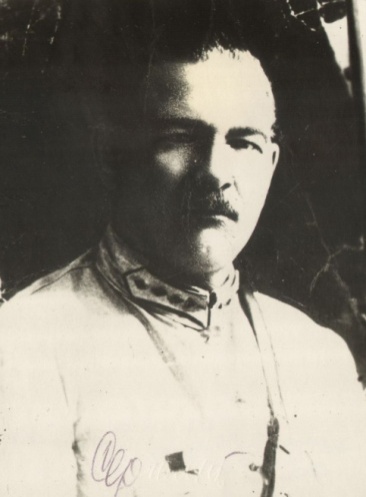 Февральский переворот и свержение самодержавия захватили меня во Владимиро-Волынской губернии, левее местечка Подгойцы. В это время партия большевиков в армии имела очень малое влияние. В то время эсеры имели свои комитеты, вербовали воинские части и усиливали свои ряды.В то время я служил в 11-м отдельном тяжёлом артиллерийском дивизионе, который в большинстве состоял из рабочих и крестьян-дальневосточников. Никто из нас никогда не состоял ни в какой из партийных организаций, но эсеровская программа никого не прельщала. Никто из нашей части к эсерам не примкнул. Были некоторые анархические течения, но попавший к нам один номер газеты "Окопная правда", издаваемой в ЦК или Советах (точно не помню), дал направление нашим мыслям. С этого момента повелась определённая борьба за власть Советов, за выполнение брошенного большевиками лозунга "Грабь награбленное", который в этом смысле выражал конфискацию земель, фабрик и заводов.В это время я был избран председателем батарейного комитета, председателем дивизионного комитета и председателем комитета при инспекторе артиллерии Особой армии.Прорыв немецких войск у Тарнополя отбросил нашу часть за реку Сбручь по фронту левее местечка Гусятино. В это время началась корниловская эпопея. Мы и многие другие воинские части получили приказ двинуться к железнодорожной станции и погрузиться в эшелоны. Путь следования, задачи - нам были неизвестны. Случайно, через других товарищей, мне удалось узнать, что нас бросают для борьбы с большевиками под Ленинград (в 1917 году Петроград – Прим.редактора). Связавшись с армейским комитетом, в одну ночь мы собрали по своим частям митинги, и затея о ликвидации большевистского выступления в Ленинграде была провалена.Приблизительно в ноябре 1917 года я добился получения отпуска и выбыл из армии на Дальний Восток.По прибытии во Владивосток и окончании отпуска меня направили на службу в одну из дружин, стоявших в Никольск-Уссурийске. Пробыв немного там, я добился перевода меня в Тетюхэ в отряд по охране обороны побережья от хунхузов. В этом отряде я прослужил до издания декрета о демобилизации старых воинских частей и создания Красной гвардии и Красной армии. Приблизительно в январе 1918 года наш отряд был расформирован, и был создан Тетюхинский отряд Красной гвардии, куда я и вступил рядовым бойцом. Приблизительно в это же самое время Тетюхинская волостная земская управа была, так сказать, ликвидирована, и был избран совет солдатских, рабочих и крестьянских депутатов, который просуществовал, примерно, до июня 1918 года.По выступлении чехословаков во Владивостоке и по всей Сибирской магистрали и после свержения Советской власти в Приморье, Тетюхинский Совет солдатских и рабоче-крестьянских депутатов остался единственным Совдепом на всём Дальнем Востоке. Белогвардейцы, не располагая в то время достаточными силами, не могли сразу добраться до нас и установить свою власть. Их попытки свергнуть власть Советов в Тетюхинском районе при помощи переписки потерпели фиаско. В это время на моё предложение председателю Тетюхинского Совдепа Шарапову и военному комиссару Величко о том, чтобы вывезти оружие и ценности из Совдепа - эти товарищи не согласились, стали «шататься». Шарапов заявил мне: «Тов. Сержант, такое положение, какое существует сейчас, является чрезвычайно опасным, и я считаю, что для этой тёмной массы не стоит жертвовать своей головой».Посовещавшись с активом, нами был поставлен вопрос о перевыборах Совдепа. Перевыборы состоялись приблизительно в конце июля 1918 года. Прежний председатель Совдепа Шарапов на упрёк о ликвидаторских настроениях в своё оправдание заявил, что «он большевик, а партия большевиков в борьбе применяет всевозможные методы». На это я сказал, что партия большевиков применяет все методы в борьбе, кроме ликвидаторства и полного отступления.	Население Тетюхинского района знало меня с 1907-го года, и я пользовался популярностью как общественник. Благодаря моему активному выступлению на перевыборах Совдепа, я был избран председателем Совета рабочих, солдатских и крестьянских депутатов и приступил к приёмке дел от Шарапова. Но Совет принять не успел, так как приблизительно в первых числах августа пришло несколько японских военных кораблей и белогвардейских транспортов, которые моментально высадили десант и заняли боевые позиции. Я в это время находился в деревне Владимиро-Мономахово и прибыл в Совет уже в тот момент, когда его заняли белогвардейцы. Русским белогвардейским экспедиционным отрядом командовал поручик Добряков. Учтя положение момента, прежде чем прийти в Совет, я дал указание начальнику Красной гвардии т. Москалюку о том, чтобы он срочно собрал красногвардейцев, вывел их из села и не допускал никаких встреч и столкновений с десантом. Тов. Москалюк это выполнил, и благодаря этому рабочие и крестьяне Тетюхинского района никаких жертв не понесли. Совет был ликвидирован мирным порядком, и установилась земская управа во главе с председателем Мельниковым Василием Петровичем. К этому же времени уже была прислана земская милиция во главе с начальником Осиповым, и белогвардейская власть под вывеской земской управы вступила в свои права.К этому моменту Красная гвардия, громившая чехословацкие полчища на Уссурийском фронте, потерпела поражение от японских войск, которые выступили на поддержку разгромленных чехословаков. Красная гвардия, не будучи достаточно хорошо оформленной в боевом отношении, в смысле снаряжения и вооружения, видя перед собой образцового в военном отношении противника, начала отступать и разваливаться.	В день свержения Соввласти в Тетюхэ тов. Архиповым Сергеем было предложено мне от имени рудничной подпольной организации конфисковать все денежные средства как на руднике, так и на почте и в других государственных и частных учреждениях и, сформировав небольшой отряд, двинуться на помощь Красной гвардии. Это предложение я отклонил, сказав, что мы своей горстью не выправим того положения, которое сейчас имеется, и своими силами в данный момент мы сделать ничего не можем, и нам придется уйти в подполье продолжать свою работу до более благоприятного времени.В зиму с 1918-го на 1919-й год, судя по неофициальным и не проверенным слухам, по нашему мнению, наступил благоприятный момент. Частные сведения говорили о разгроме белых под Уралом и успешном продвижении Красной армии на Восток. Эти сведения подтолкнули нас на более интенсивную подготовку к восстанию для поддержки движения Красной армии. Но внутри у нас недоставало серьёзного толчка для того, чтобы перейти к активному выступлению с оружием в руках. Приблизительно в январе 1919 года рабочие и крестьяне Сучанской долины, находясь под активным гнётом белогвардейщины, не выдержали и произвели боевое выступление. Однако, будучи неорганизованными, были в первые же дни разгромлены и рассеяны по тайге. Но при первом своём выступлении повстанцы Сучана (не помню кто) передали на Север записку о том, что сучанцы выступили на борьбу с белогвардейщиной и просят нашей поддержки. Эта записка через руки прошла от Сучана до Ольги.Получив эту записку, фронтовики-ольгинцы из окрестных деревень организовали у себя в деревне Серафимовка под Ольгой так называемый Серафимовский повстанческий штаб и переправили эту записку к нам в Тетюхэ. Эта записка попала на руки Владимиро-Мономаховского сельского актива - тов. Борбат, Милай, Толочко, Маслова. От них записка была направлена ко мне в деревню Макарово, где я жил после свержения Советской власти. Прочитав эту записку, я послал нарочного крестьянина деревни Макарово Егора Топильского в деревню Владимиро-Мономахово и на рудник для связи с обоими подпольными организациями.Рудничная подпольная организация состояла из товарища Грахова Ивана - рудничного учителя, тов. Кудрявцева Дмитрия – сына рудничного рабочего, работавшего в конторе, Сергея Архипова - проживавшего на руднике, его братьев - Евдокима Архипова, работавшего машинистом на узкоколейной железной дороге, Василия Архипова, Василия Мурого, Козьмина Минея Ароновича - служащего рудника Тетюхэ, Возного Григория и других. Сельская подпольная организация была в таком составе: я - из деревни Макарово, из деревни Лидовка тов.Пустовой Иван, Лобаревич Иосиф, Акимаха Фалолей, во Владимиро-Мономаховской организации - вся семья Борбат, семья Григория Милая, братья Князюки, братья Якушенко, тов. Коржов А. и другие. Кроме того с ними были связаны активисты-подпольщики из прочих деревень (фамилии их не помню).Послав нарочного, я потребовал от обоих организаций - в деревне Владимиро-Мономахово и на руднике - немедленной поддержки восставшим сучанцам. Владимиро-Мономаховская подпольная организация дала своё согласие на немедленное выступление. Рудничная организация передала мне через нарочного о том, что она выступление считает преждевременным, что, по её мнению, необходимо дожидаться, не удастся ли наладить связь с Владивостокской организацией и получить от неё оружие и директивы, что необходимо дожидаться, когда стает снег, потому что, не имея соответствующей одежды, выступать нельзя. Для этого рудничная организация посылала во Владивосток Сергея Архипова с целью связаться с Владивостокской подпольной организацией большевиков. Рекомендательное письмо Сергею Архипову дал тов. Ширямов, который жил на руднике и работал бухгалтером под фамилией Михайлов. Тов. Ширямов был активным рабочим-большевиком, был крупным работником в Центральной Сибири, и после разгрома Советской власти, скрываясь от преследования, выехал в Тетюхэ и законспирировался под фамилией Михайлов.Ширямов проживал на руднике и имел большой опыт в революционной работе, достаточно натерпевшись после разгрома Советской власти, был чрезвычайно осторожен и своё партийное лицо перед подпольной рудничной организацией не открывал. Кто он и что он - фактически никто из нас не знал.Сергей Архипов, побывав во Владивостоке, никакой связи с подпольной организацией не завязал. Встретив активного работника тов. …., Архипов вёл с ним беседу о нашей  организации, но, как видно, товарищ ему довериться не счёл возможным и сказал, что он профессиональный работник, ни о каких других организациях ничего не знает и не знает также тов. Михайлова, и что «если вы что-нибудь делаете на Тетюхэ и готовитесь, то будьте чрезвычайно осторожны». Это я передаю со слов тов. Архипова по прибытии его из Владивостока. Ясно, что никакой активный работник-подпольщик в то время не мог быть настолько неосторожным, чтобы открыть своё лицо первому встречному, а тов. Архипов Сергей совершенно не имел никого из знакомых товарищей во Владивостоке среди рабочих или грузчиков, которые бы могли помочь ему завязать связь с подпольной организацией. Но у т. Архипова на основании этой беседы сложилось мнение о т. Ширямове как о провокаторе.Получив ответ о несогласии рудничной организации, я имел в наличии положение раскрытия нашей конспирации благодаря проявленной активности и неосторожности некоторых членов подпольной организации, которые на свой страх и риск собрали общие сельские собрания в селе Владимиро-Мономахово, а также на руднике и призывали к восстанию. Это угрожало арестом всему активу, к чему и готовилась милиция, обратившаяся по телеграфу за помощью во Владивосток, так как не рассчитывала на свои собственные силы. Поэтому, находя невозможным ждать ни одного дня и вследствие больших территориальных расстояний между организациями, я решил добиться немедленного выступления.22 февраля 1919 года, договорившись с тов. Назаренко (впоследствии моим помощником) о немедленном выступлении со всеми односельчанами по моему вызову, я отправился в Тетюхэ. Зайдя попутно в Лидовку, я собрал около 40-50-и повстанцев и двинулся с ними к пристани Тетюхэ - административному центру белогвардейской власти.	Не дойдя до пристани Тетюхэ 2 километра, я оставил повстанческий отряд в чаще, а сам отправился в деревню Владимиро-Мономахово. Среди владимиро-мономаховских повстанцев царил полный хаос, и они не могли сразу решить, за кем идти: за мной, с лидовскими повстанцами или за рудничной подпольной организацией. Но потраченные мною силы на убеждение и разъяснение необходимости немедленного выступления одержали верх, и владимиро-мономаховские повстанцы в количестве приблизительно 40 вооружённых человек примкнули ко мне, и мы отправились на соединение с лидовским отрядом. Соединившись с лидовским отрядом (лидовцы остались недовольны малой численностью владимиро-мономаховского отряда), началась склока, которая чуть не привела к срыву выступления. Здесь мне снова пришлось проявить всю силу убеждения, чтобы примирить между собой владимиро-мономаховцев и лидовцев, разбить их на боевые единицы, дать боевое задание и приступить к боевым операциям.Приблизительно в 11 часов 22 февраля 1919 года выступление было произведено, вся белогвардейская власть на пристани в Тетюхэ арестована, милиция разоружена, и все пункты были заняты повстанцами. При ликвидации белогвардейской власти в Тетюхэ были раненые со стороны белогвардейцев.Для оказания помощи раненым мною был затребован с рудника паровоз с фельдшером и перевязочным материалом, о чём рудничные телефонистки, имея связь с рудничной подпольной организацией, сейчас же сообщили ей. Не помню, кто от рудничных подпольщиков стал говорить со мной и спрашивать, для чего нам требуется паровоз с фельдшером. Узнав по телефону личность товарища, я ему объяснил, что мы заняли берег и рекомендуем им на руднике сделать то же самое. Рудничная организация произвела аресты и захватила в свои руки Тетюхинский серебро-свинцовый рудник акционерного горного промышленного общества «Тетюхэ» со всеми его подсобными предприятиями и складами и выслала поезд на пристань. Произведя захват рудника, рудничная организация от имени рудничного Совета произвела конфискацию денежных сумм в рудничной кассе и оружие, имевшееся на руднике. Акт о конфискации денег был подписан товарищами Граховым, Архиповым и Кудрявцевым. Во время арестов на руднике тов.Архипов Сергей захватил руководство в свои руки и произвёл излишние аресты, арестовав тов. Ширямова, тов. Рекварта (Лунёва) и слесаря Сидоренко-Устого, которые, имея связь с рудничной организацией, не расконспирировали себя, и их подозревали в провокации.К рассвету 23 февраля 1919 года белогвардейская власть в районе Тетюхэ была ликвидирована. Перед восстанием Тетюхинской повстанческой организации с партийной подпольной организацией Владивостока завязать связи не удалось. Во всём Тетюхинском районе членов партии большевиков, за исключением тов. Ширямова, попавшего под арест по подозрению в провокации, не было. Таким образом наш повстанческий район находился вне партийного руководства.В момент восстания существовали две повстанческие организации - сельская и рудничная.  Единого руководства не было, и после захвата власти у нас фактически было безвластие. В этот период военную власть осуществлял я.23 февраля 1919 года на рассвете были посланы нарочные во все концы района, и приблизительно 25 февраля было собрано общерайонное собрание. На собрании присутствовало чуть ли не поголовно население из сёл, прилегающих к Тетюхэ и лежащих на расстоянии 50-60-и километров. Из дальних сёл на это районное собрание население, конечно, прибыть не смогло (район имел в длину свыше 500 километров).На общем районном собрании был избран партизанский штаб, в состав которого вошли: я как председатель штаба, тов. Архипов С.В., Маслов, Грахов, Толочко Пётр, Борбат Мефодий, Пустовой Иван, Лобаревич Иосиф, Акимаха Фалолей, Шуббо Парфений Тихонович, Милай Григорий Дмитриевич - всего в количестве 10 человек. Секретарём в штаб был приглашен тов. Андреев Сергей Петрович, который также состоял членом подпольной организации Владимиро-Мономахово. Избранному партизанскому штабу съездом была вручена гражданская военная власть в районе. С момента восстания все повстанцы были разбиты на боевые соединения, во главе которых были поставлены товарищи, впоследствии выбранные съездом в штаб.Под моим общим руководством  после общерайонного собрания штаб провёл реорганизацию партизанских отрядов по территориальному признаку, и отряды получили названия по названиям рек той долины, в которой находились те или иные селения. Я установил между ними очерёдность в высылке частей в Тетюхэ для несения охранной службы.Мы не имели запаса продовольствия и не имели возможности приобрести продукты извне, так как Тетюхинский район был не земледельческим, население Тетюхинского района имело заработок и получало питание от серебро-свинцового рудника, а другая часть занималась хлебопашеством как подсобным делом, а главным образом население занималось зверовым промыслом. Тетюхинский штаб снабжение продовольствием территориальных отрядов возложил на село. Кроме этого штаб немедленно организовал комиссию по снабжению партотрядов, которая имела резиденцию на руднике Тетюхэ. Председателем комиссии был назначен член штаба Архипов С.В., Черепашкин И.Н. и Мурый В.Н., секретарём был учитель Ширин. Комиссия по снабжению имела в своем распоряжении рудничные мастерские и перевела их для работы по снабжению партотрядов, назначив заведующим мастерскими тов. Школу Ивана Бенедиктовича. В этих мастерских стала налаживаться выработка патронов.Не имея материалов для изготовления патронов, штаб партотряда обратился с воззванием к населению. В ответ население из отдаленных уголков района стало присылать старые гильзы всех систем оружия, всевозможные пули, порох, свинец и капсюли. Из этого материала, а также из материала, частично имеющегося на складе в руднике, тов. Козьмин Миней Аронович, тов. Шмутов (Иванов №1), тов. Ширин Пётр и другие изготовляли патроны к разношёрстному оружию, которое было на вооружении партотряда. В мастерских был также налажен ремонт оружия, который производили т.т. Сидоренко-Устый, Иллариошин Фёдор Ефимович, Малинин Николай Михайлович и другие. За неимением обуви Тетюхинский партизанский штаб собрал всю имеющуюся на складах и у населения кожу и организовал сапожную мастерскую, которая работала для партотряда. В ней работали товарищи Мурые Никита, Василий, Павел и другие товарищи. Кроме того была организована пошивочная мастерская, в которой работали женщины, жёны повстанцев-партизан - Иллариошина Елена Яковлевна, Козьмина Сара Ароновна, Мурая Анна, Школа Анастасия и другие.Кроме этого был организован продовольственный отдел в виде комиссии. Завотделом был назначен тов. Мельников Василий Петрович, бывший председатель свергнутой земской управы. Огромную работу проделал в продовольственной комиссии тов. Васьков Александр, который ходил с продовольственной экспедицией через дикую тайгу Сихотэ-Алиня в верх притоков реки Уссури в сёла, имеющие достаточное количество продовольственного зерна – Антоновку, Уборку и другие.На руднике в слесарном цехе была установлена мельница. Установили её, ведали ею и мололи зерно т. Борбат Матвей, Борбат Мефодий и их отец. Кроме продовольственной комиссии, была организована варка соли из морской воды, так как недостаток соли в долине р. Тетюхэ давал себя чувствовать.В день районного съезда 25февраля т. Архипов Сергей поставил передо мной вопрос о расстреле арестованных, в том числе и т. Ширямова, Рекварта и Сидоренко-Устого. На расстрел я согласия не дал, так как расстрелы, при наличии крестьянского восстания, могли вредно отразиться на деле и не вызывались необходимостью. Я приказал этих товарищей привести ко мне в штаб. Проведя с ними беседу и выявив в них революционных работников, в особенности т. Ширямова, я приказал их освободить и использовать их как работников в нашей организации. Тов. Ширямов был сейчас же направлен в помещение штаба в помощь секретарю штаба т. Андрееву. Ему было сразу дано мной задание написать воззвание с призывом к восстанию не восставшей части не только нашего района, но и Никольск-Уссурийского, Спасского, Ольгинского и т.д. Тов. Рекварт и Сидоренко были направлены для работы в мастерские и в комиссию по снабжению. Тов. Рекварт с первых дней работы в комиссии внёс предложение по изготовлению ручных гранат, предложил их несколько моделей. Штаб принял одну из моделей, после чего началось массовое изготовление. Но гранаты конструкции Рекварта делались из оцинкованного железа, двухстенные; внутренняя часть наполнялась динамитом, а вторая часть вокруг динамита наполнялась рубленым железом или заклёпками и заливалась канифолью. После этого припаивалась крышка, также заполненная железными обрезками и имевшая отверстие для прохождения капсюля и фитиля бикфордова шнура. У фитилей для быстроты воспламенения имелась динамитная заправка, которая в момент употребления должна была зажигаться спичкой, что было очень неудобно. Но мысль т. Рекварта на этом не остановилась. Он нашёл в рудничной лаборатории фосфор и пытался сделать массу стойкую, но зажигающуюся от трения, и в конце концов добился, что гранату перед употреблением не нужно было воспламенять спичкой, а она воспламенялась трением массы об рукав. Но масса была недостаточно стойкая и быстро разрушалась, так что все-таки бомбы приходилось в нужный момент зажигать. Бомбы паял один из слесарей, присланный нам сучанскими рабочими, фамилию которого я не помню. Пайка бомб была чрезвычайно опасна. Никто не мог поручиться за то, что человек, выполняющий эту обязанность, будет жив через несколько минут. Однажды в момент пайки жидкое олово проникло в динамит, который воспламенился, и товарищ остался жив только благодаря тому, что не растерялся - бросил бомбу в угол помещения, а сам упал на ящик. Произошел большой силы взрыв, а товарищ остался целым, хотя был немного контужен. И всё-таки это не отозвалось на его работе, он сознавал необходимость для революции и продолжал свою опасную работу.Написанное товарищем Ширямовым воззвание с призывом к восстанию было послано в сторону Совгавани, в сторону Ольги и за перевал в Яковлевский, Чугуевский, Спасский, Иманский районы. Через Сихотэ-Алинский перевал были посланы разведчики-агитаторы т.Черепашкин и двое, фамилии которых не помню. Кроме этого мною по телеграфу было послано воззвание по побережью от Тетюхэ до Ольги и до Сучана. Принимая от меня воззвание по проводу, начальник Ольгинского почтового отделения Ильченко ответил мне, что «бандитских воззваний никому не передаю». Но когда я ему пообещал, что если он не выполнит этого, то я его через несколько дней повешу на первой берёзе, то после этого он обещал передать. С почты Владимиро-Александровки у меня спросили, кому передавать моё воззвание. Я сказал, чтобы его передали общественным организациям. На это мне ответили, что «все общественные организации возглавляет генерал Смирнов и с ним тысяча человек солдат». На это я им сказал, чтобы они всё-таки нашли пути передать воззвание революционным организациям, и что если этого не сделают, то у меня партизан намного больше, чем у генерала Смирнова солдат, и я, придя во Владимиро-Александровку, пропишу им этот адрес в революционной организации. После этого они, очевидно, передали все воззвания.В первые дни восстания Богопольский повстанческий отряд под командованием т. Колобенко Ивана арестовал явившуюся к ним в деревню милицию. После долгих дебатов, что сделать с милицией, решили отпустить милиционеров под честное слово, что они больше в белогвардейской милиции никогда служить не будут. Но Серафимовский повстанческий штаб никаких мер к восстанию в Ольге не принимал и никакой связи с нами не имел. Такое положение явилось для нашего района угрожающим, так как, имея незначительные вооружённые силы, в первый период являющиеся в боевом отношении недостаточно надёжными как необстрелянные, Тетюхинский район в ближайшие дни при высадке белогвардейского десанта мог быть разгромлен. Видя устойчивость восстания в его территориальном расширении, Тетюхинский штаб организовал экспедиционный партизанский отряд в количестве 12-и человек под командой партизана тов. Шуббо, которому было дано задание немедленно идти на Ольгу и вынудить Серафимовский повстанческий штаб к выступлению и занятию г. Ольги. В случае несогласия Серафимовского повстанческого штаба на выступление путём агитации, увеличить отряд и, независимо от Серафимовского повстанческого штаба, занять Ольгу и в её окрестностях организовать партотряды.29 февраля 1919 года экспедиционный отряд под командой т. Шуббо и под политическим руководством т. Кудрявцева Д.К., в составе партизан Глотова Д., Архипова В.В., Мальцева, Якушенко, Костина, Замахаева Платона Николаевича, Коржова А., Шуббо Анистифора и Николая и  других товарищей, в составе всего 12 человек, получив верховых лошадей, выступил на занятие Ольги.Пробыв в походе около двух дней, отряд прибыл в Серафимовку и предложил Серафимовскому повстанческому штабу приступить к военным операциям и занять Ольгу, угрожая в противном случае самостоятельно заняться этим делом. Серафимовский штаб в это время находился под руководством тов. Коваля Петра, человека нерешительного и, мягко выражаясь, не храброго.Всё же Серафимовский штаб счёл, так сказать, неудобным выпустить инициативу из своих рук, созвал повстанцев из окружных сёл, выступил и занял Ольгу. После занятия Ольги было собрано оружие у населения, не принимавшего активного участия в восстании, также у милиции и в других белогвардейских органах.Были произведены аресты, но поскольку всё же не имелось твёрдого руководства, не было, так сказать, товарища, который бы мог взять на себя побольше ответственности и инициативы, то остаток дня после занятия Ольги прошёл в раскачках и препирательствах. Партизаны не были разбиты на боевые соединения. Захваченное оружие не было роздано повстанцам, и не было принято никаких мер к обороне Ольги. Всё это было отложено на другой день. Но события не ждали. С рассветом с 4-го на 5-е марта, совершенно неожиданно для ольгинских повстанцев, был высажен на берег десант под командой полковника Сабеева. Выставленный партизанский пост у маяка Плоского был захвачен белыми. На посту стоял т. Копылов и другие, фамилии не помню. После этого в боевом порядке белые двинулись к городу.Тетюхинский экспедиционный отряд, празднуя захват Ольги, разбрёлся по разным домам и в сборе не был. Бойцы отряда (П. Шуббо) случайно узнав о высадке белых, кое-как сгруппировались, к ним примкнула часть ольгинских партизан - т.т. Глазков Степан, Перебойнос, Лобзак и др. Всего набралось около 20-и человек, которые бросились навстречу наступающему противнику. При встрече завязался бой. Белогвардейскому отряду, насчитывающему около 300 бойцов, партизанами был сразу нанесён тяжёлый урон: белогвардейцы потеряли свыше 40 человек. Но не имея возможности устоять против них дальше, партизанам пришлось отступить, оставив одного раненого.С момента высадки десанта и до оставления партизанами Ольги я имел связь по телефону с т. Кудрявцевым Дмитрием, который сообщал мне ход боя. В последний момент я дал распоряжение Кудрявцеву, и разговор был прерван, аппарат снят. С этого момента я собрал совещание штаба и поставил вопрос о немедленной организации второго экспедиционного атак-отряда для оказания помощи ольгинцам. Отряд был быстро организован в количестве 50-и человек, которых я повёл на помощь под своей личной командой. Между Ольгой и Тетюхэ во всех населённых пунктах по линии телеграфных столбов нами были поставлены телефоны, и, двигаясь к Ольге, я с разных мест по пути следования вёл разговоры с ольгинскими партизанами своим экспедиционным отрядом. Но наши товарищи, оставив Ольгу, забыли за Ольгой перерезать провода, и белые, присоединив к линии телефонный аппарат, подслушивали все наши разговоры. Но у страха глаза велики. Получив хорошую трёпку oт неорганизованных партизан, белые перепутали, и упоминавшееся количество нашего отряда в 50 человек, приняли за 500 человек. Благодаря этой путанице белогвардейское командование получило сведения, что на помощь ольгинцам идет тетюхинский отряд под командой т. Сержанта, хорошо организованный и вооружённый не только винтовками, но и ручными гранатами, в количестве 500 человек. Считая своё положение безвыходным и боясь дожидаться прибытия моего отряда и принятия со мной боя, белые в ту же ночь смотали удочки, погрузились на пароход и уплыли восвояси - во Владивосток.Так что, пройдя пространство 112 вёрст в 2,5 дня, к рассвету 9 марта, при моём подступе к Ольге, город оказался свободным от белых. Белые при бегстве увезли с собой только захваченных партизан у маяка Плоского, оставив в ольгинской больнице раненого партизана. Но никаких насилий над жителями белые за это время не произвели.В то время, когда я двинулся с отрядом на Ольгу на подкрепление, белые заводили разговоры с населением и повстанцами, склоняя их «подчиниться законному правительству, сдать оружие, дать новобранцев и продолжать спокойно работать». Населением была выбрана делегация для переговоров. Ольгинской городской земской управой было опубликовано объявление, которое в тексте подпевало белым и взывало к населению «прекратить братоубийственную войну». В делегацию попали кулачки от населения Ольгинского района. Серафимовский штаб, благодаря неспособности начальника штаба т. Коваля, не сумел захватить в свои руки руководство по переговорам. Благодаря настойчивости т. Кудрявцева Дмитрия Егоровича, он попал в состав делегации и отправился на пароход для переговоров с полковником Сабеевым. При переговорах он твёрдо поддержал восстание и, захватив инициативу в свои руки, подчинил себе остальных делегатов и свёл переговоры к тому, что делегация ответила белогвардейцам, что население восставшего Ольгинского района колчаковской власти не признавало и не признаёт и на все посягательства с её стороны будет бороться до конца. И предложил полковнику Сабееву убраться с территории Ольгинского района вместе со своими войсками.После моего прибытия с отрядом в Ольгу тов. Кудрявцев передал мне письменный рапорт о ходе переговоров и копию ответа делегации полковнику Сабееву. Это был очень ценный исторический документ, характеризующий направление и политическое лицо повстанцев. Ho, к сожалению, я его сохранить не мог, и в постоянных походах он был утерян. В момент высадки десанта перед ольгинскими повстанцами встал вопрос, что делать с арестованными контрреволюционерами и милицией, которая, так сказать, достаточно проявила себя как прислужница белогвардейской власти. Серафимовский штаб определённого решения не вынес, но Серафимовский партотряд отступая из Ольги, по своему собственному почину истребил всех арестованных.При моём выступлении с отрядом из Тетюхэ под Ольгу перед штабом также встал вопрос, что делать с милицией и попом, арестованным в Тетюхэ. Все они были отъявленными контрреволюционерами. Общее мнение штаба было – расстрелять. Но зная, какое неблагоприятное впечатление производят на население всякие расстрелы, я решил его провести так, чтобы он, так сказать, не получил огласку как расстрел. Одному из взводных командиров, т. Смелому, мной было дано словесное задание расстрелять милицию и попа, но расстрел произвести под видом побега. Для этого, чтобы это могло иметь официальное подтверждение, я написал ему письменный приказ, чтобы взять арестованную милицию и попа из арестного помещения на руднике Тетюхэ и перевести их на секретную базу № 3, где содержать до особого моего распоряжения. В свою очередь было приказано т.Смелому написать два рапорта. Один такой редакцией: доношу, что ваше приказание исполнено, арестованные благополучно доставлены на базу № 3, где и находятся под усиленной охраной. Второй рапорт, датированный дня на два позже, следующего содержания: доношу, что перед рассветом такого-то числа арестованные, пользуясь темнотой и сном охраны, сделали пролом в помещении и пустились бежать. Поднятой тревогой и преследованием часть из сбежавших была убита, но три человека скрылись в тайге. Поиски продолжаются.Эти бумаги были подшиты в дела штаба.Но фактически приведение в исполнение постановления о ……….(часть текста отсутствует – Прим. редактора)тов. Сергея Архипова, которому было поручено при помощи Смелого взять наиболее устойчивых партизан, в которых можно быть уверенным, в смысле сохранении секрета и привести приказ в исполнение. Но тов. Архипов не оправдал данного ему поручения, и пользуясь своим положением члена штаба, во время моего похода на Ольгу, он сжалился над попом, не расстрелял его и допустил взять вещи с убитых отдельными партизанами вместо того, чтобы их сжечь на костре. Один из партизан, уголовный тип Пирожков, который в первые дни восстания присвоил себе захваченное штабом имущество, при расстреле арестованных взял с них часть одежды и начал её продавать, что могло расконспирировать проведенную штабом операцию.По возвращении из Ольги мной был наряжен военно-революционный суд, по постановлению которого партизан Пирожков был признан социально опасным и приговорён к расстрелу. Приговор был приведён в исполнение немедленно. Такая мера послужила хорошим уроком для партизанских отрядов и не дала отдельным партизанам в дальнейшей борьбе, пользуясь своим званием, заниматься мародёрством.На рассвете 9 марта, когда я вступил в Ольгу, вечером созвал экстренное собрание повстанцев соседних сёл и поставил вопрос о выборах Ольгинского партизанского штаба. Но, к сожалению, начальником штаба Ольгинских повстанцев был снова выбран т. Коваль. Благодаря этому Ольгинский партизанский штаб вплоть до второй высадки и закрепления белых в Ольге не работал, а просто выражаясь «чахнул», т.е. бездействовал. Сёла, окружавшие Ольгу, являлись зажиточными, там было много кулацких хозяйств, и эти кулачки были врагами революции.Также большинство учителей эсерствовало и работало в контакте с кулаками. Контрреволюция процветала и вела антиреволюционную работу. Штаб этого не видел и никаких мер не мог принять. Имевший серьёзное значение контрреволюционный съезд, так называемый Веткинский в 1919 году, Ольгинский партизанский штаб проспал. При вторичном занятии белыми Ольги партизанский штаб обороны Ольги не организовал, сдал её белым без боя и на этом покончил своё существование.На общем собрании была вызвана Ольгинская земская управа в своём полном составе. И мною ей был задан вопрос: считает ли она выпущенное ею воззвание контрреволюционным? На это земские работники ответили, что они душой и телом на стороневосставшего народа и считают своё воззвание одной из  тягчайших ошибок, сделанных под давлением белогвардейского десанта, и что они немедленно исправят свою ошибку, издав новое воззвание к населению. Для составления этого воззвания они попросили у меня разрешения на полчаса отлучиться. Через полчаса они вернулись, принесли воззвание, подписанное полностью всеми членами земской управы - с тем, что первое изданное ими воззвание к населению района было ошибочным и написано под угрозой со стороны белых, что фактически автором первого воззвания был  полковник Сабеев, что земская управа считает восстание и партизанскую войну как шаг, необходимый для народа, стремящегося завоевать свободу, земская управа призывает население дружнее сплотиться, влиться в партизанские отряды и бороться с белогвардейской властью, и что сплотившийся народ является непобедимым, и нет той власти, которой бы он не мог свергнуть. Вот в таком духе было написано воззвание.В этот момент в Ольге находился топографический японский отряд под командой японского офицера, фамилию которого не помню. Отряд пришёл со стороны Совгавани и попал к нам на нашу территорию ещё в так называемое «мирное время» и до восстания имел целью пройти через Сихотэ-Алинский перевал по направлению к Спасску. Это направление было им выбрано для съёмки горного прохода, удобного для проведения войск. Этот японский офицер пришел с переводчиком на общее собрание и заверял: «дружественные чувства» японского правительства к повстанцам, справлялся о наших нуждах, о том, что Япония может нам помочь, и т.д., а также просил нас разрешить ему поход в Спасск. Кроме этого он сказал нам длинную речь на японском языке, говорил горячо и с жестикуляцией, но я думаю, что он больше говорил для того, чтобы поднять дух своим 5-6-и солдатам, чем для нас, потому что никто из нас японского языка не понимал. Но переводчик перевел его речь совершенно тускло, впрочем, содержание этой речи я и на сегодняшний день не помню. Офицер все время упоминал про «микадо», и у меня получилось впечатление, что он пугал нас этим «микадо».Не желая предпринимать никаких репрессивных мер в отношении японцев, чтобы не создавать прецедента для высадки японского десанта, а также для того, чтобы предотвратить какую-либо провокационную выходку, по моему требованию Ольгинский партизанский штаб выделил японцу охрану квартиры. Кроме того нам пришлось позаботиться: во-первых, о том, чтобы японцы нигде не потерялись, и, во-вторых, чтобы на своем пути японцы не могли делать топографических съёмок. Поэтому для прохода в сторону Спасска мы «с дружественными целями» дали им для провода партизанский отряд человек 12 под командой тов. Димирского.Занятие Ольги ставило перед повстанческой организацией задачу расширения и углубления восстания. Для этой цели нужно было послать партизанский отряд для поднятия восстания в населённых пунктах между Ольгой и Сучаном, где в это время белогвардейские агенты вели свою работу и склоняли население к сдаче новобранцев и оружия. Здесь Тетюхинскому штабу пришлось столкнуться с местническими настроениями. Повстанцы двигаться от своих сёл, от своих хозяйств не хотели, желая защищать исключительно свои сёла и т.п. Эта тенденция проявлялась у повстанцев из зажиточного населения, которая весь период партизанской войны служила большим тормозом для практической организации и ведения борьбы.Вечером 19 марта я собрал собрание партизанских отрядов на площади в г. Ольга, предварительно договорившись с партизанами своего отряда о выделении части их в поход на Сучан.На этом собрании отрядов я поставил вопрос о необходимости соединения экспедиционного отряда для поддержки восставших сучанцев. Ни один из отрядов (ни Ольгинский, ни Серафимовский и др.) не дали ни одного человека, чтобы идти в экспедицию на Сучан для поддержки сучанского восстания: «Пусть тот сделает шаг вперёд из строя». Весь мой отряд, как один человек, двинулся вперёд. После этого я обратился к остальным отрядам: товарищи, революция нужна не только Тетюхинскому партотряду. Вы смотрите - наши тетюхинцы, все, как один человек, хотят идти в экспедицию, неужели у вас революционное чувство и классовое сознание ниже, чем у тетюхинцев, неужели вы считаете себя ниже тетюхинцев? Я думаю, что это неверно, и вы докажете это изъявление своего желания идти в экспедицию.После этого обращения из остальных отрядов выделилось около 30-и желающих. Первый из них вышел т. Глазков Степан, потом Перебейнос, Мерзлюк и др.товарищи. После этого я выделил из своего отряда 30 человек, и у меня в отряде произошёл целый скандал. Потому что, несмотря на то, что я договорился раньше с отрядом, в данный момент действительно весь отряд хотел уходить в экспедицию. Но я быстро уладил дело с тетюхинскими партизанами, и они подчинились моему требованию (со всеми вызвавшимися охотниками в числе 60 человек, чтобы идти в экспедицию, мной было проведено собрание). Были выдвинуты кандидатуры командиров: первый командир т. Глазков Степан, второго не помню. Единогласно командиром экспедиционного отряда был избран т. Глазков Степан, ему в помощники были избраны т.т. Перебейнос и Шуббо Порфирий. Отряд получил название Тетюхинско-Ольгинского партизанского отряда. Начальником штаба был назначен мой заместитель по тетюхинскому штабу т. Грахов Иван Фёдорович. Секретарём штаба был назначен т. Кудрявцев Дмитрий Егорович.Через два дня отряд выступил в экспедицию в Сучан, частично будучи снабжённым запасом оружия, привезённого из Тетюхэ. К этому времени вернулся из разведки за перевал т. Черепашкин и работник продовольственной комиссии т. Васьков. Черепашкин сообщил, что за перевалом всё спокойно - никаких повстанческих организаций нигде нет, белые разгуливают свободно и угнетают население. Он сообщил о том, что известие о нашем восстании встречено сочувственно, и при посылке туда экспедиционного отряда последний получит поддержку и будет увеличиваться за счет тамошнего населения (крестьянского). Тов.Васьков сообщил, что за перевалом хлеба достаточно, что крестьяне согласны продать нам хлеб, а также обменять его на товаро-материалы. Он сказал, что крестьяне сильно нуждаются в соли и просят нас ею снабдить. Кроме того, население Уборки и близлежащих деревень собирает для нас хлеб и обещает весь купленный и пожертвованный хлеб своими средствами доставить до Сихотэ-Алинского перевала, откуда нам придется взять его и перевезти на вьюках.Штабом немедленно была организована рабочая команда и направлена на Сихотэ-Алинский перевал для устройства таёжной дороги, и одновременно был послан вьючный транспорт в заперевальную деревню с товаро-материалами для обмена на зерно. Но всё-таки наши силы были слабы для того, чтобы одолеть девственную тайгу Сихотэ-Алиня. С тайгой мы не справились, и она, так сказать, находится на своем месте и по сегодняшний день. Для нас задуманная работа была не по плечу, и хлеб из-за перевала мы получили, перевозя его только вьючным путём.На некоторое время мы обеспечили не только питание отряда, но и крестьянские посевы, что также входило в задачу штаба.На север штабом было послано воззвание, проработанное тов. Ширямовым, и наши гонцы сделали своё дело. Около 15 марта 1919 года в Тетюхэ прибыл староверческий партизанский отряд Иодзыхинской долины под названием Ключевской, под командой старовера Пухарева, в количестве около 52-х человек. Отряд был принят штабом, довооружён винтовками, ручными гранатами, патронами и частично обмундированием. В этот отряд был назначен начальником штаба член Тетюхинского штаба тов. Маслов, и отряд направился для поднятия восстания за Сихотэ-Алинский перевал. Этот отряд сыграл громадную роль по поднятию восстания в Чугуевской долине, имел несколько боёв с колчаковскими частями и с контрреволюционным населением других староверческих заперевальских деревень. На реке Иодзыхе в селе Ключи был организован староверческий партизанский штаб, и от этого штаба в наш Тетюхинский партизанский штаб был выделен представитель - крестьянин деревни Куналей т. Чистяков Максим, который, несмотря на последующую измену староверческого партизанского отряда делу революции, остался верным революции и вёл революционную работу в Тетюхинском штабе до конца, т.е. до белогвардейского разгрома в 1920 году.Числа 1-го с севера прибыл еще один партизанский отряд из Тернея и Кемы под руководством т. Сыркова, крестьянина деревни Терней, видного и активного революционного работника, впоследствии погибшего при нападении крестоносной дружины на Терней. Пришедшими тернейцами командовал т. Куклин. Этот отряд также был довооружён Тетюхинским штабом. Ему был назначен начальник штаба т. Ширямов и отправлен за перевал. За перевалом он распорядился: частью тернейцев командовал т. Куриленко, один из активнейших партизанских командиров, и эта часть отделилась и отправилась в Спасский район. Тов. Ширямов организовал партизанский штаб под своим начальством в Яковлевке и сгруппировал под руководством штаба значительные силы повстанцев, руководил многими боями с белыми в первую половину 1919 года. В то же время, приблизительно в апреле, к нему примкнул т. Вольский, бежавший из белогвардейского плена - впоследствии один из руководителей партизанского движения Сучанского района.В 20-х числах марта для ликвидации местной белогвардейщины на севере, конфискации пушнины, оружия и прочих ценностей, принадлежащих эксплуататорам, был направлен тетюхинский экспедиционный отряд под командой тов. Архипова Сергея. В состав отряда вошли т.т. Костырев и Возляков из деревни Бринеровки (фамилии других товарищей не помню).С рассылкой экспедиционных отрядов тетюхинский партизанский штаб обескровил себя оружием и снаряжением, и перед нами стояла задача во что бы то ни стало добыть вооружение. Но белых у нас не было, территория наша была от них свободной, так что источник боевого приобретения оружия у нас отсутствовал. Мы вспомнили о том, что на низменном маяке имеется сигнальная пушка. Немедленно на вельботе была снаряжена экспедиция под командой т. Борбата Мефодия, которая с задачей справилась, привезя пушку и порох. Но снарядов у пушки не было. Сейчас же мастерские рудника приступили к отливке и точке снарядов. Первый снаряд был сделан из чугуна с медными ведущими и направляющими поясами. Снаряд был массивный. После отливки он обтачивался на токарном станке, вытачивалась канавка для поясков и туда вдавливались полоски меди. Но такое изготовление снарядов не обеспечивало целости ведущих поясков, а также орудия. Думая над этим делом, т. Школа внес предложение в обточенном снаряде не вдавливать в канавки полос меди, а заливать. Это было принято, и снаряды получались соответствующего качества. Вслед за первыми снарядами была сконструирована ударная трубка, и снаряды стали точиться пустотелыми с разрывным зарядом. Кроме этого для более удобного передвижения с отрядом мной был выдуман миномёт. Над этим миномётом мы возились очень долго, но всё же не сумели сконструировать направляющий хвост у мины. Мина по весу была тяжёлая, весила пуд и имела большую разрушительную силу. После этого я решил перейти на бризантные снаряды с дистанционной трубкой. Они были наиболее приличны - отлиты из чугуна, пустотелые, с нарезами вдоль и в окружности. Для разрыва на части мы имели дистанционную трубку, в которой воспламенялась пороховая мякоть при выстреле. Бризантный снаряд, пущенный из миномёта, летел на расстояние около 3-х километров. Но несмотря на это достижение, в боевых операциях миномёт нигде за весь период с 1919 по 1920 год в бою применён не был. По сведениям товарищей, он был применён в 1921 году против каппелевекого десанта. Кроме того наши мастерские не имели возможности перезаряжать трёхлинейные патроны, т.к. отлитые пули из свинца и баббита портили трёхлинейные винтовки и правильности стрельбы не давали.При высадке белогвардейского десанта в Ольге с 4 на 5 марта вместе с ним в Ольге высадился некто Узелин, который познакомился со мной после занятия нами Ольги и рекомендовал себя техником-оружейником и рассказал, что он умеет изготовлять оболочку для трёхлинейных пуль. Я ухватился за него и привёз вместе с собой при возвращении из Ольги в Тетюхэ.Здесь Узелин в мастерских положил начало изготовлению оболочки из красной меди для трёхлинейных пуль. Но будучи провокатором, он всё время тормозил развитие работы. После этого он был от работы отстранён, и с этого момента выделка оболочки т. Сидоренко и другими товарищами пошла успешней. И отряды почти что были обеспечены трёхлинейными патронами, которые рассылались тетюхинским штабом своим экспедиционным отрядам на Сучан и за Сихотэ-Алинь. Своими бомбами тетюхинский штаб снабжал даже не входящие в его ведение отряды. Узелин же оправдал недоверие к нему и при первой высадке белых в Тетюхэ перешёл к ним.Около 25 марта секретарь штаба т. Андреев и член штаба Борбат Мефодий были отправлены на Сучан делегатами для связи с сучанскими партизанскими организациями. Одновременно с ними было послано подкрепление около 12 партизан тетюхинско-ольгинскому партотряду, которое обеспечило партизан патронами, гранатами, динамитом, перевязочными материалами, а также подарками от населения в виде белья и т.п. В нашем районе запасов мануфактуры не было, перевязочный материал также отсутствовал. Поэтому штаб сделал воззвание к населению о сборе ветоши для перевязочного материала. Население собрало достаточное количество ветоши, фельдшер Задвинский стерилизовал ее в рудничной больнице, и отряды были обеспечены перевязочными материалами. Йод мы получили, конфисковав на йодовом заводе в бухте Находка весь наличный запас металлического йода.Числа 6-го апреля был организован экспедиционно-подрывной отряд команды т. Рекварта (Лунёва), его помощника Архипова Евдокима, Ширина Петра и др. и направлен с динамитом на Сучан к линии железной дороги для взрыва поездов.Приблизительно в последних числах апреля или в первых числах мая в г. Ольгу пришел английский линейный корабль «Кент», имея на борту международную военную комиссию, состоящую из офицеров - английского, американского, чехословацкого. Комиссия имела целью уговорить восставшее население к примирению с колчаковским правительством. Военная комиссия называла большевиков «узурпаторами власти», не выражавшими волю народа, молодыми людьми, не отвечавшими за свои действия, развалившими страну, истреблявшими народ, ведя его к гибели». В соответствии с этим ими было передано штабу Ольги воззвание к населению. Штаб Ольги выделил делегата для переговоров, но начальник штаба Коваль Пётр не рискнул ехать на английский крейсер в числе делегатов и остался на берегу. Что говорила эта делегация и как она отвечала международной военной комиссии - по сей день никому неизвестно.Окончив переговоры, «Кент» вышел в Тетюхэ, и вслед за ним пошел белогвардейский пароход «Георгий», под шумок захвативший в Ольге в плен одного из учителей, т. Сметанюка, который доверчиво поднялся на его палубу.После окончания переговоров ольгинский штаб всё же передал нам по телефону обращение иностранной комиссии. На основе этого обращения мы подготовили ответ, собрали собрание и выбрали делегатов для переговоров с иностранной комиссией, останавливались главным образом на пожилых бородатых повстанцах. Пожилые и бородатые делегаты выбирались исключительно для того, чтобы показать военной комиссии нелепость её обращения, в котором было указано, что большевики являются молодыми, ничего не знающими, безответственными людьми.Приход «Кента» в бухту Тетюхэ с пароходом «Георгий» застал нас приготовившимися. На всякий случай на пристани по горным возвышенностям были расположены партизанские отряды. Руководителем переговоров и председателем делегации был избран я. В состав делегации входили: я, крестьянин Якушенко (д. Владимиро-Мономахово), Н. Харитонов, Мельников - бывший председатель земской управы, случайно находившийся грек из Кефалонии Херафес Дионисий Петрович - революционный работник, принимавший активное участие в работе штаба Милай, Шуббо, Иванов-Чмутов и другие, фамилии которых не помню.Здесь нашим штабом была допущена ошибка, т.к. ни я, ни остальные члены штаба не натолкнулись на мысль о выгодности принятия «иностранных гостей» на берегу, у себя в штабе, где и вести переговоры. Желая потолковать с иностранцами, мы все забыли об осторожности, и, недолго думая, делегация уселась на вельбот и отправилась к стоящему на якоре «Кенту». Нас встретил спущенный на воду с «Кента» катер, который взял нас на буксир и подвёл к трапу.Английский офицер, член комиссии, хорошо владевший русским языком, вышел на трап и спросил: кто здесь начальник? Я ответил, что я являюсь председателем делегации. После чего был приглашен войти на борт. Вслед за мной была приглашена и остальная делегация. Нас встретили двое остальных членов иностранной военной комиссии, командир крейсера и несколько одетых в штатское белогвардейцев, а также Бринер - владелец серебряно-свинцового рудника Тетюхэ. К моменту нашего прибытия на крейсер на пристани Тетюхэ сошлось и съехалось всё население из близлежащих сёл и рудников Тетюхэ.Первый вопрос, обращенный ко мне английским офицером на русском языке, был следующим: «Скажите, пожалуйста, зачем вы прибыли к нам на судно?» Этот вопрос чрезвычайно озадачил меня, потому что я в этот момент сам подумал: зачем мы, дураки, поехали на это судно, и в тот момент у меня возникла мысль, что нам гораздо лучше было бы сидеть в штабе. Но, быстро справившись с собой, я твёрдо ответил ему, что мы приехали для того, чтобы узнать причину и цель прихода в наши воды без нашего предупреждения и нашего на это согласия. Этот ответ в свою очередь озадачил англичанина, который также не ожидал такого ответа. По-видимому, свой вопрос он задал для того, чтобы озадачить и смутить делегацию. Оправляясь от заданного вопроса очень медленно, англичанин стал лепетать что-то о дружбе России с Англией, что они пришли с добрыми намерениями и т.д., что они хотят ознакомиться с причинами возникновения восстаний и найти пути для примирения нас с законным правительством Колчака - «о чём мы желаем вести переговоры с местным населением». На это я ему ответил: «Я являюсь главой делегации от населения и стою во главе штаба восставшего населения. Мы уполномочены вести переговоры».«Разрешите задать вам несколько вопросов», - обратился ко мне английский офицер. Я ответил, что он может задавать вопросы, я слушаю. Он задал такой вопрос:  «Много ли есть желающих покинуть Тетюхэ, и разрешит ли штаб выехать этим желающим?» Я ответил, что штаб учётом желающих выехать не занимался………. (часть текста отсутствует – Прим. редактора) безработицы в Тетюхэ остановилась разработка серебряно-свинцового рудника, желающие выехать имеются, и что это их частное дело - штаб не препятствует выезду и может задерживать только тех лиц, за которыми числятся какие-либо преступления и которые подлежат военно-революционному суду.  Один из вопросов его был такой: «Вы разговаривали с Ольгой по телефону?» Я ответил: «Да, разговаривал». «Разрешите полюбопытствовать, о чем вы говорили». Я на него посмотрел так, как смотрят на дураков, и сказал, что мне очень странно, что военный человек, офицер британской армии, находящийся во враждебном нам лагере, задаёт военному человеку, повстанцу, подобные вопросы. Англичанин покраснел, отвернулся и стал передавать мои  слова командиру крейсера и другим двум членам делегации. За их разговором и выражением лиц я следил. В этот момент белогвардейцы, видя меня, так сказать, свободным, попытались со мной завести беседу, но я им сказал, что я считаю для себя унизительным разговаривать с ними, чтобы они ко мне не обращались. Это на них подействовало как удар палки, и они, как побитые собаки, отошли в сторону. После этого ко мне обратился Бринер, говоря: «Мне крайне необходимо встретиться с управляющим рудника Мусохрановым, разрешите мне съездить на берег». Я ему сказал: «Если вам нужно, так поезжайте». После этого ответа он задал вопрос: «Гарантируете ли вы безопасность моего пребывания на берегу?»Я сказал, что гарантирую. Дело в том, что нам было интересно, чтобы Бринер побывал на берегу и договорился с управляющим Мусохрановым, что влекло за собой возможность присылки продуктов на рудник. Поэтому я дал записку, что я разрешаю ему беспрепятственно съездить на берег и вернуться на корабль.Английский офицер, переговорив с командиром крейсера, вновь обратился ко мне, говоря с заминкой: «Видите ли, господин командир, мы все находимся на корабле без оружия и нам чрезвычайно неудобно, что вы носите на себе оружие». В это время на мне находился патронташ, кольт и т.п. Офицер продолжал: «Я просил бы вас снять оружие».От этих слов, по совести говоря, меня ударило в жар. Потому что я посчитал это началом конца и ругательски ругал свою оплошность, что мы поехали на крейсер с делегацией. Считая момент безвыходным, я решил подороже продать свою жизнь. Рука инстинктивно сжала рукоятку находившегося за поясом кольта, и при этом выражение лица у меня совершенно переменилось. Пристально посмотрев на англичанина, я ему ответил: «Меня чрезвычайно удивляет, какое неудобство может видеть командование корабля в нахождении на судне одного вооружённого человека, тогда как судно имеет на своей палубе несколько сот вооружённых моряков и артиллерию. Впрочем, для того, чтобы снять оружие, я ещё не получил гарантии о неприкосновенности и свободе делегации».Английский офицер и командир крейсера, видя, как я внезапно переменился в лице и сжал рукоятку кольта, несколько смешались. Английский офицер, член военной комиссии, быстро переговорив с другими, поспешно перевёл мой ответ командиру крейсера и обратился ко мне, говоря: «Разве вы можете сомневаться в безопасности для делегации, ведь по международным военным обычаям всякая делегация, явившаяся для переговоров, является неприкосновенной, а мы, великобританцы, особо свято чтим эти традиции. В отношении безопасности вашей и всей делегации я вам её гарантирую честным словом командира крейсера и своим как офицера великобританской армии».После этого я снял с себя патронташ вместе с кольтом и положил на мачту.Покончив с разоружением, нас пригласили в одну из кают крейсера, где и начались переговоры. Перед поездкой на «Кент» с делегацией я умышленно не взял заготовленного нами и отпечатанного на машинке ответа военной комиссии. Переговоры нами велись около двух часов. Англичане и чехословаки часто попадали в неприятное положение. Американец - член комиссии, племянник Гревса, который командовал специальными войсками на Дальнем Востоке, не понимая русского языка, в переговорах не участвовал, а сидел с т. Рафасом, который ему передавал ход переговоров на французском языке.Найдя, что нам не о чем больше говорить с ними, что мы ни до чего не договоримся, я послал т. Шуббо Парфения в штаб за письменным ответом, к т. Козьмину. Парфений Шуббо съездил на катере на берег, взял у т.Козьмина ответ штаба от имени делегации военной комиссии. Я его тут же подписал и вручил. В ответе нашем говорилось, что мы являемся восставшим народом, который борется за свободу и никаким партиям не принадлежит. Что мы хотим создать у себя в стране такое правительство, которое будет отвечать интересам большинства. Что ни о каком примирении с правительством Колчака не может быть и речи, что мы будем бороться, и так или иначе победим. Что касается наших соседей иностранцев, то мы желаем с ними жить в дружбе и вести нормальные дипломатические и торговые отношения. И что, как нас заверяет иностранная военная комиссия, иностранцы являются друзьями русского народа, то мы в свою очередь, так сказать, не враждебны им, но требуем от них, чтобы они очистили территорию нашего государства от своих войск, потому что до тех пор, пока они нам будут помогать налаживать внутренние порядки, и на нашей территории будет хотя бы один вооружённый иностранец, так называемые ими беспорядки будут углубляться. С уводом иностранных войск мы без посторонней помощи сумеем навести у себя порядок и избрать отвечающее нашим требованиям правительство и установить тот или иной образ управления государством.Принявши наш ответ, англичанин прочитал его, передал чехословаку и побеседовал с американцами, затем обратился ко мне со словами, что иностранная комиссия считает переговоры законченными. Я в свою очередь сказал, что наша делегация также считает переговоры законченными.Но во время переговоров у нас возник небольшой спор. Чехословак задал мне вопрос о судьбе арестованной нами милиции. Я ему не хотел отвечать, но для каверзы потом сказал, что милиция была арестована и направлена в таёжную базу, откуда она пыталась ночью бежать, но при преследовании часть из беглецов была убита, а трое человек скрылись в тайге. В этот момент англичанин задал мне вопрос с выражением радости: «Значит, эти трое спаслись?» Я им обоим ответил, что они не были убиты, потому что убежали, но человек в нашей тайге зимой, без тёплой одежды, без продуктов и оружия всё равно что умерший. Этот ответ навеял на них грусть, и чехословак сразу же на мой ответ сказал: "Этому уже разрешите не поверить вам, это случилось не так». На это я ему ответил: «Ваше дело, верить или не верить, но в свою очередь разрешите и мне не поверить чешскому командованию, которое, убив т. Мельникова и Суханова в 1918 году, опубликовало в печати, что они убиты при попытке к бегству». Этот ответ был пощёчиной чехословаку, вызвал смех у американца и англичанина и хохот всей нашей делегации. На основании этого спора иностранная военная комиссия попросила разрешения съездить на берег в наш штаб, для того чтобы ознакомиться с документами о бегстве милиции, так как они их чрезвычайно интересуют. Но эти документы были мной сфабрикованы ещё до расстрела милиции и находились в делах штаба. Я решил нарочно показать им эти документы. Поэтому мы сошли с крейсера на вельбот и вместе с иностранной комиссией катером были доставлены на берег.Сойдя на берег, я был встречен товарищами, которые задержали меня различными вопросами. В этот момент причалила к пристани шлюпка, которая шла с пароходом «Георгий». На этой шлюпке приехал т. Поламарчук, которому штабом было поручено организовать кооперацию, он подошёл ко мне и сообщил, что на пароходе «Георгий» белыми захвачено свыше 10-и партизан и учителей из нашей организации. Оказывается, в то время, как я уехал с делегацией для переговоров на крейсер «Кент», молодёжь - наши учителя и несколько партизан (Дубовик, Меркулов и др., фамилии которых не помню), желая получить свежие новости на белогвардейском судне, поехали на пароход «Георгий». Учителя уехали первыми и сразу по выходе на палубу были загнаны белыми в трюм. Вторыми поехали т. Меркулов и Поламарчук.  Тов. Меркулов высадился на судно в момент захвата учителей и попал в одну компанию с ними. Поламарчук, который задержался на шлюпке, желая её привязать у трапа, заметил, что дело неладно, моментально оттолкнулся от трапа и стал грести к берегу. Белые, увидев свою оплошность, стали звать его обратно, но он их не послушал. Стрелять же белые не рискнули.Захваченным товарищам в большинстве грозил расстрел. Освободить их вооружённой рукой не представлялось никакой возможности даже в том случае, даже если бы не было крейсера «Кент». Положение было безвыходное, и в первое время я встал в тупик. Через несколько мгновений мне пришла в голову мысль, что ведь в моих руках находится иностранная военная комиссия и около 40 человек английской команды с «Кента», Бринер и разная местная рвань, собравшаяся для выезда во Владивосток.Решив использовать благоприятное положение, я обратился к военной комиссии: сообщил им о создавшемся положении и объявил их всех заложниками. Находящемуся на берегу моему секретарю Козьмину я сказал текст ультиматума и отправил его в штаб напечатать последний на машинке. Ультиматум имел приблизительно следующее содержание: «Корабль Его величества великобританского короля, задержавшийся в наших водах под видом мирных переговоров, своим флагом прикрывает гнусности колчаковцев, которые настолько подлы, что даже в момент мирных переговоров не воздержались от своей подлости и арестовали 10 мирных жителей, принадлежащих к нашей военной организации. Заложниками для освобождения захваченных наших людей я, начальник штаба и командир партизанских отрядов, объявляю иностранную военную комиссию, состоящую из британского офицера, чехословацкого и американского офицеров, объявляю заложниками владельца серебро-свинцового рудника Бринера, управляющего рудником Мусохранова со всей семьёй, тетюхинского священника с семьёй и весь буржуазный состав собравшихся на берегу для выезда во Владивосток. Срок для выполнения моего требования, т.е. доставки арестованных на пристань Тетюхэ, устанавливаю 1 час. По прошествии срока моего ультиматума для возвращения захваченных товарищей на пристань, все заложники будут мной расстреляны».Вообще я этим случаем был чрезвычайно сильно потрясён и проклинал этих учителей и других партизан, которые сделали такую непроходимую глупость. Чувствуя себя чрезвычайно усталым и разбитым, чтобы не показать вида военной комиссии, я сел у воды на прибрежной гальке. В это время ко мне подошел перепуганный Бринер Б. и обратился ко мне со следующими словами: «Господин начальник, меня командир крейсера отпустил на берег всего на несколько минут, я должен немедленно вернуться». На это я ему ответил: «Но вы вернуться сейчас не можете».Тогда Бринер сказал: «Да, но имейте в виду, что командир крейсера будет недоволен». Меня это взорвало, я привстал и говорю: «Наплевать я хотел на твоего командира крейсера - я здесь командую на берегу, а не командир крейсера». Выражение моего лица в этот момент было довольно страшно, потому что Бринер с перепугу заскочил в воду.Члены военной комиссии стояли около меня и ожидали дальнейшего исхода положения. Вскорости пришел т. Козьмин и принес отпечатанный ультиматум, который я тут же, сидя на гальке, подписал. Потом я стал думать, кого же мне послать с этим ультиматумом. В этот момент меня выручил англичанин - член военной комиссии, который обратился ко мне со следующими словами: «Хорошо, мы заложники, ультиматум написан. Но ведь, взявшись за это дело, нужно закончить это недоразумение и нужно этот ультиматум везти командиру на корабль. Разрешите, это я возьму на себя». Тогда я ему ответил: «Вы являетесь заложником и отвечаете головой наравне со всеми остальными членами комиссии за освобождение наших товарищей. На каком основании я могу вас отпустить и кто мне будет порукой за вас, что в случае неблагоприятного исхода переговоров с командиром вы вернётесь в моё распоряжение, чтобы подвергнуться общей участи». Он ответил: «Я даю вам честное слово великобританского офицера, что каков бы ни был исход и решение командира крейсера, я вернусь к вам с его ответом». Я подумал и решил, что если один негодяй избежит общей участи, то от этого особой беды не произойдёт, и решил послать его, сказав: «Я верю вашему слову, но вы в свою очередь не подорвите доверие слова британского офицера». Он взял письменный ультиматум, уехал на катере на крейсер, с крейсера быстро уехал на пароход «Георгий», откуда привёз на берег всех захваченных в Тетюхэ наших товарищей. В то время как он ездил, чехословак молчал, а американец возмущался поступком белых. Когда освобождённые высадились на пристань, ко мне подошел английский офицер, ездивший с ультиматумом, и сказал: «Ваше требование исполнено. Удовлетворены ли вы сейчас?».Не успел я ему ответить, как ко мне подошёл один из освобождённых товарищей и сообщил, что на пароходе «Георгий» в таком же положении, в каком находились они, находится сейчас молодой учитель из Ольги т. Сметанюк и просит выручить его.После этого сообщения я ответил английскому офицеру, что ультиматум выполнен не полностью, что один человек, захваченный в Ольге, не освобождён, и что я его не поместил в ультиматум потому, что я не знал, что в Ольге была проделана такая же подлость, какая была проделана у нас в Тетюхэ. Англичанин остался чрезвычайно недоволен, не знал, что ему делать, и ответил мне: «Вы к этому человеку не имеете никакого отношения, он взят не у вас, а в Ольге, и я считаю, что ваш законный ультиматум выполнен, и дальше этим человеком я заниматься не могу, потому что нам нужно ехать на корабль, так как корабль скоро снимается с якоря».На это я ему ответил, что у меня времени достаточно много, я никуда не тороплюсь, ультиматум остаётся в силе, еще остаётся 20 минут сроку. По истечении этих 20 минут можете пенять сами на себя.Тогда английский офицер отозвал в сторону одного белогвардейца, отдал ему какое-то распоряжение довольно настойчиво, после чего попросил у меня разрешения послать его на катере па пароход «Георгий». Я разрешил. Белогвардеец съездил и привез т. Сметанюка. Когда т. Сметанюк вступил на берег, я был чрезвычайно обрадован. Во-первых, тем, что все товарищи, находящиеся под угрозой смерти, были спасены, и, во-вторых, тем, что у меня не было необходимости устраивать кровавую бойню, в которой бы пришлось истребить свыше сотни человек. Представитель военной комиссии – английский офицер - снова обратился ко мне с просьбой исполнить моё обещание и показать им относящиеся к милиции документы. Мы прошли в штаб. Он прочитал документы. Документы носили официальный………. (часть текста отсутствует – Прим. редактора) должен был поверить этой басне.Ознакомившись с документами, комиссия распрощалась с нами и отбыла на крейсер. Также и многие из чуждых нам людей, в том числе семьи расстрелянной милиции, отбыли во Владивосток на пароходе «Георгий», благодаря чему наш район, не имевший продовольствия, освободился от приличного количества голодных ртов, а иностранная военная комиссия получила хороший урок, как нужно вести переговоры с восставшими рабочими и крестьянами. А белогвардейцы получили хорошую взбучку от своих хозяев как не в меру перестаравшиеся холопы.Описанный случай должен быть записан американцем Гревсом в своей книге, недавно изданной в Америке, «Революция на Дальнем Востоке». Эти переговоры должны быть помещены отдельной статьёй со множеством фотографий действующих лиц, которые были засняты англичанами и американцами.С посылкой на Сучан т. Андреева в штаб был вызван и был назначен секретарём штаба т. Козьмин Миней Аронович. С первых дней возникновения штаба он начал выпускать информационные бюллетени, знакомя население с событиями. Первый бюллетень был обработан Ширямовым и Андреевым. В дальнейшем это дело продолжал т. Козьмин до конца борьбы с колчаковцами. Благодаря этому в курсе событий было не только местное население, но эти бюллетени распространялись штабом и в другие отряды.Числа 15 мая возвратился из северной экспедиции член штаба т. Архипов Сергей. Экспедиция по заданию выполнила распоряжение штаба, но на обратном пути, двигаясь водным путём на кунгасе, из-за отсутствия внутренней дисциплины и неумелого руководства т. Архипова, отряд был обстрелян белыми с моря. Однако отряд успел высадиться на берег, но бросил не только ценности, но и часть оружия и конфискованные патроны. Вследствие этого дисциплина пала, и отряд двинулся вразброд. В это время на отряд напали орочоны, руководимые контрреволюционером, и отряд потерял несколько человек убитыми.С отбытием на экспедицию Ключевского староверческого отряда в село Ключи прибыли контрреволюционные силы из Владивостока и повели разлагающую работу среди староверческого населения долины реки Аулзухэ. Поскольку староверческое население было зажиточным, имевшем в своей среде чрезвычайно незначительную прослойку бедноты, контрреволюционеры нашли для себя благодатную почву, и из Ключевской долины стали распространяться всевозможные провокационные слухи. Тетюхинскому штабу партотряда пришлось обратить на это серьёзное внимание. Но штаб не находил возможным принять репрессивные меры против староверов, так как он имел под своей командой староверческий отряд, состоящий из сыновей этих зажиточных староверов. После непродолжительного совещания штаб решил ликвидировать контрреволюцию в селе Ключи силами самого же Ключевского партизанского отряда, и партотряд был отозван и вернулся в село Ключи числа 5-го или 10-го мая 1919 года. Но вернувшийся отряд не оправдал надежд штаба, сам поддался разложению, организовал контрреволюционный отряд и перерезал сообщение Тетюхинского партштаба с северными районами. Принять репрессивные меры немедленно штаб в этот момент не мог, так как не имел у себя в наличии достаточных сил, а староверческий отряд представлял из себя серьёзную внушительную силу как по численности, так и по качеству бойцов, бывших большей частью охотниками, таёжниками промысловиками крупного зверя. Провести боевой поход против народившейся контрреволюции с оставшимися в распоряжении штаба бойцами штаб не мог, так как рисковал полным разгромом организации. Не было бы счастья, да несчастье помогло. Чем же нам помогло несчастье? Северный Тернейский партизанский отряд, оперируя в Спасском районе на железной дороге под командой тов. Куклина - крестьянина д. Терней, - провёл солидное количество боёв с белыми и японцами и приблизительно в первых числах мая направился с отрядом на станцию Ипполитовка, занятую японцами. Отряд истребил японский гарнизон, но в этом бою было потеряно несколько товарищей убитыми, в том числе и командир отряда тов. Куклин.	Отряд тернейцев был потрясён потерей командира, не смог реорганизоваться, началась тяга домой, и приблизительно числа 15 мая 1919 года дезорганизованный тернейский отряд проследовал через Судзухэ и был отпущен на время домой в Терней.С возвращением домой тернейского партотряда тетюхинский партизанский штаб получил возможность повести активную борьбу с ключевскими староверами-белогвардейцами, имея в тылу у них тернейский партизанский отряд, над которым принял командование т. Сырцов. Но всё же борьба с ключевским контрреволюционным отрядом была чрезвычайно рискованна и могла привести к громадным потерям в людях и партизанском отряде, что обескровило бы боевую организацию и лишило бы её возможности на продолжительное время вести какую бы то ни было вооружённую борьбу. Но поскольку поход против староверов был неотложной задачей тетюхинского партштаба, было созвано заседание, и на этом заседании был выработан план разгрома ключевской контрреволюции.Во исполнение этого плана мной была дана задача Архипову Сергею и представителю староверческого отряда т. Чистякову, который не изменил делу революции, обойти тайгой староверческий район, прибыть в Терней, собрать тернейский партотряд и в точно определенное число и время дня вторгнуться в село Ключи со стороны д.Терней и захватить в большом количестве заложников и семейств, откуда были участники в отряде. Тов. Чистяков и Архипов выполнили возложенную на них боевую задачу в точности. Я же с партизанским отрядом в это время подступил к селу Ключи и отвлёк все вооружённые староверческие силы на себя и завёл с ними переговоры.Когда же Архипов вторгся в село Ключи и захватил заложников, то он послал нарочного в староверческий контрреволюционный отряд с обращением о том, что село Ключи занято, взяты заложники, и староверческому отряду предлагается сложить оружие и сдаться, в противном случае заложники будут расстреляны и деревня сожжена.Это вызвало переполох в староверческом белом отряде: часть вожаков там сбежала, а остальные полностью сложили оружие и сдались.Приблизительно 25 июня вечером я со своим тетюхинским партотрядом вступил в д. Ключи. Сразу же мною был созван сельский сход, на котором я занялся агитацией. Мною было издано воззвание к бежавшим, в котором я предлагал им вернуться к своим мирным занятиям и сдать оружие, обещал никаких репрессивных мер по отношению к ним не предпринимать. Поскольку вожаки не сдались, мною фактических никаких репрессивных мер и не принималось, они были отложены до поимки вожаков.Кореец - помощник начальника ключевского почтового отделения также участвовал в руководящей верхушке белогвардеской ключевской организации, сбежать не успел и был арестован. При обыске у него был найден шифр и шифрованное письмо, адресованное во Владивосток в белогвардейский штаб с указанием расположения партотряда, численности его и выставленных им постов охранения. Благодаря захваченному шифру, это письмо было расшифровано, и он был приговорён к расстрелу. Но я долго не давал разрешения на расстрел. Осуждённый находился при штабе, и мне приходилось бороться с ропотом в отряде, который высказывался за исполнение приговора. И только через месяц, в момент высадки белого десанта в Тетюхэ, я дал приказ о расстреле. Вожаки-активисты белогвардейского староверческого восстания бежали по долине реки Иодзыхе через Сихотэ-Алинский перевал на Иман. Перед походом на Джигит мною был установлен заградительный отряд в верховьях реки Тетюхэ для захвата бежавших. Я знал, куда могли бежать вожаки, и поэтому позаботился о заградительном отряде. Но заградительный отряд не захватил бежавших, а натолкнулся на второстепенных староверческих повстанцев. Поскольку в заградительном отряде были товарищи, не искушённые в военном деле, то они сами подверглись нападению и в завязавшейся перестрелке тов.Чуматов был ранен в руку. Во время перестрелки один из староверов был убит, а другой скрылся. Вожаки же староверческого контрреволюционного отряда прибыли во Владивосток и уговорили белогвардейское командование, которое в это время успело накопить силы в Приморье, послать десант в Тетюхэ для уничтожения большевизма.В виде наказания на контрреволюционное население села Ключи нами была возложена обязанность кормить наш отряд, который простоял в селе полторы недели. Была установлена норма продуктов, в том числе и мяса. Это вынудило староверов неоднократно обращаться ко мне с просьбой о выводе партотряда из Ключей и с заверениями, что их восстание было заблуждением, что после моего разъяснения им стало ясным, что они были спровоцированы, и что они в дальнейшем не только не будут восставать против партизанской организации, но будут всемерно её поддерживать.Созвав секретно оставшиеся верными делу революции староверческие силы села Ключи, а также не восставших против партизан из населения деревни Куналей, я с ними договорился о восстановлении Ключевского партизанского штаба. Был организован партизанский штаб, часть отобранного оружия была возвращена, и я с отрядом удалился в Тетюхэ.Приблизительно 6 июля 1919 года мной был организован продовольственный партотряд из тернейских товарищей партизан, в него частично вошли и мутухинские партизаны. Задача отряда была - продвинуться на север по берегу на японские лесные и рыбные концессии, реквизировать там муку, соль и прочие имеющиеся в наличии продтовары, а также оружие. Тетюхинский партизанский штаб, учитывая возможность сопротивления регулярным белым войскам и необходимость запаса продовольствия в глубоком тылу, с первых дней восстания организовал партизанскую базу в верховьях реки Иодзыхе, куда была заброшена мука и некоторые товаро-материалы. База находилась приблизительно верстах в 60-и от Тетюхэ в глухой тайге, что до некоторой степени обеспечивало отряд в момент боёв.По имевшимся непроверенным сведениям, на Урале в первых числах июля 1919 года белые имели успех в операциях против Красной армии. А партизанские отряды в Приморье настолько окрепли и развили такую активную деятельность, что не давали покоя ни интервентам, ни белым в местах их стоянок и во время их продвижения. Сила и организованность партотрядов уже дала возможность партизанам создать в 1919 году областной центр в Анучино и созвать на Сучане Первый рабоче-крестьянский Ольгинский уездный съезд в селе Сергеевка.Воспользовавшись передышкой на Уральском фронте, белые вместе с интервентами решили раз и навсегда разделаться с партотрядами и развязать себе руки в тылу. Предприняв совместные действия, белогвардейцы-колчаковцы, японцы, американцы и прочие интервенты бросили против партизанских отрядов крупные силы, во много раз превосходящие силы партизан как по количеству, вооружению, так и по боевому регулярному устройству. Они предприняли наступление против партотрядов по всем долинам Приморья. Партизаны по своему устройству и наличию боеприпасов были приспособлены исключительно для внезапных налётов и боевых засад и поэтому не приняли боёв с регулярной армией. Нанося урон наступающим белым и интервентам, партизаны отступили вглубь тайги, куда белые не рисковали проникнуть и таким образом не могли выполнить свою боевую задачу - уничтожение партотрядов и ликвидацию партизанского движения. Эта задача оказалась им не по плечу.Эти операции белыми начали проводиться с 10 июля, начиная с Сучанской долины. Причём в Сучанский район была брошена 14-я или 12-я японская дивизия в полном составе и несколько колчаковских полков.Числа 27-го июля на побережье Тетюхэ был высажен значительный белый десант, который произвел свою высадку под прикрытием боевых судов (крейсеров и военных транспортов). Высадилось свыше 600 американцев, колчаковский егерский полк, инженерный батальон и ещё некоторые части.Все же собранные вместе тетюхинские партотряды в этот момент насчитывали не больше 150-и бойцов, имевших на своем вооружении всевозможное огнестрельное оружие, зачастую более опасное для стреляющего, чем для того, в кого нужно было стрелять. Притом запас патронов был незначительный: на бойца приходилось не более  15-и патронов.Оценив имеющуюся в наличии военную обстановку и качество бойцов отряда (лучшие были разосланы в экспедиционные отряды), я видел, что оставшиеся бойцы в большинстве своём были склонны скрываться, чтобы не попасть на службу к белым, но воевать желания не имели. Это относилось главным образом к Лидовскому партотряду, который находился под влиянием члена штаба Иосифа Лаборевича и всё время вносил раскол в организации, уклоняясь от боёв. Поэтому я решил боя не принимать, а отступить в тайгу, и, находясь в недосягаемости для противника, провести реорганизацию.Задерживая наступление противника с небольшим количеством бойцов, я дал возможность штабу эвакуировать за Сихотэ-Алинский перевал необходимое военное имущество и взрывчатые вещества. Эвакуацией руководил т. Архипов Сергей. При эвакуации он оказался не способным справиться с заданной задачей, потерял партизанскую пушку, которая попала в руки белых, растерял части от станков и оставил на заводе милиционера Чернышёва (арестованного партизанской организацией как цепного пса белогвардейцев), который присутствовал при прятании пушки и выдал её белым.Задерживая наступление белых и бело-американцев, я медленно отступал. Отступив к Первому разъезду рудничной железной дороги, выше деревни Владимиро-Мономахово, я остановился, расположив в боевом порядке свой партотряд.Белые прекратили движение и начали обрабатывать сельское население Владимиро-Мокомахово, показывая себя, так сказать, с хорошей стороны, как доброжелателей населения. Полковник Тереховский, командир конно-егерского полка, предложил крестьянам прекратить восстание, подчиниться законной власти верховного правителя Колчака, отозвать своих сыновей из партотрядов, уговорить отряды сложить оружие, обещая помилование всем, до меня включительно, добавляя, что только военнообязанные должны будут пойти на службу в правительственную армию. Белогвардейские обещания ввели в заблуждение некоторых крестьян - отцов молодых партизан, которые немедленно после собрания отправились к отряду с целью уговорить своих сыновей вернуться домой. Это, главным образом, были отцы несовершеннолетних детей, которые не подлежали воинской повинности.Передо мной встал серьёзный вопрос о том, что проникновение крестьян, введённых в заблуждение белыми, в отряды может вызвать разложение. Передо мной стала задача, каким образом показать крестьянам лицо белых. Совещаться в этот момент было не с кем, да и некогда. И я решил произвести боевой удар по белым. Рассчитывать на введение в бой всего отряда не было возможности. Тогда я оставил на занятой позиции отряд под командой т. Назаренко и приказал ему при возникновении боя медленно продвигаться вперед к расположению белых. Цель этого приказа была в том, чтобы отвлечь внимание противника от меня. Я же взял с собой несколько отборных товарищей партизан Чуня, Горельникова, партизан-военморов Меркулова, Замятина, Трунова, Школу Ивана и других, фамилии которых не помню, всего в количестве не более 10-и человек, и мы спустились с Первого разъезда в заросли реки Тетюхэ. Там мы взяли направление к центру деревни Владимиро-Мономахово, против здания школы, которая раньше занималась моим штабом, а в данный момент была занята штабом белых. Выйдя из зарослей у дома крестьянина Прудникова, мы по глубокому оврагу приблизились на 200-300 метров к штабу белых. В момент движения я заметил у дома крестьянина Яцука двух стоящих с оружием белогвардейских солдат. Крестьянин разговаривал с ними через окно. Белогвардейцы стояли к нам спиной, и между ними и нами было не больше 50-и шагов расстояния. Яцук увидел нас, но не подал вида белогвардейцам и продолжал разговор, отвлекая их внимание.Я решил взять их живьём в плен. Для этого я оставил ребят на месте и дал приказание стрелять по белым только в том случае, если они побегут. Сам же пошёл в обход кустами вокруг дома для того, чтобы подойти к белым в непосредственной близости, скомандовать «руки вверх» и увести их в чащу. Но когда я стал обходить, я увидел группу белых солдат в несколько человек, которые вышли из дома Прудникова и стояли на кромке оврага, рассматривая меня. Но моё военное обмундирование создало у них нерешительность: они не могли распознать, свой я или чужой. Это продолжалось несколько мгновений, пока я на них не обратил внимания. Не видя другого выхода, я повернулся к ним лицом и стал посылать им убийственные выстрелы. Я выпустил всю обойму, свалил четыре человека, а остальные убежали, не ответив мне ни одним выстрелом. Услыхав стрельбу, первые замеченные мною два солдата пустились убегать. Мои товарищи открыли по ним огонь, но чрезвычайно не меткий. Белые, не имея другого выхода, бросились бежать вниз по оврагу и очутились у нас в тылу, спрятавшись в погреб Яцука, находившийся в овраге.Выстрелы произвели в белом лагере громадный переполох. Белые стали звонить по телефону и громко переговариваться с американцами, возвратившимися в этот момент на пристань, и требовать от них помощи. Затем белые стали строиться в боевой порядок и рассыпаться цепями. Наша же кучка, не обращая внимания на убежавших к ним в тыл двух белых солдат, открыла огонь по белогвардейским цепям. Наше положение было очень выгодное. Бой тянулся несколько минут. Вынудил нас к отходу установленный где-то в непосредственной близости от нас, сбоку в кустах, пулемёт, который открыл по нам стрельбу с фланга на очень близком расстоянии. Кроме того начался орудийный огонь.Не желая потерять ни одного бойца, так как бой все равно мы выиграть не могли, нанеся относительно большой урон противнику, я отвёл отряд назад. Но, отступая назад, мы забыли о двух убежавших белогвардейцах. Мы их нашли, но они вновь пустились от нас бежать и были нами убиты. Мы сняли с них вооружение и примкнули к остальному отряду. 	После нашего ухода белое командование нашло этих двух убитых, изрезало их штыками, после чего выставило напоказ всему гарнизону и всем крестьянам, указывая на зверства, чинимые партизанами, говоря, что партизанам недостаточно убить противника, что партизаны звери и садисты, занимаются ещё, так сказать, глумлением над убитыми, что это дело не новое, что во многих местах партизаны, захватывая белых в плен, прибивали гвоздями им кокарды и погоны, вырезали ремни на спинах, посыпали солью и чинили всевозможные зверства, что партизаны - это отбросы человечества, что их нужно истреблять всех до одного, что это великая задача каждого воина, любящего свою Родину. Белые говорили, что никакой пощады противнику быть не должно, потому что со стороны партизан нет пощады даже пленному, который сложил оружие.Подобная «агитация» и провокация беляками устраивалась во многих местах. Белые солдаты принимали это за чистую монету и в большинстве своём предпочитали быть убитыми, но в плен не сдаваться.Мы же как партизаны по своим силам не могли ставить себе задачу истребления неприятельских гарнизонов при помощи оружия. В нашу задачу входило, кроме боевых действий, применять наиболее сильное и верное оружие - пропаганду и агитацию. Но агитация требовалась не в виде воззваний, а агитация действием. Для того, чтобы это сделать и рассеять басни о наших зверствах, нам нужно было выиграть какой-нибудь приличный бой и взять пленных. Это было положено в задачу нашего штаба.После нашего налёта колчаковцы немедленно собрали несколько крестьян, выпороли их и сожгли во Владимиро-Мономахове семь крестьянских дворов,  принадлежащих тем семьям,  из которых в отрядах были партизаны. В числе сожжённых домов и разграбленного имущества было имущество и дома братьев Князюков, семьи Борбата, имевшей в отряде трёх партизан, семьи Горбачева, Лавренова (фамилии других не помню); дом семьи Милая, имевших двух партизан в отряде, также был подожжён белыми, но когда белые ушли, его удалось отстоять.После полученной трёпки белые совместно с американцами вновь развили наступление на нас.Не принимая боя, я продолжал отступление. Получив сведения, что штаб эвакуацию закончил, через Тетюхинский рудник я ушёл с отрядом в верховья реки Иодзыхе, откуда мной база была переведена за Сихотэ-Алинский перевал в верховья реки Улахэ. Там была главная основная база, куда штабом было перевезено вооружение, снабжение и материалы. Преодолевать крутизну Сихотэ-Алиня приходилось частично вьючным порядком, а главным образом грузы переносились на спинах партизан. Стояли жаркие дни, хлеб отсутствовал, и голодные партизаны употребляли невероятные физические усилия, преодолевая природные препятствия. Некоторые ребята, более мужественные люди, поддерживали бодрое настроение у других. Молодой партизан, лет 16-и, Пётр Горельников, преодолев половину крутизны Сихотэ-Алиня с ящиком динамита, изнурившись до отказа, уселся на динамитный ящик и с шутливой горечью воскликнул: «Какая здесь свобода, когда в такую жару, голодный, тащишь на себе двухпудовую тяжесть на крутизну!». Эта шутка вызвала взрыв смеха, подбодрила товарищей, и трудный путь был преодолён.	Расположившись на базе, в недосягаемом для противника месте, выставив для гарантии охранение, мы занялись стройкой складов, жилища, а главным образом занялись реорганизацией отряда.При отступлении с первой базы в верховьях реки Иодзыхе от нас отделился Лидовский партизанский отряд и ушёл в свою долину, решив, что борьба в дальнейшем проиграна, что нужно скрываться, спасая свою шкуру, и что дальнейшая борьба бесполезна.На второй Сихотэ-Алинской базе, к сожалению, царило такое же настроение, поднимаемое малодушными товарищами, вносились предложения распылиться, разойтись и скрываться до более благоприятного времени. Одни тянулись в Иманский район, другие к домам, что были поближе.Но боевой костяк и руководство партизанских отрядов имело свое особое мнение. Ими было решено, что борьба не проиграна, а только начинается фактически, и её нужно настойчиво продолжать, потому что движение Красной армии по Уралу было действительностью того дня, и спокойный тыл у противника развязал ему руки и позволял ему создать энергичную оборону против наступления Красной армии.Собрав общее собрание, я заявил, что вносить предложения и подговаривать товарищей к прекращению борьбы и роспуску отряда могут только трусы и подлецы. Все революционные товарищи, сознательно взявшиеся за оружие, находящиеся в отряде, из отряда не разойдутся и борьбы не прекратят. Шкурники и трусы являются для нас только помехой. И я предложил всем чувствовавшим себя, так сказать, слабыми, покинуть отряд и разойтись кто куда хочет.Небольшая часть рабочих, прибывших к нам на помощь из Сучана, поддавшись агитации, ушла из отряда через тайгу в Иманский район, попалась белому казачеству и была истреблена. Часть местных крестьян и рабочих, оказавшись малодушными, всё же не рисковала возвращаться домой, но и уходить никуда не хотела. Не считая их способными принести пользу в боевом отношении, я всё же решил от них избавиться. Выход был найден. Мы им выдавали негодное оружие, и они с ним являлись к белым под видом, так сказать, дезертирства из отряда.Белые принимали от них оружие, читали им нотацию и отпускали, предлагая жить мирно. Но эти кадры повстанцев, не будучи пригодными к боям, всё же приносили значительную пользу для боевой организации. Будучи сами полуголодными, они все время посильно снабжали отряд продовольствием и сообщали всем партизанам мельчайшие подробности о жизни и передвижении белых, что имело колоссальное значение.Отряд, очистившись от неподходящего элемента, остался в количестве 60-и стойких, надёжных и самоотверженных товарищей и получил способность проводить боевые операции.Продовольственная экспедиция, отправленная на север, на японские концессии, произвела реквизицию продовольствия, материалов и прочего. На обратном пути следования расположилась на ночлег в селе Ключи, считая ключевское староверческое население мирным после первого усмирения. Члены экспедиции разбрелись по домам и ночевали как дома.Ключевские контрреволюционеры после, так сказать, ликвидации восстания всё же контрреволюционной работы не прекратили и имели связь с владивостокской группой бывших своих руководителей и ожидали прибытия с ними белогвардейского десанта. Высаживаясь в Тетюхэ, белые высадили небольшой десант в Ключах, в помощь староверам, для организации их в боевые части и для совместного действия против партотряда. Белые, высадившись, захватили партизанский продовольственный отряд врасплох и порознь. Не имея возможности оказать сопротивление, они были выданы староверам в количестве 10-и человек (фамилии товарищей не помню). Два товарища, бывших в продовольственной экспедиции, жители д. Макарово, случайно спаслись: один на шлюпке, а другой тайгой. Один из них - Авксентьев, ушедший тайгой, вернулся в д. Макарово и сообщил о высадке белых и разгроме экспедиции, но он не знал о судьбе отдельных товарищей.Для выяснения судьбы товарищей и возможности оказания помощи т. Авксентьев был снова направлен в качестве разведчика в село Ключи, и к нему в помощь была дана крестьянка д. Макарово - Марья Хохлова. Но придя в староверческую деревню Духово, он был захвачен староверами и выдан белым, которые впоследствии привезли его в укреплённый белогвардейский лагерь на пристань Тетюхэ и замучили. Хохлова, не узнав ничего, вернулась домой.Партизан, спасшийся на маленькой лодке, Соболевский Владимир, по пути от реки Иодзыхе до Мутухе был захвачен колчаковцами. Но благодаря присутствию среди колчаковцев нашего сторонника и секретного разведчика-старовера, жителя д. Филаретовка Минелея Поносова, был белыми отпущен, так как на него было указано как на охотника на сивуча, и белые отобрали у него только винтовку и всё оружие.3-6 апреля в г. Ольгу прибыл японский броненосец «Микадо» под командованием адмирала Кавахара. На броненосце прибыл в Ольгу председатель владивостокской управы т. Масленников (в 1921 году в Ольге убит каппелевцами).Целью прихода броненосца были розыски японской топографической экспедиции, направленной нами в марте с охраной за перевал. Адмирал Кавахара сделал по этому поводу запрос в Ольгинский штаб. Но штаб никаких сведений о судьбе и местонахождении японского топографического отряда не имел. Положение было не из завидных. Возможен был разгром Ольги и окрестностей. Но всё прошло благополучно благодаря получению в этот момент броненосцем указа радиотелеграммой из Спасска о благополучном прибытии топографического отряда. Получив эту радиограмму, адмирал расчувствовался, стал угощать партизан и делать партизанской организации продовольственные подарки. Партизанская организация не могла отказаться от подарков японца, хотя не считала для себя допустимым принимать от интервентов подачки. Подарки приняли под руководством т. Шуббо Парфения и в свою очередь подарили «в знак дружбы» резаных свиней и прочее. С приехавшим на броненосце т. Масленниковым я разговаривал по телефону из Тетюхэ, желая выяснить положение во Владивостоке и, по возможности, установки руководящего характера от подпольной владивостокской организации большевиков. Но т. Масленников, по-видимому, не доверял телефону и ограничился общими фразами. Я от него ничего не узнал. После разговоров Масленников отбыл на броненосце обратно во Владивосток. 	Отступая под натиском белых за перевал, мы не имели продовольствия, не имели даже соли, которую продовольственная комиссия не успела заблаговременно перебросить на базу. Населением был собран для нас крупный рогатый скот в количестве 20-и голов крупного рогатого скота. Единственная надежда была на мясо, но в самый последний момент перед выходом из Владимиро-Мономахово я вспомнил о том, что у отряда не имеется соли. К счастью, отряд уже вернулся в оставленную нами деревню Владимиро-Мономахово и забрал несколько пудов соли у частного торговца Куковякина. Больше соли ни у кого не было. Эта соль сыграла для нас большую роль, так как в первые дни мы ели мясо. Быки, как назло, оказались жирными, и не будь соли, мы совершенно не смогли бы их есть.Дней пять прошло у нас благополучно, но после этого начались поносы, которые страшно изнуряли людей. Болезненное состояние сильно влияло на моральное состояние товарищей.Уход освобождённых мной из отряда товарищей положение не выправил. Ушедшие товарищи, главным образом, составляли население системы реки Тетюхэ и серебро-свинцового рудника, дома запасов продовольствия не имели и нам помочь ничем не могли. Хлеб имела только деревня Лидовка, но зажиточные мужички-партизаны и их сынки под руководством члена Тетюхинского штаба Иосифа Лобаревича, тоже представлявшего из себя крепкого мужичка, в начале эвакуации ушли к себе в деревню Лидовка и там кормились, совершенно позабыв о нас, и продовольственной помощи нам не оказывали, хотя имели полную возможность и моральную обязанность это сделать.Оставшись вблизи расположения белых, но не имея мужества войти в боевое соприкосновение хотя бы с разведывательными его частями, лидовцы имели в своём составе солидную для нашей местности боевую силу в 40 с лишним бойцов, но, не желая всё же попасть в руки белых, не имели покоя. Так как жить в деревне было нельзя, а жить в тайге при наличии комара и мошки было очень неприятно, да и кроме того из-за отсутствия боевых качеств, Лидовский отряд перемещался с места на место по несколько раз в сутки, дополнительно изнуряя себя бессонницей. Не выдержав далее такого положения, лидовские партизаны собрали свой сельский сход в деревне Лидовка, и на нём вынесли постановление обратиться к нам за перевал с воззванием. Это воззвание мне передали лидовцы, придя через несколько дней на нашу Засихотэалинскую базу. Воззвание их было написано коряво и ругательно. Лидовские крестьяне ругали меня и остальной мой отряд, говоря, что мы не бойцы, а бабы, которые забрались за перевал и лежат себе на боку, тогда как нужно воевать с противником,  который рыскает по деревням и которого весьма удобно бить. Принёсший ко мне это воззвание лидовский партизанский отряд в полном своём составе появился на нашей базе с полными сумками хлеба, сала, масла и прочих продуктов, расположился у нас на базе и начал закусывать. С остальными голодными партизанами они своими припасами не поделились, вызвали колоссальное недовольство, но ни один из голодных товарищей не унизился и не попросил у них пищи. Иосиф Лобаревич, разложив свои яства, предложил мне разделить с ним трапезу. Но будучи солидарным с товарищами, которые вместе со мной получили боевое крещение при отступлении, я грубо отказался. После этого я стал с товарищами разбирать принесённое лидовцами воззвание и сказал лидовскому партизанскому отряду,  что мы от войны не прочь, что мы для этого и восстали, и что лидовцы во время отступления видели, что мы всё же воевать умеем и желаем, тогда как лидовцы в тот момент не изъявляли ни малейшего желания участвовать в бою, в тяжёлую минуту оставили нас и не поддержали нас продовольствием, в силу чего товарищи, находящиеся ряд дней за перевалом, изнурённые поносами от непривычной исключительно мясной пищи, употребляемой в последнее время даже без соли, так как таковая вышла, в данный момент для боевых операций негодны. Необходимо подкормить их, после чего они войдут в ряды бойцов. Но что касается лидовских партизан, то они не являются изнурёнными, они свежи и бодры, а поэтому я как командир партотрядов принимаю вызов лидовского населения и берусь их вести в бой, но требую поддержки продовольствием остающихся товарищей.Лидовцы согласились, и я принял над ними командование, взяв также своего помощника тов. Назаренко, военморов Меркулова, Замятина, человека три тетюхинских партизан, в том числе тов. Москалюка, бывшего начальника Тетюхинской красной гвардии.И с этими силами количеством в 45 бойцов я отправился на боевую операцию.Пройдя через хребет в системе реки Ахобэ, мы по ней спустились немного выше деревни Лидовка и распадком перевалили один из горных отрогов, отделяющих Тетюхэ от Ахобэ, и вышли к одному из железнодорожных мостов,  находящихся выше Первого разъезда на 10-й версте от пристани Тетюхэ.Этот мост лежал через русло высохшего от жары горного потока и представлял чрезвычайно удобное место для засады.Русло было прорыто метра два глубины и чрезвычайно извилистое, имело крутые повороты, как будто специально приспособленное для боевых действий, как ходы сообщения. Это русло обеспечило нам не только удобство нападения, но даже в случае поражения и невыдержки мы могли свободно отступить, несмотря на непосредственную близость противника, не подвергаясь потерям. Обдумав план действий, я решил с этого моста, который возвышался над руслом на высоту более двух саженей, спустить колчаковский поезд. Но у нас не было никакого инструмента для того, чтобы разобрать путь. Выходить же в село было нельзя потому, что этим мы открыли бы присутствие отряда. Но нас выручил появившийся путевой сторож, крестьянин д. Тетюхэ, сочувствующий нам. Таких сторожей по всей линии было много. По приказу колчаковцев они ходили с ломиками, ключами и молотками для охраны пути и исправления малейших повреждений. Таким образом, белые думали, что они обеспечили себе безопасное движение по Тетюхинской узкоколейной железной дороге.Подозвав к себе сторожа, мы у него взяли инструмент, развинтили гайки и у одного звена пути вынули костыли и сделали расширение пути с таким расчетом, чтобы паровоз, дойдя до этого места, должен был свалиться с моста вниз и увлечь за собой остальные вагоны. А истребить живую силу противника при такой катастрофе было очень легко.Подготовив путь и заняв боевую позицию в 15-20-и шагах от линии, мы расположились в ожидании поезда. В этот день колчаковцы в числе 250-и человек с одним горным орудием и четырьмя пулемётами проследовали рано утром на рудник и должны были вернуться. 	Наступил полдень. Жаркое августовское солнце немилосердно жгло. Тень не помогала. Воздух был горячий. Воды поблизости не было, а издалека принести её, кроме небольшого количества баклажек, было не в чем. Приносимая вода жажду не утоляла. Беспрерывно бегать из засады за водой было нельзя, так как можно было открыть засаду и сорвать операцию. Я запретил хождение за водой. Мы все лежали в засаде и терпеливо ждали.На меня от жары напало какое-то оцепенение, и я лежал неподвижно. В это время без моего ведома т. Москалюк поднялся на линию и сблизил рельсы. Как потом выяснилось, он боялся, что рельсы разведены слишком широко, и противник может это заметить. Но когда он это сделал, я этого совершенно не знал.Послышался шум приближающегося поезда. Мы все насторожились и приготовились к бою. Назаренко, расположенному метрах в 200 от правого фланга засады, было дано распоряжение дать немного пройти поезду и обстрелять его, чтобы заставить белых развить наибольшую скорость перед приготовленной ловушкой. Тов. Назаренко приготовился, и когда поезд поравнялся с ним, со своей группой открыл по поезду убийственный огонь, расстреливая колчаковцев на очень близком расстоянии. Машинист развил бешеный ход, поезд благодаря своей скорости проскочил через разобранные, но сведенные рельсы. Сошли с рельсов только центральные вагонетки и привязали поезд. Задуманный план не удался. Поезд не упал под мост, но убийственный огонь засады сделал в рядах колчаковцев панику, и они бросились с вагонеток под мост с высоты двух саженей и больше. В короткое время на поезде не осталось ни одного из колчаковцев. Пулемёты и масса оружия были ими оставлены на вагонах.Видя благоприятный момент для атаки, находясь впереди, я оглянулся на товарищей и крикнул: «Товарищи, вперёд за мной!»Нам нужно было сделать небольшой натиск, и всё было бы в наших руках. Скомандовав, я бросился вперед, пробежал несколько шагов и схватился рукой за поручень у вагонетки с целью запрыгнуть на поезд. Но в этот момент меня поразила абсолютная тишина, не было слышно ни одного выстрела, не было видно ни одного человека. Оглянувшись назад, я не увидел также ни одного человека из партизан. Лидовский отряд вместо того, чтобы броситься вместе со мной по моей команде, «смотал удочки» и побежал назад. На меня напал столбняк. Несколько мгновений я стоял как пораженный и не знал, что мне предпринять. Возникшая паника у белых моментально кончилась. Некоторые из них снова вскочили на вагонетки к пулемётам и закричали своим товарищам: «Чего вы, трусы, удрали! Смотрите, красножопые, бегут, бейте их!» И открыли пулеметный огонь вдогонку партизанам. Но, как я говорил, выбранная позиция спасла всех. Никто из партизан при бегстве не был ни ранен, ни убит. Открыв огонь по убегающим партизанам, белые не заметили моего присутствия в поезде и обратили внимание на меня только тогда, когда я отбежал уже несколько шагов и был близок к обрывистому берегу русла потока. Увидев меня, белые открыли по мне бешеную стрельбу. Но я сделал ещё шагов пять и спрыгнул в русло, таким образом очутившись вне огня белых. Здесь я наткнулся на раненого в бедро члена нашего штаба т. Фалолея Акимаху, который до этого, как выяснилось впоследствии, отказался от помощи желавшего его увести т.Замятина. Он также отказался и от моей помощи и просил не трогать его винтовку, так как он из неё прикончит самого себя. Подумав немного, я решил его оставить, так как всё равно его спасти было нельзя. Пройдя вверх по руслу шагов 50, я увидел одного из лидовских партизан (фамилии товарища не помню), который не убежал с остальными. Это был мужественный, хотя и плохо развитой боец-фронтовик. В то время как я к нему подошёл, он наблюдал за белыми. Его интересовало, что у них там творится. Подойдя к нему, я тоже посмотрел немного в сторону белых, которые находились от нас не более как 100 шагов и, не рискуя отойти от поезда и преследовать нас, старались исправить линию. Здесь я соблазнился и сделал предложение этому товарищу поддержать мне компанию. После чего мы вылезли из русла потока и залегли за поваленным бурей громадным дубом, лежавшим через русло по верху и открыли по белым огонь, убив несколько человек. Белые снова бросились к пулемётам и открыли по нам бешеный огонь и пустили в нашу сторону несколько снарядов из горнушки. Выдерживать дальше артиллерийский пулемётный огонь не имело никакого смысла.Мы с товарищем спрыгнули в русло и отправились вверх по направлению к деревне Лидовка. По пути, невдалеке, мы встретили военморов т.т. Меркулова и Замятина, которые считали меня убитым и решили вернуться, чтобы по возможности отыскать меня. Встрече со мной они обрадовались. Был рад также и я, что все-таки остался не один. Группой в 4 человека мы стали продолжать путь.Товарищи Меркулов и Замятин были в группе т. Назаренко. У них я справился о нём. Тов. Меркулов сказал мне, что лидовцы, бывшие в их группе, сразу поддались общему настроению и бежали. Тов. Назаренко никого из них остановить не смог, и они втроём отошли в русло. Тов. Назаренко пошёл вверх, а они двое остались.Поднявшись на перевал, отделяющий Тетюхэ от Ахобэ, мы там нашли двух мёртвых лидовских партизан. Безумный бег в сильную жару им даром не прошёл: они умерли от солнечного удара.Придя в Лидовку, я собрал здесь беглецов и спросил у них, где т. Назаренко, от них я узнал, что Назаренко им сказал: «Вы не партизаны, а сволочи, которые больше похожи на животных, чем на людей, и которые бегут от победы и бросают своих товарищей. Тов. Сержанта нет в живых, а я такими подлецами командовать не собираюсь». И ушел в деревню Макарово на реку Мутухэ.Я сейчас же велел собрать общий сельский сход. На этом сходе присутствовало всё население д. Лидовка, в том числе партизаны-лидовцы и два военмора, бывшие со мной.На этом собрании я прочитал лидовцам их воззвание, которое я получил от них за перевалом. Я рассвирепел и взволновался до такой степени, что меня чуть не постигла участь тех беглецов, которые погибли на перевале. Я ругался так, что не стоит записывать. Пожалуй, в природе не существует ни одного унизительного названия - не партизаны - выступили мне на поддержку и стали корить лидовцев, указывая им их предательский поступок.К выступающим постепенно присоединились и все остальные. Лидовские партизаны чувствовали себя очень неловко, и в конце концов они стали передо мной извиняться, божиться и клясться, что они свой позор, взятый на себя сегодня, в следующий раз смоют. Я им не верил, и, как выяснилось впоследствии, не ошибся.Но всё же желая сохранить как вооружённую силу, которая могла когда-нибудь для чего-нибудь пригодиться, я их не оставил, а приказал расположиться в домах в верхней части д. Лидовка. Здесь я наметил ночёвку, откуда рассчитывал на другой день утром уйти на соединение с вызванными мной из-за Сихотэ-Алиня товарищами.Но зная, что белые, имевшие достаточную силу и средства для передвижения, нам безнаказанно наше нападение не оставят, я предупредил об этом товарищей и предложил ни одному не отлучаться с места расположения и не шляться по деревне.Я был прав. Как только забрезжил рассвет следующего дня, ко мне прибежал с уздой в руках запыхавшийся хуторянин с пади Улагоу Константин Полевский и сообщил, что в Улагоу высадился белый десант и идёт в обход нас, и что он, желая предупредить нас от захвата белыми, взял с собой уздечку, якобы он пошел ловить лошадь. И сейчас же уходя назад, он поймал первую попавшуюся лошадь, не знаю чью, но только не его, взял за узду и повёл обратно на свой хутор.Я сразу приказал собрать партизан для немедленного выступления, но на месте ночёвки отряда оказалось не больше 15-и человек. Остальные, нарушив моё приказание, разбрелись по деревне.Я не хотел оставить их в руках белых, и поэтому наиболее мужественных ребят я послал бегом по деревне подымать тревогу, а остальных вывел за деревню вне сферы обхода и приказал дожидаться меня. Сам же вернулся в деревню. Выпроводив оттуда остальных, я остался с одним партизаном и уже выходил из деревни под ружейным пулемётным огнём белых. Один отступающий партизан, т. Козел, попал под огонь белых, морально не выдержал и, боясь смерти, залёг в овраге. Он был захвачен белыми и через несколько дней в укрепленном лагере в Тетюхэ был буквально истерзан и замучен.Идя с оставшимися со мной партизанами к тому месту, где я оставил часть лидовских партизан для соединения с нами, я их не нашёл. Они не выдержали звуков выстрелов и в панике бежали с того места, где я их оставил. Исследуя в бинокль возвышенности, я рассмотрел их в километрах 5-и впереди, переваливавшими на четвереньках крутой отрог. Мне за ними было не угнаться, и, отойдя километра 2 вверх по ключу с бывшими со мной партизанами, мы остановились, заварили чай, подзакусили немного, и я остался на ключе ловить рыбу на обед, а товарищей послал найти мне хотя бы пару беглецов.В это время мы наблюдали зарево пожара крестьянских дворов в селе Лидовка. Белые нам мстили и жгли партизанские дворы. Среди сожжённых дворов был и двор активного лидовского партизана т. Гребенюка, участвовавшего в походах в экспедиционных отрядах.К вечеру того же дня товарищи привели мне четверых найденных лидовских партизан. Проведя ночь на месте стоянки, утром я одного послал за продуктами, а трёх на розыски остальных беглецов.Лидовских партизан я собирал целую неделю. Собрав их, я ушёл в верховья реки Ахобэ к водопаду, где мы и расположились лагерем. В это место подошли и остальные партизаны, оставленные мной перед походом с лидовцами за Сихотэ-Алинем на базе. Здесь мое положение  как командира стало более надёжным. Мои люди, за это время перейдя на хлебную пищу, поправились и были годны для боя. Но имея в своём распоряжении очень небольшой костяк надёжных бойцов, я не мог рассчитывать на выигрыш боя у белых. Моя мысль все время была о том, каким образом взорвать фугасы для взрыва поезда с белыми войсками. Динамита было у нас много, но средств для взрыва не было - ни одного индуктора. Рудничная мастеровщина, в том числе и Черепашкин, мыслили кустарным путём сделать индуктор, но из этой затеи ничего не вышло. Таким образом, индуктора у нас не было, динамит был, противник разгуливал, и мы были бессильны.Во время нашей неудавшейся засады я лежал и смотрел на мост, воображая там заложенный фугас с динамитом, перемешанный с капсюлями, и мысленно взрывал его выстрелами из винтовок. Пуля должна была задеть хотя бы один находившийся в массе динамита капсюль. Но эта идея всё равно была ненадёжной, потому что в момент томительного ожидания и максимального напряжения нервной системы трудно было рассчитывать в нужный момент попасть в фугас, а тем более в капсуль. Для эффективности взрыва требовался взрыв в нужный момент, но не раньше и не позже.Поэтому моя первая идея была мной же осуждена и не получила применения.Находясь у водопада в верховьях реки Ахобэ, та же мысль неотвязно сидела в моем мозгу. Не помню сейчас, сам ли я придумал, или мне кто-либо помог из товарищей, но в конце концов мы всё-таки выход из положения нашли. Мы решили сделать фугасы, взять динамитные ящики и укрепить в них обрезанные от берданы как стволы, так и часть ложа, зарядить их боевыми патронами и остальное пространство в ящиках заложить динамитом. Взять ящики в намеченное место, ввести на боевой взвод берданы, привязав к спуску шнур и на расстоянии произвести шнуром выстрел из берданы, находящейся в ящике с динамитом, и таким способом произвести взрыв динамита. Это была хорошая идея и очень доступная для нас в смысле осуществления.В это время, из-за разгрома партизанских отрядов Сучанской, Улахинской, Иманской и прочих долин Южного Приморья огромными скопищами белогвардейцев и интервентов, партизанские отряды были загнаны в глухую тайгу, а часть их разошлась по своим местам. В это время ко мне вернулся мой заместитель, член штаба т. Грахов, который также помогал мне найти способ взрыва фугасов. Передо мной встала такая задача: хорошо, мы заложим фугасы, взорвём поезд, но ведь нужно овладеть взорванным поездом, а овладеть поездом с 10 человеками было невозможно. Наше состояние было чрезвычайно скверным. Нам нужно было или добыть приличное вооружение и патроны, или же совершенно уйти из района. Третьего пути не было. Рассчитывать на лидовцев было невозможно.Обдумывая имеющееся положение, я вспомнил о том, что в 150-и верстах в долине реки Санхобэ в поселках Терней и Гринмутовка имеется хотя небольшой, но надёжный кадр боевых товарищей – партизан-тернейцев. Для осуществления задуманного дела - взрыв белого эшелона - я решил их использовать.Не помню, кто был мной послан за ними. Мне кажется, что были посланы т. Чистяков Максим и т. Сметанюк - партизаны Самарги. Одновременно мной был послан один из товарищей за т. Назаренко в д. Макарово. Тов. Архипов Сергей был послан мной на Сихотэ-Алинскую базу за динамитом, берданами и инструментами. Выполнив задание, он вернулся.С этого момента мы приступили к изготовлению фугасов. С фугасами мы возились два дня. Не доверяя особенно товарищам в том отношении, что они сделают как следует, главную работу проделал я собственноручно. Для того, чтобы уместить как можно больше динамита в фугас, динамитные патроны мы разворачивали и вминали их, создавая общую массу. Стояла сильная жара. Мы позасучивали рукава и вели работу. Пот лил с лиц, и мы руками, замазанными в пироксилине, вытирали пот. Не будучи знакомы с динамитом, таким образом мы поотравились, и все товарищи, участвовавшие в начинке фугасов, в том числе и я, проболели два дня. Вскорости прибыл небольшой отрядик человек в 15 товарищей тернейцев и т. Назаренко. Таким образом, на водопаде скопилось около 100 партизан. Но 60% из нашего состава, в том числе лидовские партизаны, для боя не годились. Годных для боя, которые давали право верить в успех, было около 40 человек.Перед выступлением в поход к нам прибыл т. Архипов Евдоким. Я хотел использовать для боя всю массу партизан. Наиболее ненадёжных я распределил в обоз и на другие неопасные обязанности. Наиболее лучших из тетюхинского состава как знающих местность я выделил в разведку. В состав разведки входили Сергей, Василий и Евдоким Архиповы. Им мной было дано задание разведать определённо указанные мной участки территории, прилегающие к линии железной дороги и определить возможность установки фугасов и удобное размещение засады с учётом обеспеченности не только нападения с нашей стороны, но и нашего отступления.Разведкой командовал Сергей Архипов. Разведка отправилась для выполнения полученной задачи. С остальным отрядом я снялся со стоянки и спустился вниз по долине реки Ахобэ к горной тропе, выходящей к 10-й версте железной дороги от пристани Тетюхэ. Здесь мы расположились на ночёвку и стали выжидать возвращения разведки.Разведка вернулась только на другой день к вечеру и сообщила, что найденное место удобно и выгодно во всех отношениях.Тогда я решил выдвинуть отряд ближе к линии и к рассвету установить фугасы. Лидовцы вели себя воинственно на водопаде, но по мере приближения к месту боя воинственный дух у них заметно падал. Лидовцы уже стали говорить: «Зачем мы идём, всё равно из этого ничего не получится, не лучше ли нам стоять где-нибудь в лагере и скрываться от белых, лишь бы не попасть к ним на службу, зачем рисковать головой, когда мы всё равно не победим белых, которые хорошо вооружены. Их много, а нас мало», и т.д. Я всё время старался действовать на них силой убеждения, но это не помогало. Особенный галдёж они подняли в тот момент, когда отряд выстроился, и я подал команду двигаться. Здесь я уже не выдержал, выругал их и сказал, что нам трусов не нужно, что сколько бы нас ни осталось, мы всё равно задуманную боевую задачу выполним, и предложил им убраться ко всем чертям и больше нам голову не морочить. Лидовский отряд отстал от нас весь, за исключением тех, которые ушли вперёд с разведкой и с вьюками фугасов. Таким образом,  наш весь отряд вместе с разведкой остался в количестве около 50-и человек. Для дела как будто бы было мало.	Но, освободившись от большого количества трусов и дезертиров, отряд представлял из себя приличный боевой кулак, с которым я и решил всё-таки задуманную операцию привести в исполнение.Направив разведку вперёд, я поручил т. Назаренко оставить отряд в условном месте, а сам покинул его и догнал разведку у железнодорожной линии, сгружавшей фугасы. Лидовцы с вьючными лошадьми были отправлены подальше в тыл. Фугасы были поставлены: один в железнодорожную водосточную трубу, а другой был зарыт в полотне железной дороги. Каждый динамитный фугас весил около 2,5 пудов, так что они не требовали глубокого закапывания для развития силы взрыва.Тов. Сергею Архипову было поручено замаскировать шнуры для взрыва фугасов, врезав их в дёрн скошенного сенокоса. Но т.Архипов переусердствовал и врезал шнуры на большую глубину. Не проверив того, я привёл остальной отряд и расположил его в засаде в боевом положении.Теперь перед нами была следующая задача. К бою мы приготовились, но как заставить противника, чтобы он поехал по железной дороге с отрядом. Для этой цели я выделил т. Сергея Архипова, Грахова, Козьмина, Мельникова Василия - всего 8 человек (фамилии остальных не помню). Им было дано задание взять подводы и ехать с песнями до линии железной дороги через деревню на рудник и добиться того, чтобы из каждой деревни белые звонили об этом по телефону.Белые имели сведения о моём отряде, что он в своей массе распался и что я с главным ядром отряда, разочаровавшись в возможности что-нибудь сделать, ушёл по направлению к Иману. После того, как белые пытались обойти меня с отрядом в д. Лидовка, мы пробыли около двух недель в тайге, причём никто со стоянки никуда не отлучался, и связь с населением была прервана, так что в этот намеренно мной распространяемый слух верили даже семьи партизан.Первое известие о движении Архипова белые получили по телефону из деревни Бринеровка. Белым сообщили, что по направлению к руднику поехали на подводах остатки отряда Сержанта в количестве 8-и человек, проезжая Горбушинский мост в верховьях Тетюхэ, Архипов кому-то из товарищей не партизан предложил также сообщить на пристань об их движении. Проехав на рудник, наши товарищи все целиком направились в контору и на склад и начали реквизировать фактически им совершенно не нужные материалы. Это делалось для виду. Об этом белые также были поставлены в известность по телефону администрацией рудника. Получив с трёх мест тождественные сведения, белые решили покончить с остатками моего отряда, и для этой цели ими была послана экспедиция в составе около 120-и человек под командой офицера чеха Медоловича. Белые поторопились и в этот же день проследовали на поезде на рудник.В ожидании поезда мной было дано приказание партизанам - под страхом смерти не стрелять до взрыва. При приближении поезда мы насторожились, и как только поезд поместился на фугасах, мы с Архиповым Евдокимом враз потянули оба шнура. Эти шнуры, приспособленные нами для взрыва фугасов, были не какие-то прочные шнуры, а обычные белые двойные провода, употребляемые для электропроводки внутри помещения. Шнуры были настолько глубоко врезаны, что они из дёрна не освободились от натягивания, а оба лопнули. Взрыва не произошло, и настроение у нас сразу же упало. А белые, не подозревая, что они только что избежали смерти, преспокойно проследовали дальше на рудник. Дождавшись вечера, мы стали исправлять свою ошибку. Разорванные шнуры были выброшены из дёрна, связаны и положены прямой линией и больше в дёрн не врезались. Для того чтобы скрыть их от взоров проходивших, мы их укрыли рядами кем-то выкошенного сена, так как шнуры проходили через скошенный участок. Но ряды сена были скошены параллельно полотну железной дороги, а шнуры лежали перпендикулярно к ней. Перенести часть рядов было нельзя, так как опытным военным глазом сразу же легко можно было обнаружить, что здесь что-то не в порядке. Чтобы избежать возможности обнаружения маскировки, мы переместили правильными рядами скошенное сено на всем выкошенном участке, уложив его перпендикулярно железной дороге. Таким образом, шнуры у нас были свободными, замаскированными, и взрыв был гарантирован.Место, с которого мы с т. Архиповым тянули шнур, было замаскировано ложной рощицей молодых дубков. Мы все время их меняли, дабы маскировка имела все время свежий вид и не могла вызвать подозрения со стороны белых.Товарищи, посланные для вызова белых к нападению, в полной уверенности в том,  что белые до рудника не дойдут, будучи все жителями рудника и имевшими на руднике свои семьи, преспокойно расположились по домам. Белые, не дойдя до рудника, стали в бой и цепями направились на рудник для захвата находившихся там партизан. Наши товарищи не попали в руки белых только благодаря Саре Козьминой и ещё какой-то женщине, которые, узнав о приближении белых, сумели своевременно предупредить наших.Белые, не поймав никого, всё-таки попробовали за ними гоняться, и на эту операцию потратили трое суток.Погода была дождливая, все эти дни шёл сильный дождь. Я с отрядом все эти дни сидел в засаде. Мы эти три дня ничего не ели, промокли до костей и перемёрзли, не разводя огня. Настроение падало, появилась тенденция ухода, и начались выступления отдельных товарищей, которые указывали на подъём воды в реке Тетюхэ, находившейся за нашими спинами, и высказывали предположение о том, что белые захватили в плен наших товарищей на руднике и по-видимому знают о наличии засады, и мы будем окружены и истреблены. Но я удерживал их при помощи некоторых наиболее стойких товарищей, и для успокоения товарищей мне пришлось ещё немного уменьшить свой отряд, выставив добавочные боковые сторожевые охранения.На четвёртые сутки, не помню сейчас время, дело было утром - послышался шум подходящего с рудника поезда. Напряжение увеличилось. Бывшие со мной братья Василий и Евдоким Архиповы задали мне вопрос: будем ли мы взрывать поезд, если на нём будут везти наших товарищей, захваченных на руднике. Я им ответил, что для наших товарищей, пожалуй, будет лучше,  если мы их взорвём, чем если пропустим белых, и наших товарищей белые будут терзать на берегу. Братья Архиповы со мной согласились, и было решено, невзирая ни на что, поезд взорвать.Через несколько минут поезд дошёл до моста на 10-й версте, где мы перед этим с лидовскими партизанами всё-таки нанесли приличный урон белым. Подходя к тому месту, белые остановили поезд, спустили цепи и цепями прошли мост и его окрестности. Не обнаружив ничего, снова погрузились на поезд и двинулись вперёд. Пройдя не более полукилометра, снова остановили поезд, подали его несколько назад, снова спустили цепи и опять занялись поисками. Затем, ничего не найдя, опять погрузились и двинулись дальше.Эти остановки и поиски наводили нас всех на мысль, что белые знают о засаде,  что, по-видимому,  они захватили наших товарищей в плен и что они, пожалуй, занимаются этим ненужным делом только для того, чтобы выиграть время. Но я успокоил товарищей, сказав,  что за нашими спинами заросли реки Тетюхэ и глухая тайга, в этих зарослях никакой противник не страшен: мы в крайнем случае уйдём от белых, пройдя у них сквозь пальцы. Товарищи, видя мою решимость, успокоились и я предупредил опять всех, что за выстрелы до взрыва без моей команды виновный будет расстрелян на месте. Белые надвинулись на фугасы. Мы с т. Архиповым Евдокимом потянули шнуры. Взорвались оба фугаса по краям поезда, но живая сила белых осталась в центре и взорвана не была. Один фугас взорвался под тендором паровоза, другой взорвался под вагонетками, гружёными дровами, и одной вагонеткой, заполненной ехавшими с белыми мирными жителями. Дело в том, что белые вели поезд, имея в голове вагонетки с дровами, а паровоз находился сзади поезда. Это они делали из предосторожности, чтобы не попасть живой силой на фугас. Вагонетка с мирными жителями в большинстве сочувствующими белым, попала непосредственно на фугас. Страшным взрывом 2,5 пуда динамита была она разорвана вдребезги, люди были разорваны в клочья, остатки колёс взрывом забросило на громадное расстояние от фугаса.Мы со своей стороны открыли убийственный огонь по белым. Наша засада была расположена на расстоянии не больше как 70 шагов от поезда. Внимание белых во время следования поезда было отвлечено на противоположную сторону, так как с той стороны имелась небольшая горная возвышенность с зарослями, очень удобная для высадки и обстрела поезда. На этих зарослях они сосредоточили своё внимание и приготовились к ответной стрельбе в случае нападения с той стороны. Стрельба же с противоположной стороны на некоторое время внесла среди них замешательство, но они быстро справились и повернули пулемёты в нашу сторону. Но так как между нашими бойцами боевая задача была разработана точно, то каждый знал, что ему делать. Вниманию наших лучших стрелков были поручены пулемёты, и стрелки не имели права стрелять никуда больше, кроме пулемётной обслуги, до тех пор, пока не выбьют её из строя.Заговорившие пулемёты под нашим метким огнём быстро захлебнулись. Неся большие потери, противник бросил поезд и расположился в железнодорожных канавах, откуда открыл ответный огонь.По заранее выработанному заданию я повторил приказание своей группе, которая находилась со мной под командой т. Москалюка, - вести огонь по белым, но патронов особенно не растрачивать и наверх не вылезать. Одновременно послал Евдокима Архипова на правый фланг к группе под командой т. Назаренко с приказанием ему выйти во фланг противнику и продольным огнём по железнодорожным канавам добить противника. Тов. Архипов выполнил моё задание, и т. Назаренко со своей группой двинулся выполнять приказ. Здесь я не выдержал и, оставив командование группой на одного т. Москалюка, сам бросился вслед за группой Назаренко и успел вместе с ней одновременно обойти белых с фланга. Внимание белых было отвлечено стрельбой группы Москалюка. Они настолько увлеклись перестрелкой, что не заметили нас, и мы в количестве около 20-и человек подошли к их флангу в непосредственной близости. От первых бойцов белых, лежавших в железнодорожных канавах, мы находились на расстоянии 10-15-и шагов.Белые развили бешеный оружейный огонь, но не заметили нас. Мы в свою очередь открыли по железнодорожным канавам сильно-продольный ружейный огонь. Белые были разгромлены и прекратили стрельбу. Но часть из них, человек 40, залегла в железнодорожном резерве. Мы подошли к ним с Архиповым Евдокимом и предложили сдаться, но они сдаваться не решались и не стреляли. Друг друга  мы не видели, так как они находились довольно в глубоком резерве, а вокруг резерва была высокая трава. Желая всё же вынудить их к сдаче, я решил бросить в них ручную гранату тетюхинского изготовления. Но поскольку т. Рекварт не сумел создать стойкой самозажигающейся массы, несмотря на мои усилия и трение гранаты об рукав, она не воспламенялась. Тогда я предложил Архипову следить, чтобы никто из белых не высунулся и не открыл огня, сам поставил гранату на землю, зажёг фитиль спичкой. Граната зашипела, и я её бросил в резерв. Однако граната всё же не взорвалась, но оказала своё моральное воздействие. Белые стали выскакивать из резерва. Но, несмотря на предложение, чтобы они выходили без оружия, некоторые повыскакивали из резерва с оружием и здесь же были нами немедленно убиты. Остались целыми только те, которые выскочили из резерва, оставив там оружие.В этом бою со стороны белых, кроме бойцов, был убит начальник отряда Медолович. Было взято в плен около 60 белых, больше 20 убитых и больше 30 раненых.Сейчас же после окончания боя раненые были снесены к реке вместе с колчаковским фельдшером, который был задержан и, обслужив их, делал перевязки. Всей живой силой как нашего отряда, так и пленных, через воронки взрывов были перетащены вагонетки, на эти вагонетки были погружены все взятые трофеи.Было взято много винтовок, два пулемёта,масса патронов и всё прочее походное имущество отряда, который шёл в поход против партизан в полном боевом походном снаряжении. Ни одному из белых не удалось убежать, так как в зарослях реки Тетюхэ засели тетюхинцы, которые открыто никакого участия в партизанской войне не принимали. Эти товарищи истребили несколько колчаковцев, которым удалось убежать с места боя, и на другой день я получил их винтовки. Немедленно были вызваны крестьянские подводы из села Владимиро-Мономахово, и все раненые колчаковцы вместе с их фельдшером были направлены в лагерь белых для излечения. Белый гарнизон был чрезвычайно растроган нашим поступком, и начальник гарнизона хотел тоже сделать благородный жест и приказал освободить Авксентьева, но ему доложили, что уже поздно, что т. Авксентьев уже мёртв.Здесь была выполнена частная задача нашей агитации действием для рассеяния легенды, державшей в повиновении белых многих солдат, которые боялись партизанских зверств. С этого момента в белом гарнизоне началось разложение. Белое командование для того, чтобы ослабить впечатление на белых бойцов гуманностью партизанского отряда, решило создать провокацию. На руднике жил молодой китаец, который попал под опеку рудничной администрации и был крещён управляющим копями Мусохрановым. Этот китаец пришёл к белым и сказал, что он может их свести в то место, где лежат перебитые и замученные белые пленные солдаты. Белые раззвонили это по всему району, заказали несколько гробов и двинулись разыскивать своих замученных товарищей, их повёл тот крещёный китаец. Он их проводил целый день, и, к сожалению, мы здесь упустили удобный момент для нанесения нового поражения белым. Походив с китайцем очень долгое время, белые не только не нашли никаких замученных белых солдат, но китаец даже не мог указать им место, где это было сделано, так как это было его выдумкой, и он, по-видимому, хотел получить от белых какую-нибудь подачку. Белые вернулись во Владимиро-Мономахово с пустыми гробами обратно, обозлённые, разложили этого китайца и всыпали ему шомполов.В бою при взрыве поезда мы понесли тяжёлые потери. Мы потеряли лучших бойцов: тов. Головина, имени которого не помню, тов. Меркулова, военмора, и тов. Москалюка. Они погорячились, нарушив моё приказание, их боевая натура не выдержала, и они вместо того, чтобы вести бой, находясь под прикрытием, выскочили из-за прикрытия и бросились по чисто выкошенному месту на врага. Тов. Головин был убит пулей, попавшей ему в рот в тот момент, когда кричал «ура». Тов. Меркулов получил смертельное ранение в область сердца, тов. Москалюк был ранен в ногу.Тов. Меркулов некоторое время был жив, и сейчас же после окончания боя я подошёл к нему и, наклонившись, сказал: «Тов. Меркулов, мы тебя потеряли, но белых мы разбили, и победа на нашей стороне». Тов. Меркулов открыл глаза и два раза крикнул «ура». Второй крик был последним.Так умирали герои гражданской войны.Кроме этих трёх тетюхинцев были тяжело ранены ещё один тернейский товарищ, фамилию которого не помню, и другие. Погрузив убитых и раненых на вагонетку и сдав под команду т. Назаренко пленных и нагруженные вагонетки с трофеями, мы двинулись на рудник. По прибытии на рудник тов. Москалюк был сдан нашему фельдшеру т. Задвинскому в рудничную больницу. Отряд расположился на отдых. Было произведено перевооружение. Белых мы под стражей не держали, и они находились между нами, встречая от партизан товарищеское отношение, и чувствовали себя у нас в плену гораздо лучше, чем в лагере белых. С т. Москалюком дело обстояло плохо: попавшая в ногу пуля раздробила ему кость и разорвалась, оставив в ране оболочку, и у него началось заражение крови. Я узнал об этом положении и, желая спасти жизнь т. Москалюка, я приказал Задвинскому под мою ответственность ампутировать ему ногу. Но было уже поздно. Нога была ампутирована выше колена, но заражение крови не остановилось, и на второй или третий день после ранения т. Москалюк умер.Это была также одна из тяжёлых утрат для нашего отряда, так как т. Москалюк был не только хорошим бойцом и командиром, но и одним из прекраснейших товарищей.Со смертью Москалюка нами были организованы торжественные похороны. Мы хоронили своих товарищей на рудничном кладбище, куда стеклось огромное количество людей.Пленные белые солдаты, находившиеся у нас на руднике, всё-таки боялись нас. Но они боялись сделать побег, так как я их предупредил, что несмотря на то, что они находятся на свободе, побег для них невозможен, и тот, кто попытается уйти из нашего расположения, будет безжалостно убит. Тогда они нашли другую лазейку и заявили о том, что они больны. Их было человек 10, некоторые ссылались на разные болезни, а человека 3-4 ссылались на контузию во время взрыва.Видя их притворство, я всё же отправил их к фельдшеру Задвинскому в больницу и приказал их лечить. Это было мной сделано для того, чтобы не создалось впечатление среди другой части пленных белых солдат, что мы относимся к ним враждебно и не хотим их лечить.Через несколько дней после этого я собрал всех пленных белых в одно место и сказал им: «Вы пошли против нас, но теперь вы узнали нас, а мы познакомились с вами, и вы познакомились с нашими условиями, с условиями жизни партизанского отряда. Держать вас у себя как пленных мы совершенно не собираемся. Вы свободны. Я разрешаю всем желающим из вас идти на все четыре стороны. Если из вас есть желающие вернуться в белый лагерь, мы вам в этом не препятствуем, потому что вы должны знать, что для восставших рабочих и крестьян количество противника, будь оно на тысячу больше или меньше, никакой роли не играет. Ваша смерть нам не нужна. Кто желает совершенно добровольно, без всякого понуждения, тот может вступить в отряд для продолжения начатого дела рабочих и крестьян».Часть белых солдат изъявила желание вступить в отряд. Все сказавшиеся больными в большинстве попросили отправить их к белым с тем, что они там разными путями через комиссии уйдут с военной службы. И часть белых изъявила желание не возвращаться к белым и не вступать в отряд, а уйти по домам.Притворявшиеся больными белые солдаты были посажены в вагонетку и вместе с фельдшером Задвинским были отправлены в лагерь белых. Перед отправкой их в лагерь белых я с Архиповым Сергеем всё время вели с ними беседу и растолковывали им, что они, находясь в руках белых, ведут работу не свою, чуждую им, что они ведут работу и льют воду на колёса мельницы интервентов и отечественных капиталистов, помогая последним закабалять рабочих и крестьян. Мы снабдили белых воззваниями, и они отбыли, достаточно хорошо заряженные нашей агитацией, и были сданы белым на пристань Тетюхэ, а фельдшер Задвинский вернулся.Это был второй шаг в смысле агитации действием для разложения белых частей.Белое командование, боясь полного разложения гарнизона, запросило срочно Владивосток о замене гарнизона. Этот гарнизон был быстро сменён. Но агитация действием сыграла свою роль и дала свои плоды. Все вернувшиеся в лагерь белые, хотя бы они были нашими противниками, невольно рассеивали агитацию в белых частях за переход к ним, и будучи отправлены вместе со всем гарнизоном в г. Никольск, по имевшимся у нас сведениям, они сделали большую работу, так что белому командованию приходилось собирать белых солдат и разъяснять им: «Видите ли, благодаря успешности нашей борьбы большевики-партизаны тоже начинают понимать, что они зря восстали и зря истребляют русский народ. В них заговорила совесть, и они подготовили почву для того, чтобы сдаться, перейти к нам и заслужить себе помилование». Но это был детский лепет, который как агитация не мог принести плодов.Новый гарнизон, попавший к нам в Тетюхэ, уже дал перебежчиков. С этого времени перебежчики стали нередки и в других партизанских отрядах.Покончив с перевооружением на руднике, мы двинулись с отрядом к белым и заняли деревню Владимиро-Мономахово. Белые были осторожны, из лагеря не выходили. Мы же, никогда не предпринимавшие прямого наступления и не принимавшие открытых боёв, тоже бездельничали.В это время дело с питанием у нас немного улучшилось, и мы накапливали силы.Для того, чтобы обеспечить себя от нападения белых, нами был выставлен один секрет и ежедневно перед вечером посылалась разведка в сторону белых, которая, произведя несколько выстрелов по белому лагерю, вызывала у них переполох и заставляла дрожать от страха перед нашим нападением.Таким порядком мы их изнуряли и заставляли проводить бессонные ночи, а сами в это время устраивали вечеринки в деревне, занимались танцами и вели организованную работу среди крестьянского населения.Белым стало невмоготу на пристани, и они, не рискуя сами предпринять против нас наступление, запросили помощи из Владивостока. План был выполнен широкий. Получив подкрепление, они предприняли обход нас крупными силами. В ночь перед обходом я с отрядом расположился на Первом разъезде и выше его, заняв боевую позицию и не предполагая получения белыми подкрепления, обеспечили отряд от внезапного нападения одной боковой заставой, с той стороны, откуда, по моему предположению, могли появиться белые.На рассвете белые открыли орудийную канонаду с морских судов. Но она никого не беспокоила, так как белые не знали, где мы расположены, в нас стрелять они не могли, и снаряды ложились в горах, за несколько километров от нас. Оказывается, белые стреляли из орудий для того, чтобы подбодрить свои части, направленные для нашего разгрома в обход.В этом обходе принимали участие также ключевские староверы, которые вновь организовали у себя крестоносную дружину под руководством Воронкина, старовера спекулянта-мещанина города Владивостока.Группа староверов вела самый глубокий обход. Их группа выходила к нам в тыл больше километра дальше Первого разъезда.Но обход белым не удался, так как обходная колонна белых, которая выходила через Лидовку по распадку к Первому разъезду, натолкнулась на сторожевое охранение. Находившийся в сторожевом охранении молодой партизан, фамилию которого не помню, своевременно заметил их и открыл по ним огонь, чем предупредил отряд. При отряде находился в значительном количестве продовольственный груз, отряд в это время боевых операций вести не предполагал и расположился как дома. Поднятая тревога вынудила нас заняться отвозкой продовольственного груза и боя не принимать, главным образом потому, что этот бой был бы по инициативе белых. Мы же вели бой исключительно по собственной инициативе. Груз и пулемёты были погружены в вагонетки и отправлены с людьми по направлению к руднику. Там они попали под обстрел староверческой обходной группы, которая открыла огонь. Растерявшиеся от неожиданности обстрела партизаны смешались. Но в это время с грузом находился т. Андреев Сергей Петрович - начальник снабжения штаба партотрядов, который не растерялся, ободрил бывших с ним партизан, последние моментально оправились и открыли по обходной колонне пулемётный огонь. Обходная староверческая колона, насыщенная достаточно белыми, огня не выдержала, смешалась и позорно бежала, несмотря на то, что была в очень выгодных боевых условиях. Пулемёты и груз были благополучно увезены на рудник. Я же с оставшимися у меня партизанами с боем постепенно отходил и вышел за линию обхода. В этом деле белые потеряли несколько человек, мы же не имели ни одного раненого. Единственная утеря у нас была тогда, когда партизан т. Алещук, переправляясь через многоводную в это время реку Тетюхэ, попал в омут и утопил винтовку. После этого мы ушли и расположились на руднике. Товарищи тернейские партизаны, раненые при взрыве поезда, поправлялись. Тернейцы попросили у меня разрешения уйти домой. Товарища Парфения Шуббо, имевшего семью в д. Серафимовка, тянуло под Ольгу. От бездействия отряд шатался. Часть партизан стала откалываться к Парфению Шуббо и собиралась уходить на отдых.Не желая раскалывать отряд, я согласился сделать туда поход. Товарищам тернейцам было выделено оружие, патроны, даны им вьючные лошади, и они направились тайгой к себе в деревню.Со времени попытки белых окружить нас прошло несколько дней. Белые всё-таки решили с нами разделаться и снова двинулись против нас крупными силами. Они создали крупную боевую группу, в задачу которой входило обойти нас с тыла на руднике.Для этой цели группа двигалась вверх по течению реки Иодзыхе, но не дойдя до нас вёрст 30, в этой группе началось разложение, и она вернулась обратно, не выполнив возложенной на неё боевой задачи.Другая же боевая группа белых двинулась на нас от пристани Тетюхэ в составе около 500 человек. Об обходной группе, которая шла по реке Иодзыхе, я не знал, а знал только о движении боевой группы с пристани. Благодаря этому без всякого колебания я отпустил небольшой отряд тернейцев домой. Благодаря чистой случайности – панике, возникшей в обходной белой боевой группе, - товарищи тернейцы благополучно вернулись домой.Я с остальными партизанами направился на Ольгу. Не желая встречи с белыми, я двинулся вверх по Горелой пади, через ее верховье прошел в Кривую падь и вышел в небольшое эстонское поселение против деревни Владимиро-Мономахово. И здесь я наблюдал движение белых цепей по направлению к руднику. Белые заходили на рудник впустую. Здесь боевое положение было для нас выгодным, но мы сделали тяжёлый переход, изнурились, проголодались, промокли на дожде, и состояние отряда было невыгодное для введения его в бой.Мы дали белым пройти и у них в тылу подкормились по крестьянским избам, и затем я отправился в поход на Ольгу.……………………………………. (часть текста отсутствует – Прим. редактора)Мы двинулись на Ольгу с осторожностью, опасаясь возможностей засады со стороны белых на нашем пути. Поход из Кривой пади до Ольги, села Серафимовка был совершён в течение трёх дней. Разгуливавшие до этого времени белые были заперты в городе Ольга, и, таким образом, был положен конец их экспедициям по окружающим Ольгу сёлам. На хуторе Силина было созвано совещание партотрядов. На совещании участвовали т.т. Глазков, Аврелин, Силин, Алютин и др. На этом совещании был разработан план совместного действия партотрядов для занятия города Ольги. Планом было намечено держать белых в блокаде до необходимости их выезда на фуражировку и запас продовольствия. За это время мы не должны были проявлять никаких активных действий против них. Выдержав белых около двух недель в блокаде, мы получили сведения от нашей разведки, что белые выезжают на фуражировку вверх по реке Ольге. Согласно намеченному плану, отряд Глазкова должен был занять место в распадке, название которого в настоящее время не помню, вверх по течению реки Ольги, где должен был нанести удар белому отряду, пропустив предварительно их разведку. Часть тетюхинского партизанского отряда под командованием моего помощника Прохора Ивановича Назаренко должна была занять возвышенность на броде через р. Ольгу, и здесь, не трогая ни разведки, ни передового отряда белых, выждать появление главных сил их и ударить по ним. На мне лежала задача пропустить главные силы белых, вышедшие из Ольги, и ударить им в тыл и фланг. На отряде т.Андреева лежала задача в момент разгара боя вторгнуться в г. Ольгу, освобождённый белыми, со стороны деревни Ферменской (вероятно, Фурманово – Прим.редактора), и занять его. В момент приведения операции в исполнение партотряды не выполнили своевременно приказа. Отряд под командованием т. Глазкова вышел на позиции, заняв место засады, и вместо выполнения боевой задачи занялся варкой картофеля и сушкой портянок. Часть тетюхинского партотряда под командой т. Назаренко с занятием позиции опоздала и не успела своевременно связаться с отрядом Глазкова. Я с небольшим отрядом партизан занял свою позицию. Белые двинулись из Ольги на фуражировку с обозом, конвоем в 70 человек и с одним пулемётом. Я их пропустил в соответствии с боевым заданием. Отряд под командованием т. Назаренко их не видел. Впереди отряда двигалась конная разведка в количестве трёх человек, которая, пройдя позиции т. Назаренко, натолкнулась на засаду т. Глазкова и обнаружила дым разбросанного отрядом Глазкова костра.	Это у них вызвало тревогу, и они пытались вернуться и сообщить об этом своему отряду. Тов. Глазков, видя неудачу, решил захватить разведку. Захватить живьём не удалось, отряд т. Глазкова открыл огонь и застрелил всех трёх разведчиков. Находясь на пути отступления белых и услыхав короткую стрельбу, я понял, что план сорван, и выдвинул свой отряд наперерез дороге отступления белых по пути их следования на фуражировку. На пути к броду через р. Ольгу мне попались белые кавалеристы, которые мчались к главным силам в Ольгу для сообщения о случившемся и подкреплением. Ни один из них в Ольгу попасть не смог, потому что были застрелены партизанами. Дойдя до брода через реку Ольгу, я столкнулся с основными силами, конвоирующими обоз, которые мчались на подводах обратно в Ольгу. Встреча наша произошла в момент, когда я с небольшой частью отряда находился на середине реки. Дорога на брод была узкая, для проезда только одной подводы. Используя невыгодное положение для белых, не давая им возможности выйти на более просторное место и занять подходящую позицию для боя с моим отрядом,  я выстрелами своей винтовки убил лошадь первой подводы и всадника, чем закупорил дорогу на брод. Находившиеся со мной товарищи также открыли огонь и нанесли тяжёлый урон белому отряду. Белые рассыпались по зарослям, огня против нас не открывали, ибо были заняты тем, чтобы спасти свою собственную шкуру. Пользуясь полной растерянностью белых, я забрал у их обоза всех лошадей со сбруей, которые сейчас же с частью моих людей отправил в глубокий тыл,  оставшись на боевой линии с десятью товарищами. В момент взятия лошадей отряд т. Назаренко, не предвидя возможности моего появления в данном месте, принял нас за белых и открыл сильный ружейный огонь по нам. Наше счастье было в том, что пулемётчик, находившийся в распоряжении т. Назаренко, Николай Шуббо, струсив артиллерийского огня, открытого белыми из Ольги и судов, находившихся в бухте, по возвышенности, на которой находился отряд т. Назаренко, убежал с пулемётом. Стрельба партизан, не успевших занять указанных им позиций, на далёком расстоянии не могла причинить нам урона, и только случайная пуля ранила в живот одного из партизан, крестьянина д. Скобелево. Всё же обстрел своих сыграл большую моральную роль: небольшая кучка партизан,  находившаяся под моим командованием, потеряла боевое настроение. Несмотря на это, я всё же перевёл их за собой через реку Ольгу и оказался в тылу группы белых, которая стреляла из пулемёта в сторону отряда Глазкова. Желая захватить их вместе с пулемётом и находясь в непосредственной близости от них, я стал продвигать партизан по зарослям поближе к белым. В этот момент Григорий Милай, сидя верхом на лошади убитого мной белого кавалериста, выехал на открытое место, снял шапку и, махая ею в сторону отряда Назаренко, крикнул: «Товарищи, не стреляйте, это мы – я, Милай, и Сержант». До белых было гораздо ближе, чем до отряда Назаренко, белые услыхали это, перевели пулемёт в нашу сторону и начали......Так неожиданно.......лось (часть текста отсутствует – Прим. редактора) положение, и это вызвало некоторое замешательство среди отряда. Мне пришлось вывести его обратно за Ольгу и залечь выше брода на месте старого разрушенного кирпичного завода. Но и здесь мы не могли заниматься спокойно боем с белыми т.к. отряд т. Назаренко совершенно не видел белых и видел только нас, и усиленным огнём выжил нас с этого места. Мне пришлось отойти ещё немного выше и занять новую позицию, с этой позиции мы расстреливали белых, отступавших из-за реки Ольги. Отряд Назаренко не прекращал огня по нам. К этому времени подошли главные силы белых из г. Ольги, и мой отряд очутился под ружейным и пулемётным огнём с трёх сторон. Несмотря на тяжёлое положение, мы вели бой до наступления темноты. Когда глаз перестал различать мушку, мне пришлось отвести свой отряд вверх по долине реки Ольги. Мы всё время находились в непосредственной близости белых. Белые после нашего отхода заняли нашу позицию и стали отыскивать наших убитых и раненых. Не найдя ни одного убитого, ни одного раненого с нашей стороны, белые ругали нас, что унесли своих раненых и убитых. Отойдя вверх по реке Ольге до пасеки, название владельца сейчас не помню, я остановил отряд и послал разведку в сторону позиций т. Глазкова, опасаясь оставить его одного, дабы не дать возможности белым захватить его отряд. Здесь я пробыл со своим отрядом до 12 часов ночи, после чего выяснил, что отряд т. Глазкова давным-давно оставил свою позицию и ушёл в сторону деревни Серафимовки. После этого я также снял свой отряд и двинулся в Серафимовку.Не удавшаяся фуражировка, стоившая белым больших потерь, привела их в уныние, они снова не вылезали из г. Ольги. Наша операция была сорвана - Ольга нами занята не была, отряд т. Аврелина, несмотря на все данные им возможности, хотя была сор………. (часть текста отсутствует – Прим. редактора) белых из г. Ольги - в Ольгу отряд Аврелина не вторгся.В боевых операциях снова наступило затишье, и, как во всяком затишье, начались неполадки среди партизанских отрядов, ибо внимание партизан и комсостава не было занято боевыми операциями. Мой отряд в 1919 году являлся единственным во всем Приморье отрядом, имевшим пулемёты, взятые у белых. Другие отряды пулемётов не имели, но каждому отряду хотелось иметь пулемёт.Парфентий Шуббо с приходом моего отряда в деревню Серафимовку, являясь местным жителем, имел склонность быть командиром отряда. Он решил организовать свой партотряд, но ему не хватало оружия и, в частности, пулемётов. Тов. Алютин, также выходец из тетюхинского партотряда, не ужившийся со мной, до моего похода ушедший под Ольгу, - также присоединился к т. Шуббо, и они общими силами построили план захвата у меня пулемёта. У пулемёта в моем отряде были два брата Парфения Шуббо, Онистифор и Николай, ими был намечен план в ночное время взять пулемёт и уйти из отряда. Рассчитывали они главным образом на то, что я бы, во избежание междоусобицы между партотрядами, решительных мер вплоть до вооружённого воздействия, не предпринял. Но они просчитались, их план был раскрыт мною своевременно, и я, нарядив часть товарищей, приказал им насильственным путём изгнать пулемётчиков от пулемёта, а пулемёт был сохранен в отряде. После этого я пошёл в серафимовскую школу, где находился вновь организуемый отряд Шуббо, и там застал митинг, которым руководил т. Алютин. На этом митинге т. Алютиным был брошен мне упрёк в том, что я считаю пулемёт своей собственностью, но что пулемёты являются не моей собственностью, а собственностью революции. На это обвинение я выступил и сказал, что я со своим отрядом являюсь частью революции и владею пулемётом по праву. Каждый же партизанский отряд, который хочет иметь пулемёт, должен его взять с боя у белых. Я дам им адрес в Ольгу. Имея в своем отряде пулемёты, я их ни в одном бою не использовал. В нашей борьбе пулемёты являлись для нас только обузой. Каждый патрон представлял для нас очень высокую ценность, и при стрельбе партизан каждый патрон был рассчитан на попадание в цель. Стрельба же из пулемёта таких результатов дать не могла. Для выстреливания же патронов на ветер мы их не имели. Находившиеся в нашем распоряжении пулемёты имели только моральное значение, поэтому один из пулемётов я с удовольствием мог бы передать любому партотряду, если бы только я имел уверенность, что этот партотряд настолько организован, что не потеряет его. Однако отряд, организуемый т. Шуббо, мне особого доверия не внушал,поэтому я и не решился, несмотря на притязания, передать ему пулемёт. Единственным отрядом, которому я мог бы передать пулемёт, был отряд т. Глазкова, но он в этот момент поддерживал притязания Парфентия Шуббо, сам ко мне с просьбой о выделении ему одного пулемёта не обратился. Дальнейшие совместные действия с партотрядами под Ольгой я после этого считал невозможными и решил действовать совершенно самостоятельно. В момент разработки плана дальнейших действий я получил из-за перевала от товарища Певзнера письмо. Товарищ Певзнер сообщил мне в письме, что на днях в Тетюхэ в укрепленный белый лагерь прибывает замена из морских стрелков. Также он сообщил о том, что с морскими стрелками завязана связь и имеется полная надежда на переход на нашу сторону всего гарнизона. Он просил меня находиться своевременно в районе расположения под Ольгой с другими партизанскими отрядами, я решил вернуться в Тетюхэ.Прибыли ………. (часть текста отсутствует – Прим. редактора) двинулись в поход обратно в Тетюхэ. На отдыхе в Суворовке  ко мне в штаб явились два конника - разведчика отряда Глазкова, один из них товарищ …	С письмом т. Глазкова, в котором последний просил меня выделить один из имеющихся у меня пулемётов для его отряда, обещая применить его с пользой для революции. Я передал ему пулемёт, а сам двинулся дальше в Тетюхэ. Отряд т. Глазкова действительно с пользой применил переданный мною ему пулемёт. Спустя некоторое время, находясь за Сихотэ-Алинским перевалом, т. Глазков устроил засаду на японцев и задал им кровавую баню.Возвратясь в Тетюхэ, я наладил связь с морскими стрелками. Общего перехода стрелков на нашу сторону не состоялось, заговор был раскрыт белым командованием. Многие из морских стрелков поплатились головами, гарнизон был снят и заменён другим.  В связи же с развалом колчаковщины, переживанием ею последних дней, а также в связи с роспуском пленных после взрыва поезда, к нам потекли перебежчики. Перебежчиков мы принимали в отряд, и они вместе с нами участвовали в боях против белых. Весь этот период крупных боёв не происходило, происходили мелкие налёты, которые не давали солидных результатов. Само положение партизанских отрядов в нашем районе не могло иметь решающего значения для исхода революционной борьбы, ибо вся наша борьба проходила именно в мелких боях, стычках, делавших нас хозяевами положения и отвлекавшими от нас внимание белых сил. Так длилось до поздней осени: белые несли урон, к нам же беспрерывно поступали перебежчики, и силы наши увеличивались. Перед моментом падения белых я заболел, благодаря чему уход белых из Тетюхэ прошел для них безнаказанно, так как доверять кому-либо боевую операцию я не мог, бросить же ………. (часть текста отсутствует – Прим. редактора)я находил бессмысленным, так как терять силы в момент агонии контрреволюции не имело никакой цели. Контрреволюция умирала сама по себе. Белые отряды оставили наше побережье, но у нас на побережье оставалась собственная контрреволюция. На мне лежала задача ликвидации местной контрреволюции. Основное контрреволюционное гнездо находилось в с. Ключи, бухте Джигит. Там было крепко организованное ядро староверов, по своему количественному и боевому составу состоявшее из замечательных таёжников-охотников и превосходившее по боевым качествам мой партизанский отряд. Вступать в открытый бой со староверами было невыгодно, это грозило разгромом моему отряду. Здесь требовалась хитрость, над этим планом нужно было подумать продолжительное время. Имея связь со стороны староверов с преданным делу революции членом Тетюхинского штаба т. Чистяковым Максимом из д. Куналей и т. Вениамином Конусовым из деревни Филаретовки, учитывая при этом состояние староверческого отряда, распределение постов и прочее, я двинулся со своим отрядом в поход против них только с 5 на 6 января 1920 года по старому стилю. Расчет был взят на то, что они в обычном порядке отпразднуют крещение Иисуса. Расчёт был безошибочен. С 5 на 6 января я захватил две деревни - Духово и Филаретовку. Крестоносные дружинники в этих деревнях были мною захвачены на богомолье и разоружены; были взяты заложники. Связь с селом Ключи, центром крестноносной дружины, была прервана. Весь день 6 января я с партотрядом пробыл в Филаретовке в 5-6-и верстах от села Ключи, ожидая наступления полуночи. Связь между деревнями была прервана, всякий приезжающий со стороны Ключей задерживался нами. Крестноносные дружинники в селе Ключи в честь Христова праздника распивали медовицу, не чувствуя никакой опасности. После полуночи с 6 на 7 января отряд мой был разбит по частям и группам, и каждый отдельный боец получил отдельное задание, а мы под покровом тёмной ночи двинулись в поход ………. (часть текста отсутствует – Прим. редактора) маленькими группами и частично одиночками. Партизанами было захвачено жилище крестоносцев. Я же в это время с группой в пять человек, при помощи Григория Милая, имея один пулемёт, стал занимать здание почты. В этом здании жил один из активных крестоносцев - начальник почты, чиновник Дементьев, который как раз в это время находился дома. Охватив здание почты со всех сторон и для морального воздействия открыв вдоль улицы пулемётный огонь, мы предложили Дементьеву сдаться. Дементьев не сдался: воспользовавшись темнотой, открыл дверь и на моих глазах бросил в мою сторону английскую гранату. Граната упала вблизи меня. Где именно она находилась, я, конечно, не видел, но слышал только звук от её падения, и в тот же момент, до взрыва гранаты, я вскинул винтовку и выстрелил три раза в сторону двери, из которой была выброшена граната. В это время взорвалась граната и оглушила нас. Один из осколков попал мне в область сердца, но благодаря большой пачке трофейных колчаковских денег, у меня в этом месте оказался только синяк, шинель же была вся изорвана.У старовера, который был у нас проводником, от взрыва из ушей показалась кровь. Но всё же взрыв гранаты для нас прошёл безболезненно, потерь с нашей стороны не было. Для Дементьева же брошенная граната даром не прошла: несмотря на полную темноту и стрельбу наугад, я прострелил ему ногу, но он, раненый, воспользовался темнотой и не вернулся обратно в дом, а уполз и скрылся в поле, никем не замеченный.Заняв здание почты и установив пулемет на позиции, мы с Милаем отправились проверять по сёлам выполнение данных боевых заданий. Большая часть дружинников нами была захвачена и разоружена. Многие из них, схваченные врасплох, с похмелья,  прятались в подвалы, но все были оттуда извлечены. Часть дружинников, главным образом вожаки, находились в отъезде во Владивостоке за обмундированием, оружием, снаряжением и деньгами, так что в тот момент из вожаков был захвачен только один - бывший прапорщик империалистической войны… Кроме того, ещё некоторые крестоносцы находились в соседних деревнях. Имея целью собрать их всех вместе, я выпустил воззвание ко всем крестоносцам, в котором предлагал всем бывшим крестоносцам вернуться домой, сдать мне всё оружие и заняться мирным трудом, обещая при этом никаких репрессий и преследований за прошлое не применять. Все находившиеся в районе крестоносцы доверились моему воззванию: вернулись, сдали оружие и были оставлены на свободе. В этот же день я собрал несколько староверческих собраний и напомнил им мой приход и разоружение их в 1919 году. Я их старался убедить, что мы, партизаны, защищаем не чьи-либо интересы, а интересы рабочих и крестьян, в том числе и их интересы, разъяснил им, что они введены в заблуждение белыми эксплуататорами, в частности, их вожаком Воронкиным, который является спекулянтом и использует их в целях своей личной наживы, их же участие в борьбе против нас является борьбой их самих против их же собственных интересов. При этом сказал им, что не принимаю против них жестоких репрессивных мер, несмотря на то, что они этого заслуживают только потому, что наша организация считает их заблудившимися.На одном же из собраний староверов я прямо заявил, что, кроме убеждений, мы в дальнейшем будем действовать более решительно, применять более реальные меры, и всякие выступления против революции будем уже карать, так как считаем, что двукратного предупреждения вполне достаточно. На староверческие сёла мною была наложена контрибуция, выражавшаяся в усиленном довольствии моего отряда. Староверам это не нравилось, т.к. для села было необычно убивать скот, а тут приходилось ежедневно бить рогатый скот, чтобы прокормить партотряд. Оставаясь в селе Ключи, я вовсе не имел целью кормить свой отряд, ожидая прихода из Владивостока парохода, который должен был привести крестоносным дружинам продовольствие, вооружение, снаряжение и деньги. Пробыл несколько дней и не дождался парохода, но был уверен в том, что он придёт в ближайшие дни и что у староверов есть договорённость его подхода: пароход должен получить сигнал о безопасной для него выгрузке. Я решил перед самым приходом парохода выйти из села Ключи и дал приказ о выступлении отряда. Отряд выступил, прошел более 10 километров, дополнительным приказом я его остановил. Таким образом отряд, в том числе и мой помощник т. Назаренко, не знали намеченного мною плана. Пароход ожидался ночью, и к поздней ночи я стянул свой отряд обратно к берегу, где приставали пароходы - к бухте Джигит, село Ключи. Вернув отряд, я расположил его по заставам. По приходе парохода мы переловили всех прибывших на нём крестоносцев из Владивостока. С берега на пароход никто попасть не мог, а на пароходе не ожидали появления партизан. Заняв кунгас, привезший пассажиров с парохода на берег, я посадил в него часть партизан и решил сам поехать и занять пароход. Но когда я дал приказание отчаливать, партизаны запротестовали. Они никак не могли согласиться, что я сам поеду для захвата парохода. Я попробовал подчинить их моему требованию, но видя настойчивое несогласие партизан, мотивированное тем, что они боятся потерять меня как руководителя партотряда, мне пришлось согласиться с ними и послать вместо себя настойчиво изъявившего желание поехать т. Назаренко. Подъехавшими на кунгасе партизанами пароход был занят безболезненно, так как кроме крестоносцев, не ожидавших появления партизан, никакой другой вооружённой охраны не было. С парохода нами было взято много груза, предназначавшегося для крестоносной дружины: несколько тысяч пудов муки, обмундирование, вооружение, снаряжение и, в частности, пулемёт. Пароход с частью находившихся на нём активных белогвардейцев нами был не тронут и отпущен. Основанием для этого служила гарантия, данная Тетюхинским партизанским отрядом Добровольному флоту о неприкосновенности заходящих сюда судов и их пассажиров.А штаб партизанского отряда района Тетюхэ никогда свои гарантии не нарушал. В данном же случае главную роль играло не данное слово, а революционная целесообразность. В момент занятия парохода, благодаря плохой связи, нам не был известен ход борьбы на ДВК, мы решили, что тому, кому следовало в этот момент потерять голову - благополучно её сняли. Захватив все грузы, отпустив пароход, я снова расположил отряд в селе Ключи. На другой день было назначено собрание дружинников и вызваны тернейские крестьяне, неоднократно терпевшие от налётов ключевских дружинников и белогвардейцев. Появившиеся тернейцы вели себя очень бурно и требовали расстрела,  но штаб отряда из тактических соображений не пошёл навстречу требованию. Во время этого собрания у меня возникла мысль: обойтись с крестоносцами наиболее гуманно с тем, чтобы завоевать доверие остальной части контрреволюции северного побережья, начиная от Совгавани, и в дальнейшем безболезненно и окончательно ликвидировать всю контрреволюцию нашего побережья вместе с частью активных, заслуживающих сурового наказания ключевских крестоносцев. Умерив страсти тернейцев и произведя некоторую материальную работу между виновными и потерпевшими, я с отрядом вернулся в Тетюхе. Возвращение моё совпало с годовщиной Тетюхинского восстания. Население Тетюхинского района вместе с партизанской организацией встретили меня и моих товарищей, вернувшихся из экспедиции с трофеями, триумфом.После празднования жизнь потекла мирным порядком, боевых выступлений за отсутствием вооруженной контрреволюции не было. Здесь наша партизанская организация занялась разработкой плана ликвидации остатков контрреволюции на северном побережье. План был выработан, для его осуществления требовалось вооружение, снаряжение и плавсредства - у нас этого не было.В марте 1920 года по зову военного совета при временном правительстве Приморской земской управы, а также для осуществления намеченного плана по ликвидации остатков контрреволюции я с отрядом в 50 молодых партизан выехал на пароходе во Владивосток.Прибыв с отрядом во Владивосток, я обратился в штаб крепости с просьбой о выделении мне казармы для размещения отряда, но штаб в то время подходящими жилыми казармами не располагал и предложил мне поселиться на пароходе «Печенга». Пароход «Печенга» представлял из себя моторное судно, стоявшее на приколе у пристани Совторгфлота. Как помещение для отряда он представлял из себя ловушку, т.к. несколько человек могли закрыть выход отряду с судна на берег. Моё требование о даче соответствующего помещения на суше ни к чему не привело. Тогда после этого я обратился в военный совет при временном правительстве области, к заместителю управы, непосредственно к т. Лазо с просьбой о разрешении мне вывести свой отряд в Шкотово для временного соединения с другими партизанскими отрядами. Сначала я этого разрешения не получил, и пришлось остаться с отрядом на пароходе «Печенга».Для осуществления намеченной задачи - ликвидации остатков белогвардейщины на северном побережье - мною было передано тов.Лазо заявление, подлинник которого прилагаю. Тов. Лазо вместо того, чтобы выполнить мою просьбу, отложил разрешение этого вопроса до приезда делегатов.Бесцельное блуждание по Владивостоку и опасное положение партотряда на пароходе «Печенга» вынудили меня снова обратиться с настойчивыми требованиями к тов. Лазо о разрешении мне выхода из Владивостока в Шкотово. Сначала мне в этом тов. Лазо было отказано, но при более настойчивом моём требовании, когда я сказал, что если мне не разрешат выйти, то я уйду с моим отрядом самовольно, - я получил разрешение.В Шкотово я прибыл и влился во второй советский батальон, которым командовал тов. Глазков Степан. В Шкотовском гарнизоне находились довольно солидные силы партизан, организованные по типу регулярных частей, в центре этих частей были расположены японцы, что явилось большой угрозой для партотряда в случае внезапного нападения на них со стороны японцев.Не имея времени для связи с другими партизанскими частями, я советовался с товарищами Глазковым, Лободой (политуполномоченным 2-го Советского батальона), а также тов. Кудрявцевым Дмитрием и ставил перед ними вопрос о необходимости принятия мер к обороне в случае внезапного выступления японцев против нас. В результате этого разговора мне пришлось находиться во Владивостоке для осуществления через военный совет экспедиции, и я настоятельно просил т. Глазкова, чтобы он на это время не покидал батальона, т.к. партизанским отрядом не могут командовать случайные люди, а только пользующиеся авторитетом партизанские командиры. В это время Шкотовский гарнизон был обескровлен созванным в Никольск-Уссурийске съездом Советов, на котором присутствовал почти весь командный состав в качестве делегатов, а также и остальные части партотряда Шкотовского гарнизона.Договорившись с т. Глазковым, 2 апреля 1919 года (1920 года) я приехал во Владивосток. В последних числах марта во Владивосток прибыли делегаты северного побережья, а 4 апреля я получил разрешение военного Совета о снабжении меня вооружением, снаряжением и продовольствием. Имея на руках распоряжение военного Совета, я направился для осуществления намеченной цели, но по пути, проходя через 1-ю Морскую улицу, против вокзала, я встретил т. Глазкова и т. Кудрявцева, которые оставили 2-й Советский батальон, несмотря на данные мне обещания не покидать его до моего возвращения. Учитывая тяжесть и опасность того момента для батальона, я довольно недружелюбно встретил т.т. Кудрявцева и Глазкова и стал их укорять в невыполнении данного обещания. Тогда т.т. Глазков и Кудрявцев обещали мне сейчас же вернуться обратно и безотлучно быть при батальоне. Получив их обещание, я поручил им рано утром выслать из моего отряда ко мне 10 человек для получения снаряжения Северной экспедиции, а сам остался во Владивостоке. Товарищи Глазков и Кудрявцев опять не выполнили данного обещания, в Шкотово не вернулись, а остались ещё ночевать во Владивостоке. Ввиду позднего получения распоряжения военного Совета на руки, в остаток дня 4 апреля я ничего не добился. С наступлением вечера я с товарищем отправился ужинать в шашлычную в подвале на углу Светланской и Алеутской, против дома областной земской управы. Начавшегося японского выступления и стрельбы по городу в подвале слышно не было, и лишь отправляясь домой, часов около 11-и вечера, выйдя на улицу, я узнал, что происходит. Дом областной земской управы обстреливался японцами, на Тигровой батарее горел сигнальный костёр, возвращаться в шашлычную не было смысла, мне нужно было обязательно попасть на квартиру. Вместе с нами была одна женщина, у которой остались дома дети, её также нужно было проводить до дома. Несмотря на обстрел, мы двинулись по ул. Алеутской по направлению к штабу. Дорогой нас никто не останавливал. Нам необходимо было дойти до домика, находящегося против штаба крепости, рядом с вокзалом. В это время японцы штурмовали штаб крепости, на нас никто не обращал внимания. Однако, когда мы дошли до ворот двора домика, на нас наскочил японский солдат и приставил мне к груди штык, задав на ломаном языке вопрос: «Куда ходи?» Я шёл под руку с женщиной и имел в руке закрытый телом женщины взведенный кольт. В момент, когда японец мне задал вопрос, у меня мелькнула мысль убить его и уйти, но, пожалев находившихся со мной товарищей, я спокойно ответил: «Сюда ходи» - и указал на домик. Удовлетворившись этим, японский солдат ответил: «Карасо» и пропустил нас в домик. Приведя домой женщину к детям, мне оттуда нужно было идти в дом по Светланской улице, против холодильника, к знакомому железнодорожнику т. Протопопову, у которого я остановился на квартире, а также и другие товарищи из партотряда, прибывшие во Владивосток. Идти обратно по ул. Алеутской было опасно, и мы решили пойти через вокзал по линии, и с линии подняться в дом. Все знакомые товарищи, которые были со мной, были железнодорожниками, работавшими на вокзале. Группой человек в 5 или 6 мы двинулись к намеченной квартире, но, выйдя на вокзал, были окружены и задержаны японцами. После вызова японского переводчика и переговоров с ним мы были освобождены и пропущены дальше. Пройдя от вокзала немного по полотну, я увидел стоявший на парах паровоз и предложил машинисту принять меня на паровоз и отправить в Шкотово, но машинист не согласился, заставить же его силой, находясь в непосредственной близости к японцам, я не мог. Отказавшись от мысли отправиться на паровозе, мы благополучно добрались до квартиры т. Протопопова. Здесь по железнодорожному телефону, находившемуся в квартире т. Протопопова, мне удалось вызвать станцию Шкотово. К телефону подошёл один из партизан моего партотряда, тернеец т. Латкин, которому я дал задание немедленно сообщить Шкотовскому гарнизону о занятии г. Владивостока японцами. Шкотовский гарнизон, получив уведомление о японском выступлении, нужных мер к обороне не предпринял. Имея задание военного Совета ни в какие конфликты с японскими войсками не входить и возникающие малейшие недоразумения немедленно ликвидировать, начальник Шкотовского гарнизона бывший офицер ………. (часть текста отсутствует – Прим. редактора) «выполнял свято и нерушимо» это задание. Получив сведения о выступлении японцев, Шкотовский гарнизон заволновался, партизаны по нескольку раз одевались и раздевались, входили в казарму и снова уходили - в общем, в гарнизоне создалась полная неразбериха. В течение этой неразберихи японцы, измерив каждый метр территории гарнизона и подготовившись к нападению, внезапно выступили и, как нужно было ожидать, захватили гарнизон врасплох. Гарнизон оставить без командира, и имея по своим ротам большинство офицеров царской армии, вернувшихся из германского плена или из Франции, не доверяя им, и их приказания не выполнялись. Отступление партизан шло беспорядочно, сопротивление японцам оказано не было. Отступая, партизаны несли большие потери. Единственная мадьярская рота 1-го Отдельного советского полка, попавшая в тягчайшее положение, дала бой японцам, но попав под прямой пулемётный огонь, понесла большие потери, и только небольшая часть этой роты осталась в живых. Партизанские части были разогнаны японским выступлением по окрестным сёлам и частично ушли на Сучан. 2-й Советский батальон, оставшись без командования из-за невозвращения Глазкова и Кудрявцева, также попал в тяжёлое положение, но всё-таки ему удалось отступить с небольшими потерями, увезти часть ценностей, а также сохранить пулемёт. Один из пулемётов был спасён партизаном глазковского отряда т. Гензюком, который благодаря своей физической силе схватил пулемёт и вместе со станком под сильным японским огнём унёс вслед за отрядом. Сообщив в Шкотово по телефону, я из квартиры т. Протопопова больше никуда не пошёл. Здесь мы с собравшимися железнодорожниками обсудили положение, но, не приняв никаких решений, улеглись спать. На следующий день рано утром я был разбужен стуком в дверь - это меня разыскивал т. Алютин, который пришёл ко мне за советом: что делать и как выбраться из Владивостока? Приняв решение идти из Владивостока, днём мне было опасно идти по улице города, вследствие того, что меня знали в лицо многие белогвардейцы и их единомышленники, поэтому я оделся для маскировки в форму железнодорожника и отправился с Алютиным. Дойдя приблизительно до Алексеевской улицы, Алютин уговорил меня подняться вверх в гору, где он кого-то хотел найти. Водил он меня продолжительное время, но никого не нашёл. Мне, в конце концов, надоело ходить с ним, и я предложил, что если он хочет выходить из города, то пусть выходит сейчас же, а если не хочет, то пусть остаётся. Тов. Алютин не рискнул остаться один и пошёл со мной. До Гнилого угла мы дошли благополучно, но там мы встретили японские части, возвращавшиеся с разгрома казармы наших войск. Во избежание неприятных случайностей, мы с Алютиным зашли в какой-то кабачок, где просидели до прохода японских частей, после чего вновь отправились по направлению к бухте Горностай. Здесь нам попал навстречу один из бывших партизан моего отряда - Трунов и ещё кто-то, фамилии которых не помню. Здесь мы уже группой вышли из города без оружия, все, и незначительный японский разъезд мог нас истребить. Тов. Алютин чрезвычайно задерживал наше движение, будучи от природы «очень осторожен», он отставал от нас на полкилометра и больше, и благодаря холмистой местности мы его теряли из виду. Не желая оставить его как товарища одного, я останавливался и поджидал его. Наш путь лежал по пути отступления одного из крепостных полков, который, отступая, побросал патроны, винтовки, ранцы и прочее имущество. Мы же, наученные опытом, не могли оставить так необходимые для нас предметы. Пройдя сравнительно небольшое расстояние, мы все одели винтовки, патроны, ранцы с вещами, одеялами - одним словом, всё необходимое для похода и обороны. Теперь же для нас небольшой разъезд японцев не представлял никакой опасности. Двигаясь, таким образом, в течение нашего пути до берега Уссурийского залива, наша группа увеличилась до 15-20-и человек, что в условиях гражданской войны представляло из себя некоторую боевую силу. На берегу Уссурийского залива, на рыбалке, мы взяли ещё несколько винтовок, которые передал нам служащий рыбалки (фамилии его сейчас не помню). Там же к нам присоединились пришедшие туда 5-6 рабочих, уходящих из города. Имея с собой подобранное оружие, патроны и другое снаряжение сверх необходимого для собравшегося небольшого отряда, мы не могли двигаться пешим порядком, нам нужны были средства передвижения. К нашему счастью, пришла корейская шаланда и бросила якорь вблизи берега. Однако попасть на неё мы не могли, потому что корейцы не хотели подать к берегу шлюпок. Тогда нам пришлось взять шлюпку с рыбалки и принудить корейскую шаланду пристать к берегу. Погрузившись с отрядом и имуществом на шаланду, мы сейчас же снялись и отправились в бухту Кангауз, на другую сторону Уссурийского залива, где, разгрузившись, мы перебрались в д. Петровка Шкотовского района, где встретились с отрядом моряков под командой лейтенанта Михаила Михайловича Бутовича, который перед этим побывал во многих белых армиях, в частности, у Деникина, разочаровался в белогвардейщине и решил работать с Советской властью. Он тоже в момент японского выступления, возглавив своих моряков, вывел их из города. При встрече мы соединили отряды. Я взял на себя командование, а т. Бутович выполнял роль моего помощника. Тов. Бутович, выходя из Владивостока организованным порядком, также на своем пути подобрал часть брошенного оружия и патронов, а кроме того, ему посчастливилось подобрать один брошенный пулемёт. Имущество было разбросано 10-м крепостным полком, который отступал в панике. В Петровке к нам примкнула часть местных партизан, и мы двигались по направлению к Сучанской ветке на станцию Новонежино. На станции Новонежино находилась разведка сучанского отряда под командой тов. Шулана. Зная, что впереди наши, мы вперёд себя разведки не посылали и связи с Шуланом не поддерживали. На пути нашего движения кого-то из крестьян надетая на мне форма железнодорожника привела в заблуждение, и он, сумев опередить нас, сообщил разведке Шулана, что идёт какой-то белогвардейский отряд под командой офицера, одетого в военную форму. Тов. Шулан, узнав это, послал вперёд заставу и решил встретить нас боем. Благодаря тому, что мы двигались днём, то застава, рассмотрев, что двигается чрезвычайно пестрая публика, решила, что это свои, и пошла нам навстречу. Недоразумение, могущее выразиться в боевом столкновении, миновало. Мы свободно прибыли на станцию Новонежино, где и расположились на отдых. Со станции Кангауз железнодорожниками был подан нам поезд, и мы отбыли в посёлок Кангауз, где и был расквартирован отряд. Расквартировав отряд, с небольшой частью его, опять на поезде, я двинулся на станцию Новонежино и оттуда вместе с сучанской разведкой производил разведывательные поиски в сторону Шкотова с целью выяснения положения. Для разведки непосредственно внутри села Шкотово мы использовали одного из сучанских рабочих и женщин: Медушевскую, Булавкину Анну Михайловну и других. Потратив несколько дней на разведку и выяснив положение, я решил собрать находящихся в окрестных деревнях и долине Сучана остатки разгромленного моего и других отрядов и двинуться на Амур. Побывав на Сучанском руднике в д. Казанка и других деревнях, я собрал большое количество партизан, но у многих из них идти в дальний поход не было никакого желания. Партизаны обвиняли командование в измене, доверие было поколеблено. Основной же причиной нежелания идти в поход было стремление вернуться домой, так как в Шкотовском гарнизоне была собрана преимущественно молодёжь из села, которая в большинстве своём не принимала активного участия в период гражданской войны, а была собрана как военнообязанная. Сбор отряда на станции Кангауз совпал с празднованием Пасхи, и железнодорожники, желая выразить внимание нашему отряду, завалили наш вагон-цейхгауз калачами и прочей снедью, затем прицепили к нашим вагонам паровоз и отвезли нас в село Новонежино. В Новонежино мы простояли два дня. Здесь была произведена организация партотряда, после чего мы выступили в поход. Мы шли с обозом из крестьянских лошадей, которые везли за нами ящики с патронами и прочим снаряжением. Во время пути часть партизан нашего отряда сговорилась между собой и во время движения через перевал от деревни Стеклянухи отстала и разошлась по домам. Здесь я потерял часть хороших боевых партизан-тернейцев, которые поддались агитации за возвращение домой и оставили отряд. В отряд ко мне влилось довольно значительное количество эмигрантов из Америки, преимущественно анархистов, которые не желали подчиняться никаким распоряжениям и вносили дезорганизацию в отряд. Для принятия жёстких военных мер момент был неблагоприятен, моральное состояние отряда было неважное, поэтому вместо того, чтобы наказать эту группу эмигрантов за дезорганизацию отряда, мне пришлось их из отряда выгнать. Уже одно удаление их принесло свои плоды, и дисциплина в отряде поднялась, отряд стал более дисциплинирован и боеспособен.Мы двигались без днёвок. Мой отряд отступал последним. Крестьянам, в особенности крупных зажиточных сёл, реакционно настроенных, не нравилось оказывать нам помощь и предоставлять обозы для перевозки снаряжения. В каждом селе приходилось собирать сходки, агитировать и требовать. В общем, всё было благополучно, всё шло гладко, и мы быстро продвинулись до Сучанской ветки, а оттуда на станцию Иман. Здесь мы догнали 10-й полк, который разбросал по дороге патроны и пулемёт, находившийся теперь у нас. Командование 10-го полка, узнав, что их пулемёт находится у нас, решило отобрать его, пошло и заявило начальнику гарнизона, что я ограбил их полк. Они потребовали возвращения им пулемёта. Начальник гарнизона, фамилии его не помню, вызвал меня в штаб и предъявил обвинение в мародёрстве, объявив меня арестованным. Это было для меня полной неожиданностью. После некоторого размышления я ответил начальнику гарнизона, что когда я буду заниматься мародёрством и попадусь к нему в руки, то тогда я позволю себя арестовать, но сейчас арестовывать себя я никому не позволю, и если он не изменит тона, то я буду с ним говорить по-другому. Тогда начальник гарнизона изменил тон и сказал, что он пошутил. Жалоба на меня была подана, и он доложил об этом ревштабу в лице Слинкина И.В., Кокушкина и других. Ревштаб запретил ему предпринимать какие-нибудь меры против меня, т.к. считал обвинение необоснованным. Начальник гарнизона, видимо, хотел меня напугать и отомстить за ночную встречу накануне, когда он при встрече со мной, тов. Бутовичем и санитаром нашего отряда тов. Булавкиной обошёлся с нами чрезвычайно грубо, за что и получил от меня соответствующую отповедь.На Имане мы простояли несколько дней, но стоять дальше там было нельзя. Мой отряд был хорошо вооружён, партизаны, главным образом, разведчики, имели револьверы. Среди же собравшихся остатков партизанских отрядов было много мелкого комсостава, многие из которых работали в ревштабе и гарнизоне, но по-видимому, в момент паники, растеряли своё оружие и искали теперь случая, где бы приобрести его. Благодаря этому, если только кому-либо из моих партизан приходилось отлучиться из отряда, его захватывали и отбирали у него револьвер. Отряд возмущался, и мне приходилось зачастую чуть ли не насильственным путём отбирать у этих «героев-командиров» захваченное ими оружие. Дальнейшее нахождение на Имане было бесцельно, и я с отрядом двинулся на станцию Верино, где поступил в распоряжение командующего Хабаровским боевым участком тов.Булгакова-Бельского. В это время партизанские отряды вышли из подчинения и самовольно отправлялись через реку Амур в Амурскую область. Хабаровский боевой участок не смог организовать прикрытие переправы от японцев со стороны Хабаровска и дал мне задание прибыть в посёлок Казакевичи, отстоявший около 30-и километров от Хабаровска на берегу реки Уссури против Бешеной протоки. На прикрытие переправы в Казакевичах я со своим отрядом прибыл 1 мая 1920 года. Здесь с т. Бутовичем мы распределили роли. Тов. Бутович с моряками, получив переданную нам хабаровским боевым участком морскую пушку, установил её для прикрытия переправы против судов, а я на себя с партизанами взял разведывательные поиски и оборону против пеших частей японских войск.Простояли мы на прикрытии казакевичевской переправы около месяца, до заключения перемирия с японцами. Всё это время у меня прошло в беспрерывных разведывательных поисках в сторону Хабаровска. Отряд по численности был невелик и прямого нападения на японцев не производил, а выискивал всё время возможности нанесения удара противнику в открытом поле, без потерь для себя. Японцы же, наученные горьким опытом, также не имели желания входить в боевое соприкосновение с нами, вследствие чего, несмотря на неоднократные попытки, нам ни одного раза не удалось отрезать хотя бы японскую разведку, которая появлялась и быстро исчезала. Единственное, что нам удалось за этот период сделать, это захватить японских проводников - белых казаков, которые имея связь в станице Казакевичи со своими родственниками, собрали все сведения о нашем отряде и даже начертили план нашего расположения и местонахождение пушки. Однако передать японцам эти сведения им не удалось, т.к. в одну из моих разведок, когда они должны были соединиться с японской разведкой, в станице …. в верстах 10-и от станицы Казакевичи вниз по реке Уссури, они были захвачены на лодке при попытке удрать. Их попытка не удалась, т.к. лодка была затоплена нашим ружейным огнём, а они все перебиты. С них было снято всё оружие и взяты все документы. После этого случая харбинские белогвардейские газеты извещали о панихиде по зверски погибшим от рук варваров казакам.Партотряды, переправлявшиеся через Уссури и Амур в Амурскую область, в зависимости от своей численности, не хотели никого признавать, и каждый проходивший отряд игнорировал местную комендатуру и распоряжался по-своему. Один из вольно солидных партизанских отрядов подобного типа был тунгусский отряд под командованием тов. Шевчука. Шевчук до перевода в Амурскую область не подчинился командованию Хабаровского боевого участка. В отряде развилось пьянство, застрельщиком которого был сам командир. Когда же командование ставило вопрос о принятии мер против Шевчука, то он сумел подслушать телефонный разговор уполномоченного штаба фронта тов. Лободы, и вместо того, чтобы изменить положение в своём отряде и изжить анархию, он решил предпринять меры против командования и арестовал т. Лободу как контрреволюционера. После ареста т. Лобода был избит Шевчуком и фактически ограблен. Шевчук отобрал у него даже часы, которые присвоил себе. Командование было бессильно, никакого влияния на Шевчука оказать оно не могло, военно-репрессивных мер также предпринять не сумело и занималось тем, что старалось всеми правдами и неправдами выручить т. Лободу. Прибывший в отряд Шевчука тов. Слинкин И.В. также находился в положении арестованного. Ревштабу с большим трудом удалось выручить т. Лободу под тем предлогом, что поскольку т. Лобода является преступником, то его необходимо направить в Ревштаб для предания суду. Шевчук на это согласился и выдал т. Лободу Ревштабу, благодаря чему Лобода до сих пор носит голову на плечах.Мне на переправу было передано распоряжение о необходимости наказания Шевчука. Было сообщено, что Шевчук чуть ли не объявлен вне закона, кем это было передано и как, на сегодня не помню. Получив эти сведения, я со дня на день ждал прибытия отряда Шевчука на переправу со своими хлопцами и приготовился к встрече. Я поставил два пулемёта над пристанями и поручил т. Бутовичу спустить на берег только Шевчука, а остальной отряд задержать на судне. Шевчука же доставить ко мне в штаб. Отряд Шевчука прибыл в полдень на одном из пароходов, название которого не помню, и, как обычно в таких случаях, вышел Шевчук и за ним целая гурьба его хлопцев. Тов. Бутович предложил всем, за исключением Шевчука, вернуться на борт судна. Шевчук и его хлопцы, видя, что с ними говорят всерьёз, не посмели не подчиниться. После этого тов. Бутович пришёл с Шевчуком в штаб. Здесь я Шевчуку задал ряд вопросов, на которые он ответил чрезвычайно дерзко. Но беседуя с ним продолжительное время и задавая ему вопросы, на которые он не имел возможности отвечать уклончиво, я привёл его к полному осознанию, что его действия в отношении командования были контрреволюционными, грабёж вещей т. Лободы и присвоение себе является мародёрством. Тот и другой поступок в момент революции наказываются смертью. Тов. Шевчук, не зная, чем для него кончится наш разговор, впал в уныние и указал как смягчающую вину обстоятельство, что он, несмотря на то, что в данном случае допустил ошибку, совершил проступок, что он, мол, вывел с боем отряд от японцев и спас артиллерию. Я ему на это указал, что этот мотив не может служить оправданием его проступка, потому что его действия чрезвычайно вредны и опасны для боевого времени. Однако, не решив самостоятельно вопроса, судить Шевчука военно-революционным судом или нет, и считая, что тов. Шевчук является партизанским командиром, который не остаётся на территории Приамурья, а переправляется в Амурскую область, где имеются достаточные силы и сильная организация, которой Шевчук не посмеет не подчиниться, и в то же время учитывая, что он в дальнейшем может принести большую пользу, я решил его освободить и немедленно отправить через переправу, что ему и объявил. После предложения отправиться на судно и отбыть в Амурскую область тов. Шевчук ушёл из штаба. И я на сегодняшний день не жалею, что поступил так, а не иначе, потому что в дальнейшем тов. Шевчук оправдал мою надежду.После заключения перемирия с японцами мною был получен приказ от Хабаровского боевого участка сняться с прикрытия переправы и отправиться в долину реки Ваки в село Ракитное для организации отдельной боевой части. Туда я и прибыл 3 или 4 июня 1920 года. Здесь была проделана большая организационная работа: старший возраст был распущен по домам, оставлена только молодёжь из бывших регулярных частей, партизаны же по желанию были оставлены, и старших возрастов командиры партизанских отрядов командовали ротами вновь организованного Ракитинского отдельного стрелкового батальона. Из солдат регулярных частей были также созданы боевые единицы, но организация сразу же натолкнулась на анархию: никто не хотел подчиниться командованию батальона. Благодаря принятию организационных и репрессивных мер это было изжито. Отдельные партизанские командиры не только сами не хотели надеть форму, но и на своих бойцов, считая зазорным для себя надеть кокарду и нарукавные нашивные знаки, но этого требовала жизненная необходимость, т.к. официально мы считались Болдыревской частью и из Владивостокского штаба Болдырева получали денежные средства, обмундирование и прочее, но фактически все бойцы батальона воспитывались в советском партизанском духе, и эта часть людей в любой момент могла быть двинута против интервентов и против штаба командующего Болдырева. Но для этого приходилось играть игру. Другим злом во вновь организованном батальоне было пьянство, в особенности в конном эскадроне - пьянствовали бойцы и политсостав, на этой почве больше всего причинял нам хлопот конный эскадрон, который служил плохим примером для других частей батальона. Числа 20-го июня пьяные бойцы, фамилии коих не помню, не подчинились приказанию политуполномоченного, избили ему физиономию, оседлали коней и с оружием удрали в направлении Имана. Организация решила этот проступок, для примера другим, не оставлять безнаказанным. Вдогонку убежавшим конникам был послан военком эскадрона с несколькими партизанами. Захватив конников на пути к Иману, он доставил их мне. Я в это время был комендантом военного района и начальником комендантской команды, которая состояла из бойцов моего отряда. Мой отряд был достаточно дисциплинирован, и введение дисциплины в Ракитинском батальоне главным образом опиралось на мой партизанский отряд. Приняв под стражу задержанных конников, я договорился с командованием батальона о назначении военно-революционного суда, но в батальоне среди бойцов шли разговоры о том, что мы, мол, не дадим судить своих товарищей, и если нужно будет, то отобьём их.Политуполномоченный батальона т. Светлов и командир батальона некто Шишмарёв испугались, что конники могут быть отбиты, и поручили военкому военного эскадрона взять ночью у меня арестованных, увести их в тайгу и расстрелять. Военком прибыл ко мне на Ракитинский хутор и передал распоряжение командования батальона о выдаче военкому арестованных. Передавая приказ, он разбудил меня не больше, как за час до рассвета. Приняв приказание, я подумал о том, что подобный поступок со стороны командования ни в коем случае не повысит его авторитета, а наоборот, углубит рознь между комсоставом и рядовыми. Однако, не желая оказывать неповиновения распоряжению командования и желая выиграть время, я сказал политуполномоченному, что выдать ему арестованных я не возражаю и предложил ему отправиться во 2-й взвод, где они находились под стражей - это почти километр от моей квартиры. Письменного распоряжения караульному начальнику я не дал, поэтому, когда военком эскадрона явился за арестованными, караульный начальник отказал ему их выдать. Пока военком спорил с караульным начальником, наступил рассвет, и приводить в исполнение намеченное дело уже не представлялось возможным. Так военком уехал восвояси.Вслед за военкомом я отправился в село Ракитное к командованию батальоном, где жёстко поставил вопрос о недопустимости таких действий со стороны командования и потребовал немедленного назначения военно-революционного суда. На их возражение, что сейчас это сделать нельзя, т.к. гарнизон может взбунтоваться и отбить подсудимых, я гарантировал им, что при прохождении суда на Ракитинском хуторе я беру полную ответственность за спокойное прохождение суда и за ликвидацию любой попытки к возмущению.Не помню сейчас числа, но суд состоялся на хуторе Ракитинском. Председателем суда был Игорь Сибирцев, фамилии других товарищей не помню. Для охраны суда мною был расставлен отряд с пулемётами. Суд длился недолго. Выступая в качестве обвинителя, считаясь с тем, что жертва в данном случае необходима, а что поступок был совершен бойцами, скорее всего, вследствие неправильной линии комсостава, и учитывая, что провинившиеся были отличными бойцами-партизанами, я решил не жертвовать двумя, а пожертвовать одним человеком. В своем последнем выступлении я просил суд, чтобы он приговорил обоих к расстрелу, но одного их них условно на год, с тем чтобы передали бы его мне в отряд для перевоспитания. Суд вынес приговор в полном соответствии с моим последним предложением. Приведение же приговора в исполнение никому из командования батальона поручить было нельзя, и обязанность эту возложили на комендантскую команду. Беда была  в том, что мы не имели отдельного арестного помещения, и смертник, боевик-партизан, находился все время в среде 2-го взвода комендантской команды. Ясно, что при таком условии в эту ночь не спал и смертник, и все бойцы 2-го взвода. Переговорено было очень много. Перед рассветом, рассчитывая произвести расстрел при помощи 2-го взвода, но учтя, что он в тот момент для этой цели был непригоден, смертника пришлось передать 1-му взводу. Но и тут положение было неважное. Однако приведение приговора в исполнение нужно было обеспечить во что бы то ни стало. В случае срыва грозила опасность развития ещё большей анархии в батальоне и полной потери авторитета командования. Учитывая это положение, я не поручил командирам взвода приведение приговора в исполнение, а вместе со всем взводом и со смертником отправился к месту казни сам. Когда смертник был поставлен к месту и взвод выстроен, раздались истерические выкрики нескольких партизан: мы стрелять не можем и не будем. Положение создалось критическое. Я мгновенно подал команду «взвод, смирно», вынул кольт и сказал, что если кто-либо позволит ещё сказать хоть одно слово или не выполнит моей команды, то будет убит на месте. Благодаря быстрому приказанию и уверенности в том, что мои слова не являются пустым разговором, партизаны по моей команде «пальба шеренгой»  выстроились в одну шеренгу и строго по команде дали залп. Моральное состояние было чрезвычайно тяжёлое. Я лично и партизаны взвода никогда не убивали людей беззащитных и безоружных. Мы все как один являлись бойцами достаточно закалёнными в боях с вооружённым противником.Некоторое время - его измерить невозможно - мы стояли как загипнотизированные. Придя в себя, я отдал приказание вырыть могилу. Могила была вырыта и расстрелянный партизан похоронен. Молча, не говоря друг другу ни слова, мы проследовали обратно по своим местам.Этот расстрел для Ракитинского батальона в смысле восстановления дисциплины сыграл решающую роль. Больше ни разу нам не приходилось прибегать к подобным мерам. Батальон, благодаря проведённой огромной организационной работе и расстрелу, стал одной из лучших частей Советской власти в Приморье.Вводя дисциплину, мы говорили своим бойцам: имейте в виду, мы являемся партизанами, а в Приамурской области действует народная революционная регулярная армия, которая обладает сознательной железной военно-революционной дисциплиной. С этими войсками нам скоро придётся соединиться, и если мы не подтянемся, то нам стыдно будет с ними встретиться. Бойцы подтянулись, чтобы при слиянии с регулярной народно-революционной армией не ударить в грязь лицом.Соединение с амурскими частями произошло приблизительно в октябре или ноябре 1920 года в Хабаровске. Нужно сказать, что наш командный и политический состав, в том числе и я, были разочарованы встречей с регулярными частями, потому что то, что мы ожидали найти - выдержанность, дисциплинированность и прочее  непременное приложение к бойцу - мы этого в Амурской армии не нашли.Через некоторое время, после соединения с регулярными частями, я был направлен штабом Амурских войск в Ольгинский район со специальным заданием организовать боевые крестьянские дружины. Туда я прибыл приблизительно в половине ноября 1920 года, где я влился в Ольгинский отдельный стрелковый батальон, которым командовал Степан Глазков. Мне в батальоне была отведена роль командира конной и пешей разведки, начальника комендантской команды и председателя Военно-революционного суда. В Ольгинском батальоне царила анархия, дисциплина была ниже всякой критики. Товарищ Глазков, будучи одним из лучших боевых партизанских командиров, не смог справиться с этим батальоном. Находясь в Ольге, он у себя дома допустил пьянство. Пьянствовал он, командир батальона, пьянствовал его помощник т. Зайцев, пьянствовали и ротные командиры. При этом некоторые разбазаривали муку и фонды питания батальона. С моим прибытием была сейчас же организована гауптвахта, куда я при помощи своей комендантской команды водворял всякого выпившего и провинившегося. Пришлось вести борьбу и с комсоставом, из которого тоже кое-кого приходилось сажать на гауптвахту. Репрессии вызывали недовольство в батальоне. Главным руководителем этого недовольства был комсостав,  который считал пьянство вполне закономерный явлением. Сам тов. Глазков несколько paз под пьяную руку производил ночные тревоги, чем дискредитировал командование батальона и партийную руководящую часть. Пришлось путём шифрованной телеграммы перед Приморским областным партийным руководством т.т. Пшеницыным и Ильюховым поставить вопрос о необходимости замены т. Глазкова. В ответ была получена шифровка т. Пшеницына о смещении с должности командира батальона; я, посоветовавшись с партийной частью, в частности, с чрезвычайным уполномоченным областной парторганизации т. Наумовым Николаем, дал шифровку о целесообразности назначения меня командиром батальона и выдвинул кандидатуру т. Назаренко, моего бывшего помощника по командованию партизанским отрядом. Тов. Пшеницын на это согласился, подтвердив свое согласие шифрованной телеграммой.Я очень рьяно принялся наводить порядок в батальоне и однажды направил на гауптвахту 3 или 4 бойцов батальона без арестной выписки. Чрезвычайный уполномоченный т.Наумов, желая проявить революционную законность, хотел посадить меня за нарушение правил ареста на гауптвахту, вместе с сидящими там арестованными мною пьяницами и другими, совершившими подобные же проступки. Разговор с т. Наумовым происходил в штабе, и я сказал Наумову, что если я допустил дисциплинарный проступок, то это ещё не значит, что он имеет право дискредитировать меня, сажая вместе с другими арестованными на гауптвахту. Я предупредил его, что если он это сделает, то я как революционер подчинюсь в данном случае, но в дальнейшем организация потеряет меня как работника, потому что после такого отношения ко мне я должен буду уйти из района.Мой арест не состоялся, и я работал по-прежнему. Было произведено следствие по пьянке комсостава и разбазариванию муки, а также проведён ряд судебных заседаний. Помощник командира Зайцев и один из командиров роты (фамилии не помню) по приговору суда получили по 4 года заключения, а одному бойцу конного эскадрона был вынесен приговор о расстреле. Первые два приговора были утверждены чрезвычайным уполномоченным т. Наумовым, но третий приговор, о расстреле, т. Наумовым санкционирован не был. Причиной колебания т. Наумова был протест небольшой кучки ольгинских учителей (подлинник прилагаю), сама редакция которого показывала полное убожество писавших протест и вызывала у меня только смех. Суд же, вынося приговор о расстреле, имея над собой ещё одну инстанцию, имел в виду замену наказания и рассчитывал главным образом не на выполнение приговора суда, а на моральное его воздействие на остальную массу. Когда мы после суда пришли вместе с т. Наумовым на квартиру, он мне ещё раз сказал, что приговор не утвердит. Я же пошутил, что пока он утром проснётся, приговор уже будет приведён в исполнение. Боясь, что я это выполню, и дорожа жизнью партизана, как оказалось после - тов. Наумов, чтобы помешать приведению в исполнение приговора, не спал всю ночь. Это его отличительная черта.	Тов. Наумов примкнул к моему отряду после разгрома нас японцами с 4-го на 5-е апреля, по пути следования на прикрытие казакевичевской переправы, и оказал мне огромную помощь в организационном и моральном воздействии на партизан. Сам он особенно не выдвигался, исполняя обязанности рядового партизана, и лишь только по прибытии в село Ракитное выдвинулся на соответствующую руководящую работу.Приговор остался в силе, но условно на год, и осуждённый партизан продолжал свою службу по-прежнему.Наводя порядки и укрепляя дисциплину внутри Ольгинского батальона, я одновременно выполнял задание Амурского командования - организовывал боевые крестьянские дружины по побережью, для чего зачастую использовал партизан своего отряда, которые по моим заданиям разъезжали по побережью. Все задания Амурского командования мною были выполнены. После этого я получил распоряжение от командования Ольгинского района выехать в Тетюхэ и подчинить оставшихся там партизан командованию батальона. До этого времени тетюхинцы не хотели подчиняться командованию. Основным разногласием между тетюхинскими партизанами и командованием Ольгинского батальона было требование командования - сдать батальону два пулемёта «Кольт», находившихся у тетюхинских партизан. Партизаны же, испытав на опыте всю тяжесть гражданской войны без оружия, протестовали против передачи пулемёта и настаивали на оставлении пулемётов в Тетюхэ как в крупном рабочем центре данного района.В Тетюхэ я выехал с 10-ю всадниками. По прибытии я собрал всех партизан и из беседы с ними выяснил, что они вовсе не собираются противопоставлять себя Ольгинскому командованию, но настоятельно просят не оставлять их безоружными, и только в крайности, если после моих переговоров с командованием последнее будет настаивать на своем требовании, они подчинятся. Переговорив с тетюхинскими партизанами, я по телефону из Тетюхэ договорился с командованием батальона, которое дало согласие на оставлении пулемётов в Тетюхэ. Правильность этого решения батальонного командования была подтверждена дальнейшими событиями. При каппелевском выступлении каппелевский десант захватил весь Ольгинский батальон врасплох, нанеся ему крупные потери, захватив много имущества, вооружения и снаряжения. Тетюхинский же партизанский отряд, несмотря на свою малочисленность, так как большинство находилось в Ольге, с честью встретил каппелевцев, нанося им серьёзный урон и не допустив к высадке в Тетюхэ.Приблизительно в начале ноября 1920 года у нас по побережью и, в частности, в Ольге происходили выборы в Учредительное Собрание Дальневосточной республики. В числе членов Учредительного Собрания был избран и я от города Ольги и от окружающих сёл. В феврале 1921 года я выбыл из Ольги в Читу. Благодаря посылке меня в Читу я был оторван от партизанских отрядов и после первой сессии Учредительного Собрания, тогда как другие товарищи вернулись по своим местам, я был задержан в Чите Дальбюро ЦК ВКП(б) на ответственных должностях. Остальные события и бои в Приморье за Советы происходили в моём отсутствии. В Приморье я получил возможность вернуться лишь после занятия Владивостока Народно-революционной армией.А. ШирямовТетюхинское восстание	Примерно в 400 верстах к северу от Владивостока расположен гор. Ольга, а еще севернее его – бухта Тетюхе, открытая с моря. В 30-и верстах от бухты, вглубь хребта Сихота-Алин, находится серебро-свинцовый рудник одноимённого названия с бухтой. До войны он принадлежал акционерному обществу с преобладанием в нём немецкого капитала. Руда обжигалась и концентрировалась на фабрике, имевшейся на руднике, но самая выплавка металла велась в Германии. Во время войны рудник был отобран от немцев и передан в распоряжение русских акционеров общества.	Этому руднику было суждено сыграть значительную роль в начавшемся в Приморской области в 1919 году восстании против Колчака.	В описываемый период на руднике работы почти не велись, и рабочих было не более 100 человек; остальные в ожидании пуска рудника разбрелись по окрестным деревням.	Побережье было заселено в течение последних 2-3 десятков лет, и население ещё недостаточно привыкло к пашне. Дикий, покрытый непроходимой тайгой, малонаселённый хребет давал хороший заработок от охоты; по побережью шли заготовки леса, вывозившегося в Японию, море давало рыбу и морского зверя, и здешний крестьянин во многом не походил на своего собрата из других местностей. Каждый был охотником, прекрасным стрелком, имел ружьё, а то и два, и уже сроднился с привольем своего края.	Гарнизонов на побережье не стояло даже и в царское время. Власть состояла из урядника, наглого и придирчивого в тихие времена, трусливого и беспомощного в дни волнений. А были и такие посёлки в глубине тайги, куда не проникала и эта призрачная власть.	Сношение с Владивостоком, снабжение края товарами и хлебом велось, да и теперь вёдется, исключительно морем. Сообщение с дальними посёлками летом возможно только верхом по тропам, рудник с бухтой был соединён узкоколейкой.	Белогвардейский переворот 1918 года, а затем высадка в крае японских войск и занятие ими всего Дальнего Востока на руднике отразилось лишь прекращением работ по добыче руды; бои прошли далеко за хребтом, и основное ядро рабочей организации на руднике сохранилось почти полностью.	В продолжительность существования власти рабочих никто в крае не верил, а тем более в среде рабочих рудника. Для крестьянской массы края был достаточно очевиден первый результат этой власти – занятие края японцами, завоевателями, несущими чужеземное иго. Все ждали восстания, готовились к нему. Тетюхинская организация имела связь с Владивостокским комитетом партии и ждала оттуда сигнала к восстанию. Вскоре сигнал пришёл, но не из города. В конце января 1919 г. по деревням и по руднику прошёл слух, что восстание началось на Сучане (каменноугольные копи), что часть рабочих бросила копи и ушла в сопки, соединившись с крестьянами окрестных деревень. Достоверно никто ничего не знал, и рудник решил ждать точных известий. Но в это время у крестьян деревень вокруг гор. Ольги возникло какое-то столкновение с милицией, и они удачно разрешили его в свою пользу, переарестовав и перебив милицию. Гонцы оттуда прискакали ночью на рудник с просьбой о поддержке. В ту же ночь организация начала восстание, и в течение следующего дня вся милиция была арестована, был избран революционный штаб, на север и на юг брошены гонцы с призывом к восстанию, и к концу дня в округе Тетюхе – Ольга власть фактически перешла к повстанцам, Всюду, где поднималось восстание, точас же избирался штаб, и он являлся на все время борьбы единственным полномочным органом боевого руководства. 	Гор. Ольга был занят в первые же дни восстания. Тогда против него был выслан из Владивостока на пароходе карательный отряд. Посылка на помощь Ольге ударного отряда рабочих была первым делом Тетюхинского штаба. Впоследствии Тетюхе организовало много таких отрядов, выбрасывая их или против колчаковцев, или для организации борьбы в ещё не поднявшихся районах.	Отряд ушёл и выдержал под Ольгой крупный двухдневный бой с высадившимся карательным отрядом. Но масса повстанцев ещё недостаточно организовалась, этот бой был первым для них, - Ольгу пришлось оставить, но лишь на несколько дней. Партизаны заняли окружающие город сопки, основным ядром их стал Тетюхинский отряд. Через несколько дней положение карательного отряда, занявшего Ольгу, стало безвыходным, и он очистил город, погрузился на судно и ушёл во Владивосток. Первое столкновение с колчаковскими регулярными войсками закончилось победой партизан.	Не медля, штаб широко развернул свою организационную работу. В эти дни партийная организация, сама ещё совершенно не оформившаяся, выдвинула на руководящие посты ряд ответственных, надёжных товарищей и затем, во всё время восстания руководство ими перешло к этим отдельным товарищам или к штабу.	Во главе штаба был поставлен тов. Сержант – человек с крепкой волей и организаторским талантом.	Штаб распостранил своё влияние далеко на север. Каждое селение должно было немедленно организовать у себя всех имеющих оружие и часть их по очереди, установленной штабом, посылать на дежурство в Тетюхе для отражения могущего появиться из Владивостока карательного десанта. Дальним селениям было предписано организовать отряды и высылать их в Тетюхе; каждое селение должно было само заботиться о пропитании своих отрядов и очередей, организовав им подвоз продовольствия.	Как только Ольга была занята, посланный туда отряд возвратился в Тетюхе.	В несколько дней он был пополнен новыми бойцами и выделен для выполнения другой, более широкой операции. Ему было поручено пройти всё побережье от Тетюхе до Сучана, более 300 вёрст, поднять всё население побережья и примкнуть к сучанским повстанцам для действий против Владивостока. Конечно, всем было ясно, что взять Владивосток, занятый союзными войсками, чехами и японцами, – дело безнадёжное. Но, с другой стороны, надеялись на восстание в самом Владивостоке, на то, что японцы будут «нейтральными» и т.д.; восстание же в городе могло опереться только на партизан. Конечно, всякий понимал, что судьба восстания будет решаться не здесь, в глубине дикого хребта, а там, у линии железной дороги, около центра области. Надо было бросить туда возможно больше сил. Этот верный взгляд на задачи восстания – всё бросить на помощь центру – является отличительной чертой всей деятельности Тетюхинского штаба. Преодолевая сопротивление крестьянской массы, желавшей защищать себя около своей деревни, штаб с настойчивой решительностью организовал не только оборону, но и наступление, и стремился возможно больше сил и средств перебросить к местам, где должна была решаться участь всего восстания. Организовавшись, отряд в конце февраля выступил в поход в составе 40 человек. Он благополучно дошёл до Сучана и поднял всё побережье. По дороге, вливая в себя добровольцев, он увеличил свой состав до 150 человек.	В то же время штаб отправил за перевал в долину реки Уссури двух товарищей, в задачи которых входило осведомление населения о начавшемся восстании и разведка действий противника со стороны Уссурийской железной дороги.	Один из товарищей скоро вернулся с собщением, что за перевалом ещё всё спокойно, и лишь, по слухам, под Никольск-Уссурийском началось восстание. Другого товарища я встретил позднее, когда перешёл с отрядом перевал, в селе Яковлевке, где он к этому времени успел уже организовать крестьянские дружины и держал сторожевое охранение на тракте в гор. Спасск, откуда, как шли слухи, должен был двигаться разведывательный отряд колчаковцев.	Обезопасив себя от неожиданностей со стороны перевала, штаб занялся, с одной стороны, формированием следующих отрядов для выброски их на фронт, с другой – организацией снабжения уходивших отрядов боевым снаряжением и укреплением самого Тетюхе.	Верстах в 40 от Тетюхе, к югу, в бухте Владимира, стоит маяк, вооружённый старой, с клиновым затвором, пушкой. Из этой пушки маяк в туманную погоду холостыми выстрелами предупреждал находящиеся в море суда о близости берега. Эту пушку перевезли в Тетюхе. С пушкой взяли и все снаряды. Но при переправе их через речку все потопили. Решено было всё же пушку использовать. Её поставили на деревянный лафет – тележку, передвигавшуюся по узкоколейке. Снаряды же стали лить в рудничной мастерской, где имелась вагранка. После нескольких первых неудачных проб дело пошло на лад. Здесь же, в мастерской, снаряды обтачивались, и испытания их прошли прекрасно. Это были цельные снаряды, разрываться они не могли, но зато могли пустить ко дну любой пароход. Пушка стреляла с тележки и легко могла передвигаться по рельсам. Она сослужила Тетюхе хорошую службу.	Когда позднее Владивосток стал высылать для обстрела побережья пароходы и ледоколы, вооружённые артиллерией, один из них остановился в бухте и начал обстрел берега. Но когда в ответ ухнула несколько раз наша четырёхдюймовка, и чугунные снаряды стали шлёпать у борта карателя, вздымая фонтаны брызг, он немедленно снялся и бежал в открытое море. С тех пор грозное известие, что Тетюхинский штаб имеет в своём распоряжении береговые орудия, избавило Тетюхе от налётов морских небронированных судов. Позднее один из рабочих мастерских, тов. Сидоренко, оказавшийся незаурядным самоучкой-изобретателем, спроектировал для снаряда ударник, применить который не удалось лишь из-за начавшегося наступления колчаковцев.	Слабым местом вооружения уходящих отрядов с первых дней оказалась необеспеченность их патронами. Вооружение партизан состояло большей частью из трёхлинейных винтовок и отчасти бердан. В лучшем случае бойцы имели по 50 патронов на человека. В отряды был разослан приказ: растрелянные гильзы не бросать, а отсылать их на рудник для перезарядки. Поэтому, когда с рудника в отряды посылались патроны, обратно с теми же обозами возвращались пустые гильзы. Но, как я сказал, бердан в отрядах было немного, снаряжать же патроны к винтовкам, где пуля облечена в металлическую оболочку, нашей мастерской оказалось не под силу. Никакого запаса винтовочных патронов не было, и какой-то выход из этого положения надо было найти. И вот тот же Сидоренко «помозговав над сим делом», сделал четыре штампа и стал прессовать из меди оболочки для пуль. Испытания этих пуль дали прекрасные результаты, и с тех пор дело снабжения фронта патронами было обеспечено.	Во Владивостоке белогвардейцы, обсуждая меры борьбы с восстанием, утешали себя надеждой, что запас патронов у нас скоро истощится, и были поражены, когда им доставили образцы наших пуль. Недели через две им пришлось удивиться ещё более.	Боевая предприимчивость рабочих (мастерских) рудника этим не ограничилась. На руднике был большой запас динамита для горных работ. Возникла мысль использовать его для изготовления бомб. За это дело взялся другой товарищ – Лунёв, – он работал на руднике в механической, как и Сидоренко, с которым почти одновременно поступил на рудник в том же 1919 году. Молодой, высокий, прекрасно сложенный, он выглядел богатырём. Первое время он держался в стороне от других, но мы скоро раскрыли причину его появления на руднике. Он работал на одном из броневиков советских войск, отступавших в 1918 году под напором чехов, и вёл подрывные работы. После разгрома успел скрыться и поступил на Тетюхе в надежде на время оторваться от розысков контрразведки белых. Лунёв (на руднике работавший под фамилией Рекварт) изготовил формы для бомб, испытал их, и на руднике началась массовая выделка их и рассылка в отряды.	Бомбы изготавливались двух видов: одна объёмом и видом примерно фунтовой круглой жестянки из-под консервов, другая несколько больше, квадратная, с ручкой для бросания. Конструкция их была весьма простая: в полую с одного конца оболочку из жести, в виде консервной коробки, внутри, на расстоянии дюйма от стенок оболочки, впаивалась другая такой же формы, но меньшая оболочка. Пространство между ними набивалось железной насечкой, т.е. мелкими обрезками и кусочками железа, и заливалось канифолью. Во внутреннюю оболочку туго набивался динамит. Сверху жестянка запаивалась такой же крышкой, и бомба была готова. В крышке оставлялось небольшое отверстие, через которое в динамит вставлялся кусок обыкновенного бикфордова шнура длиною в вершок-полтора. Неудобство этих бомб заключалось лишь в том, что прежде, чем бросить бомбу, надо было спичкой зажечь шнур. Следовательно, нужно было достаточное хладнокровие, чтобы всё это быстро проделать под обстрелом противника, или даже в момент атаки, и не уронить бомбу себе под ноги. Впрочем, я не запомню примеров, чтобы это кого-нибудь из партизан смущало, - бомбы шли нарасхват, а применение их в бою дало результаты сверх наших ожиданий. Бомбы разрывались со страшным гулом. Одно время белые при схватке с нами были убеждены даже, что мы обладаем артиллерией и обстреливаем их снарядами.	Один случай стоит рассказать. Наш отряд под Спасском, под командой тов. Туманова (Н. Костырева), смелым налётом без боя занял разъезд Свиягино, в 35-и верстах от Спасска. Сигналом к сбору отряда служили взрывы бомб. Заняв разъезд, где стоял на охране железнодорожный американский отряд, тов. Туманов вошёл в станцию и по телеграфу стал передавать по линии: «Всем, всем, всем» призыв к восстанию.	Разъезд был занят перед рассветом, когда американцы еще сладко почивали. Командовавший американцами растяпа-офицер, никогда в жизни не бывавший в таких переделках, проснувшись и оправившись от первого смущения, пожелал арестовать дерзких партизан. Он приказал своим солдатам окружить станцию. Те окружили. Тогда он вошёл в станцию и, играя кольтом, через переводчика потребовал от Туманова немедленно «сложить оружие» и, так сказать, самоарестоваться. Туманов дал знак своим отрядникам, и они, в свою очередь, окружили американцев. Дальше американец не знал, что делать, и смущённо озирался на своих солдат, а те на партизан. Картина получилась не столько трагическая, сколько комическая. Когда позади американских солдат внезапно выросли партизаны, направившие свои винтовки в стриженые затылки изящных янки, у части последних карабины повыпадали из рук, и все они тотчас же сложили их на землю. Тогда Туманов тоже вооружился браунингом и, потряхивая им перед носом неудачного завоевателя, показал ему на его разоружённых солдат и, тоже через переводчика, резко потребовал немедленно убраться из станции восвояси. Бледный и трясущийся американец беспрекословно выполнил это требование, снял свою цепь и удалился. Туманов стал продолжать диктовку приказа.	В это время раздались взрывы бомб, говорившие о том, что всё, что надо было сделать, отрядом сделано (отбить находившийся при лесозаготовительной конторе скот и лошадей, погрузить хлеб в вагоны, вывести паровоз и отправить поезд с хлебом в тайгу по лесной ширококолейке). Позднее мне пришлось слышать описание этого дела со слов газетной статьи. Там значилось, что несколько сот партизан, вооружённых до зубов, атаковали станцию, предварительно обстреляв её 3-дюймовыми снарядами из скрытой в лесу батареи, заставив своим численным превосходством отступить доблестные американские войска.	Между прочим, когда приказ уже летел по проводам в обе стороны, в Спасске, имевшем гарнизон свыше 2000 человек, спешно готовили поезда для эвакуации в Никольск, и офицеры срывали с себя погоны. Все через час ждали занятия Спасска полчищами партизан, которых у Туманова было всего около 40 человек.	Снаряжать наши бомбы было чрезвычайно опасно, в особенности при запайке крышки, но за всё время был лишь один случай взрыва бомбы при запайке. Набивка бомб динамитом велась в особом помещении, расположенном вне жилых построек, запайка же производилась в кузнице. Работавший товарищ успел бросить загоревшуюся бомбу в угол кузницы и добежать до дверей. Взрывом его бросило на землю, но он отделался лишь сильным нервным потрясением и, оправившись, снова стал на ту же опасную работу. К счастью, другие бомбы, находившиеся в кузнице, не взорвались.	Готовые бомбы купорились в ящики по 40-50 штук и отправлялись на фронты (к Сучану и за перевал, на Уссури). Позднее в бомбы было введено значительное усовершенствование. Был изготовлен особый запал, который зажигал шнур от простого трения о рукав шинели, одежды и пр.	Нас очень занимал вопрос об устройстве бомбомёта. Мы пытались сделать его по образцу катапульт, выбрасывающий бомбы посредством завода пружины, но неудачно. Тогда попробовали надевать бомбу на особый стержень, который, служа в то же время направляющим полёт бомбы хвостом, вытаскивался бы при выстреле из дула берданки.	Первые опыты оказались неудачными, - бомбу разрывало выстрелом. Время не позволило закончить эти опыты – началось выступление белых.	Наряду с оружейной, штабом была организована другая мастерская – пошивочная, где шилась обувь, главным образом, улы – особый вид лёгких кожаных сандалий китайского образца, вроде наших головок; шились винтовочные и поясные ремни, патронташи, патронные сумки, отчасти одежда.	Почти с первых же дней остро стал вопрос о питании. Край был блокирован белыми. Ни одно судно не заходило более в мятежные гавани, подвоз хлеба прекратился, собственных же запасов населению никогда не хватало. С началом весны вопрос о питании выдвинулся в первую очередь.	Тетюхинская организация в первые дни восстания сознательно не ставила вопроса о немедленном введении в крае Советской власти. Стремясь нейтрализовать от вмешательства в подавление восстания японцев и американцев, руководившие восстанием организации проводили его под флагом власти земства. Едва ли этот манёвр, продиктованный общей позицией Владивостокской организации партии, обманул кого-нибудь. Если в самом Владивостоке мысль организовать восстание под флагом власти земских организаций и имела ещё кое-какие оправдания, ввиду присутствия в городе войск союзников, то здесь, в округе, она лишь стесняла размах работы и проведение действительных мер к обеспечению края хлебом. Официально дело обеспечения края хлебом и в Тетюхе взяла на себя земская управа. Были сделаны попытки доставки хлеба морем на катерах, имевшихся в распоряжении рудника; они дали возможность подвозить небольшие партии хлеба с таких пунктов побережья, из которых доставить его гужом было затруднительно, но продовольственного вопроса не разрешили.	В море господствовал враг, его суда рыскали вдоль побережья, обстреливали незащищённые бухты; немного позднее вдоль побережья прошла японская эскадра. Пускаться при этих условиях в дальнее плавание на катерах было бесполезно. Насколько помню, некоторое количество муки и сухарей было получено в Ольге с зашедшего туда японского судна, и был доставлен транспорт муки морем из Владивостока через областную земскую управу. Все эти получки были случайными, не создавали уверенности в завтрашнем дне, и вот в Тетюхе было задумано широкое предприятие, которое, в случае его удачи, полностью разрешило бы продовольственный вопрос.	Побережье от богатой хлебом долины реки Уссури отделял малодоступный скалистый хребет Сихота-Алин. Но через хребет не было никаких дорог, кроме горных троп. Расстояние до первого села за перевалом от конца тележного пути в горах было вёрст 90. Если бы удалось проложить через хребет дорогу, было бы обеспечено не только снабжение края хлебом, но и разрешился бы вопрос огромной экономической важности для побережья, - связь его с богатейшим Уссурийским краем.	За перевал была отправлена экспедиция для закупки хлеба, частью на деньги, частью в обмен на соль, в которой крестьянство на Уссури очень нуждалось. А тем временем из Тетюхе и окрестных деревень была собрана артель рабочих и брошена на прокладку дороги в дикой тайге. Она начиналась от деревни Кавалерово и должна была вывести к первой за перевалом деревне Антоновке на реке Фудзин. Попытка эта кончилась неудачей, дороги пробить в тайге не удалось – великаны-деревья в 2-3 обхвата, загородившие тайгу, как тростник на болоте, устояли против натиска людей; безлюдные горные хребты, обрывавшиеся каменной неприступной кручей, заваленные обломками скал распадки остановили работу. 	Конечно, дорогу бы проложили – но её надо было провести быстро, в две-три недели, а здесь потребовались бы долгие месяцы упорной работы сотен людей. Часть муки всё же была доставлена вьючным способом, и на этом смелая попытка была остановлена. Я упомянул о ней как о ярком примере той колоссальной революционной энергии, которую проявило немногочисленное население, буквально горсть людей этого заброшенного на дальний север края.	Недели через три после начала восстания из северных поселков, куда вели только вьючные тропы, стали подходить в Тетюхе мелкие отряды партизан. На севере находились посёлки староверов, всегда державшихся в стороне от остального населения края, но и они выслали много добровольцев. Из этих скопившихся в Тетюхе повстанцев, вооружённых, вполне готовых к дальнему походу, был сформирован первый большой партизанский отряд и отправлен за перевал на Уссури. В его задачи входило, как и в задачи отряда, ушедшего на Сучан, поднять восстание в Уссурийском крае, подойти к железной дороге, остановить ей движение и прервать сообщение с Владивостоком. Я ушёл с этим отрядом в качестве организатора.Мне пришлось вернуться на Тетюхе лишь в июле за динамитом. Весь Уссурийский край был уже в это время захвачен восстанием. Мы с боями подошли к железной дороге в районе гор. Спасска, но в прямой атаке этого наиболее укреплённого пункта были отбиты. Дорога усиленно охранялась не только колчаковскими войсками, но японцами и американцами. В Спасске стоял сильный японский и колчаковский гарнизон. Для успешной борьбы на линию железной дороги нужны были подрывные средства. Я вспомнил про динамит и ушёл в Тетюхе, чтобы попутно решить ряд других вопросов. Дождавшись отправки первого транспорта с динамитом, я возвратился снова на фронт к Спасску, захватив с собой и тов. Сидоренко как подрывника.	За этот период Тетюхе пережило ряд крупных событий. Вслед за первым отрядом за перевал вскоре был отправлен второй отряд, а месяца через два на руднике был сформирован особый отряд подрывников под командой Лунёва, в который вошло много рабочих с рудника. Этот отряд сначала пошел в Сучан, а затем через тайгу спустился в долину р. Даубихе (один из истоков Уссури), где остался на зимовку.	Весною 1919 года во всем Уссурийском крае уже не было местности, не захваченной восстанием. В официальных сведениях белых Тетюхе (кроме Сучана) фигурировало как организационный и технический пункт восстания.	Против Тетюхе были двинуты значительные силы. Сначала сильным отрядом была занята Ольга. Только укрепившись в ней и оттеснив партизан от города, колчаковцы решили повести наступление на рудник. Первый десант был отбит. Вторично были брошены ещё большие силы. Для защиты рудника штаб мобилизовал всё что мог, но большинство бойцов ушло на фронты, оружия для вооружения добровольцев не было, силы для успешной защиты были слишком малы, и рудник после боя был занят, но ненадолго.	Недели через две после занятия рудника наш отряд заложил фугас под путь узкоколейки и, когда отряд колчаковцев возвращался с рудника в бухту, подорвал его и уничтожил. Рудник снова был занят нами. Стоит упомянуть, как был технически организован этот взрыв. Под рельсы в насыпь был заложен динамитный фугас. Так как никакого прибора для проведения в динамит искры в распоряжении партизан не было, они поступили так. Взяли берданку, обрезали ствол, зарядили холостым патроном, поставили затвор на боевой взвод и конец ствола ввели в динамит. От собачки спуска протянули в кусты верёвочку. Все замаскировали и засыпали землей. При подходе поезда достаточно было дёрнуть за верёвочку, чтобы от выстрела динамит взорвался.	Впоследствии точно таким же способом около Спасска был подорван тов. Сидоренко колчаковский почтовый поезд.	В одном из боёв за рудник был убит тов. Сергей Архипов, руководитель и душа всей Тетюхинской организации. Архипов работал на руднике уже несколько лет в качестве рабочего. Это был человек с твёрдой железной волей и огромными организаторскими способностями. Он руководил подпольной работой организации в период колчаковщины и провёл всю подготовку восстания. Его смерть явилась крупной потерей не только для того момента, но и для Приморской организации партии вообще. Из него выработался бы несомненно крупный работник нового строя.	После первых боёв в Тетюхе на некоторое время наступило затишье. Колчаковцы, заняв побережье, ничего не предпринимали против дальних деревень, куда отступили партизаны. Вдоль побережья обозначилась некоторая граница, по одну сторону которой стояли колчаковские отряды, по другую – наши. Но вскоре это равновесие снова нарушилось. С солдатами колчаковских отрядов была установлена живая связь, и начались переговоры о переходе их на сторону партизан. Выяснилось, что многие из них, в особенности из недавно мобилизованных, уже отправляясь в Ольгу, решили при первом удобном случае уйти в сопки; опасались только, как примут их партизаны.	В результате переговоров часть отряда, занимавшего Ольгу, потрепав офицеров, перешла к партизанам. Рудник снова находился в руках партизан, но как организующий центр он уже утратил своё положение, мастерские были разорены, все принимавшие в восстании активное участие рабочие ушли на фронты, да теперь его помощь уже была не нужна. Поднятое в Тетюхе восстание охватило весь край, враг был припёрт к городам и к железной дороге, борьба шла у последних позиций.	Задача, выпавшая на долю Тетюхе, этой заброшенной на далекий и глухой север пролетарской ячейке, организовать на побережье восстание против белой диктатуры, была выполнена на все 100 процентов. 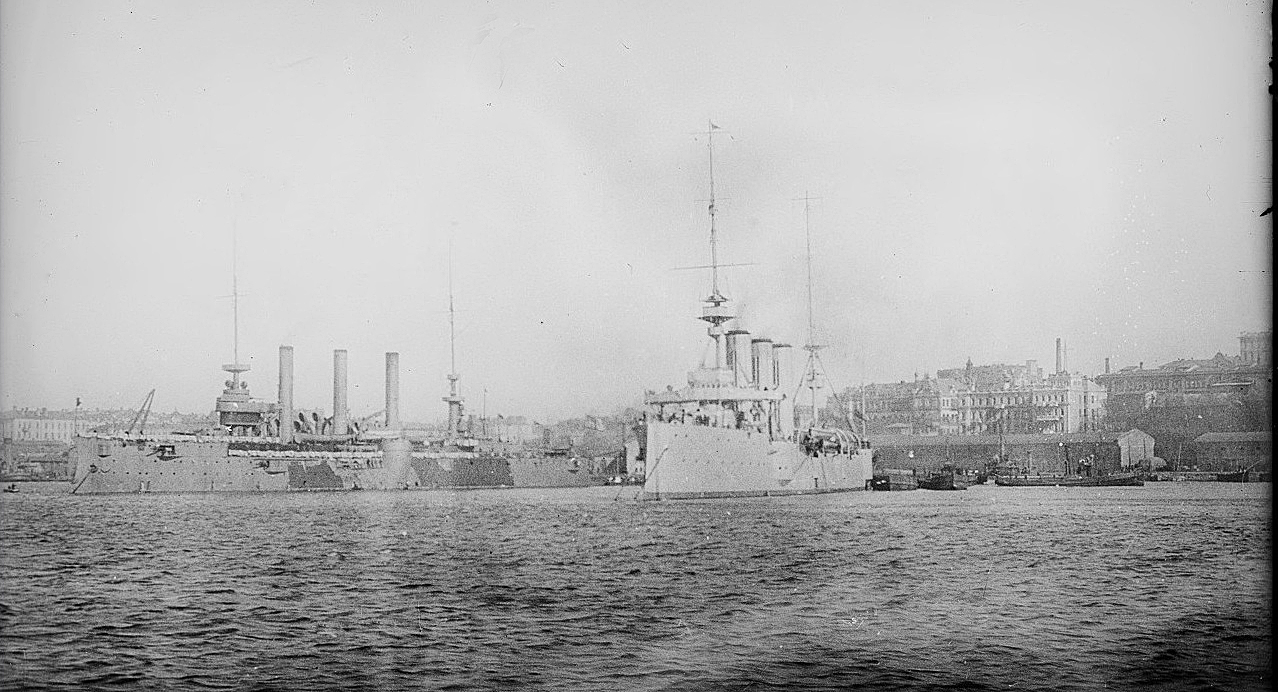 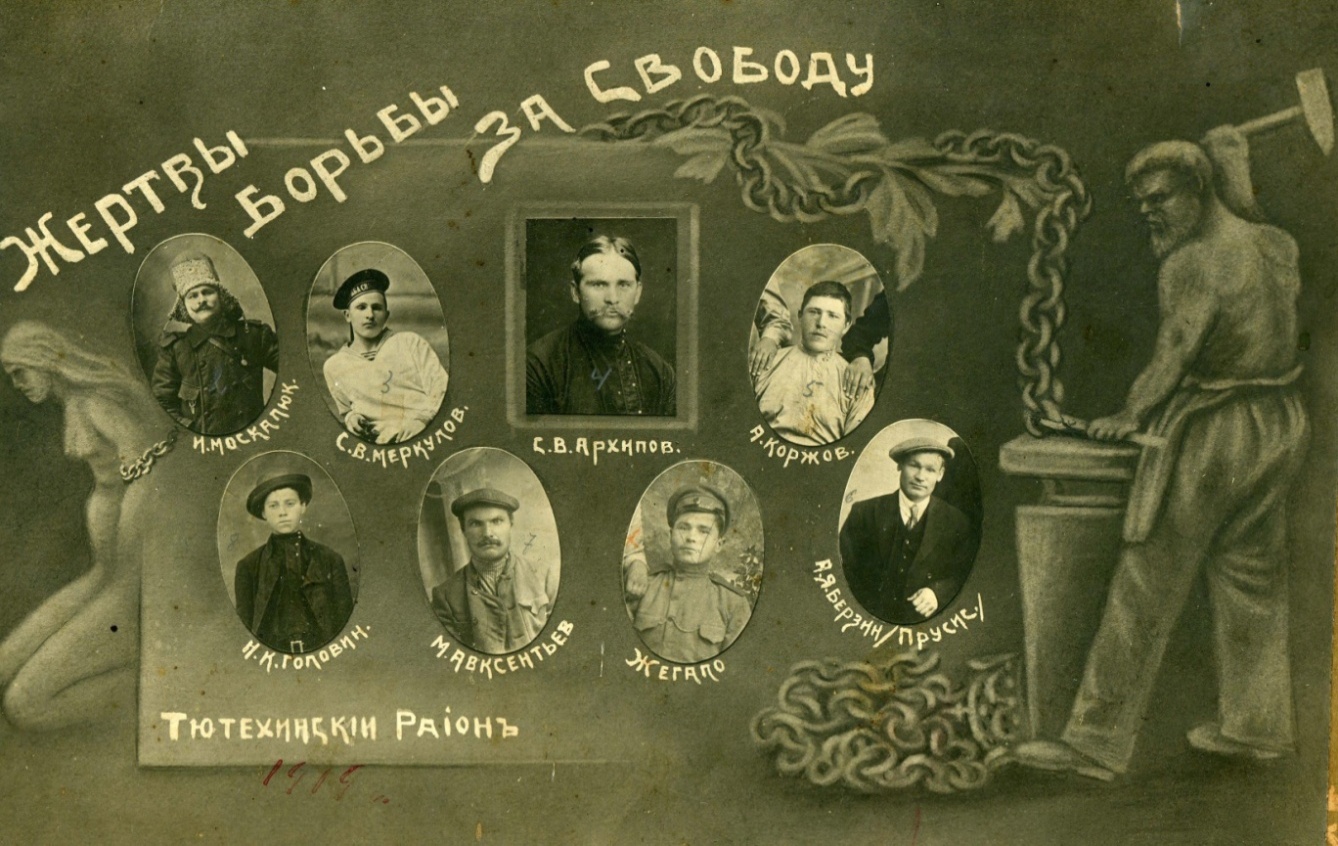 В.А. ТатарниковИсследование места боя тетюхинских партизан с белогвардейцами (29 августа 1919 г.)Краеведческий клуб «Тетюхе» в августе – сентябре 2013 г., опираясь на воспоминания партизан (опубликованные и рукописные), провёл обследование предполагаемого места боя тетюхинских партизан с белогвардейцами 29 августа 1919 г. Оно расположено в 1,3 км к юго-востоку от с. Сержантово, возле памятника партизанам, справа от автодороги Сержантово – Рудная Пристань.С помощью металлодетекторов обследовался участок, примыкающий к левому берегу р. Рудной, длиной 400 м и шириной до 100 м, заросший деревьями и кустами. Было обнаружено 4 места, содержавшие на небольшой глубине в земле, на небольших, локальных площадях, расположенных вдоль края  речной террасы, стреляные патронные гильзы и другие металлические предметы. По всем признакам, это были партизанские засады, обозначенные нами под №№ 1-4. Все засады и находки на них фиксировались в GPS и отмечались на плане.Засада 1. Найдено 6 патронов от винтовки Мосина (трёхлинейка). Фрагмент венчика маленького сосуда из латуни. Засада 2. Находится в 240 м вниз по течению реки, от Засады 1. На поверхности отмечены: большая западина (диаметр 4 м, глубина 0,7 м) и 3 вытянутых заплывших окопа (от 2 х 1,5 м и меньше).  Найдено: от японской винтовки «Арисаки» обойма и 7 патронов; 7 патронов от трёхлинейки и 2 патрона от берданы; а также фрагмент деревянного изделия с обломанным медным шурупом, фрагменты железных предметов, кусочки свинца, мелкие корольки и выплески железа. Также найдены артефакты, не имеющие отношения к партизанам: фрагмент латунной курительной трубки китайского типа, фрагмент медного накладного украшения, пуговица-гирька и железный наконечник стрелы бохайского времени (7-10 вв.). В центре большой западины был заложен шурф и на глубине 45 см были обнаружены 2 фрагмента большого чугунного котла, обломок железного предмета. Эти находки были деформированы от сильного огня и покрыты спёкшейся глиной с супесью.Засада 3. Находилась в 32 м южнее Засады 2. Найдено: от арисаки 4 патрона и пуля; 45 винтовочных патронов – 1 от берданы и 44 от трёхлинейки; сильно ржавые - железная подкова и цепь с 15 звеньями (длина звена 5 см, ширина 2 см).Засада 4. Расположенав 72 м южнее Засады 3. Найдено 11 патронов от трёхлинейки и фрагмент кованого гвоздя с большой круглой шляпкой.В 65 и 72 м от Засады 3 в сторону автодороги найдены патрон и обойма от арисаки.Место подрыва белогвардейского поезда. Обследование насыпи бывшей узкоколейной дороги позволило с большой долей вероятности сделать вывод, что взрыв поезда тетюхинские партизаны произвели на небольшом мостике через ручей в 74 м к югу от существующего памятника «Партизанам, погибшим в бою с белогвардейцами 29 августа 1919 г.». К сожалению, предметов, подтверждающих нашу версию, пока не найдено и объяснить это можно только тем, что за 94 года, прошедшие с момента взрыва, произошло сильное заиливание железнодорожных канав, и артефакты 1919 г, лежат на недоступной поисковым приборам глубине.Итак, произведённые нами обследования места боя партизан с белогвардейцами, убедительно показали следующее:Подрыв поезда действительно имел место быть 29 августа 1919 г.Партизаны хорошо подготовились к бою и выставили 4 засады – 2-я и 3-я были основными и располагались по прямой линии к месту взрыва в 124 и 100,5 м от мостика, а 1-я и 4-я располагались на флангах в 324 и 113 м соответственно от мостика.Засада 1 находилась далеко от места боя, была малочисленна (1-3 бойца) и играла вспомогательную, упреждающую роль. Засада 2 была оборудована 3-мя небольшими окопами для бойцов и крытым сооружением типа шалаша для командира, в центре которого горел сильный обогревающий огонь, прикрытый для безопасности кусками чугунного котла и железным предметом. Предположительно, это было место дислокации командира отряда Сержанта и бойцов. Засада 3 была самой многочисленной (около 20-25 бойцов), и в бою была главной ударной силой. Наконец, засада 4 была выставлена с целью охраны возможного отхода белогвардейцев в сторону деревни Владимиро-Мономахово.                                                                                                 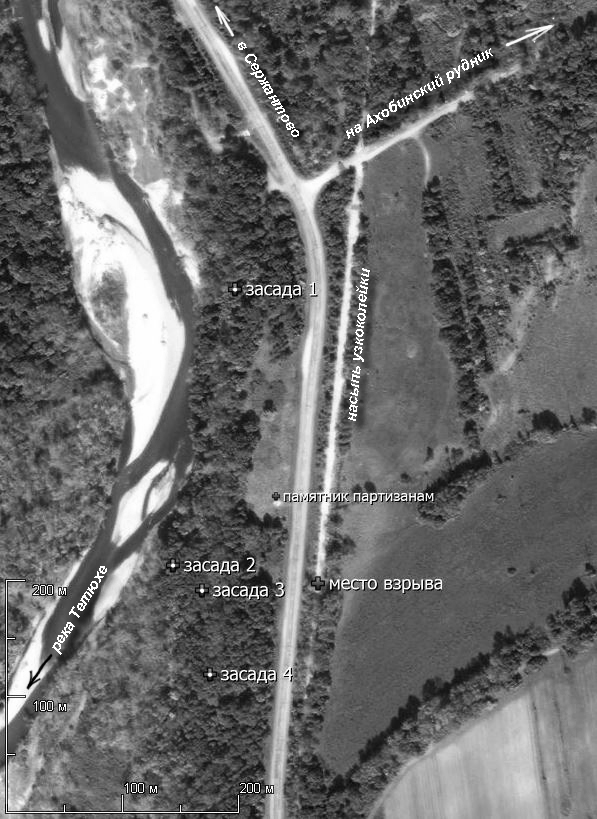 Место боя партизан с белогвардейцами 29 августа 1919 г.Использована современная космическая фотосъёмка